ETHICS AND ANTI- CORRUPTION COMMISSION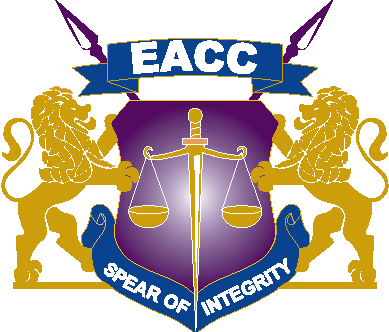 TENDER DOCUMENT FORTENDER NO. EACC/T/14/2023-2024IFMIS NO. 1373197CLOSING DATE: 7th December 2023 AT 10.00 A.MEthics and Anti-Corruption CommissionOffice Lines: (020) 499 7000/709 781 000/0730 997 000P.O. Box 61130-00200, Nairobi
Integrity Centre Building,
Jakaya Kikwete/Valley Road JunctionEmail:  supply-chain@integrity.go.keTABLE OF CONTENTS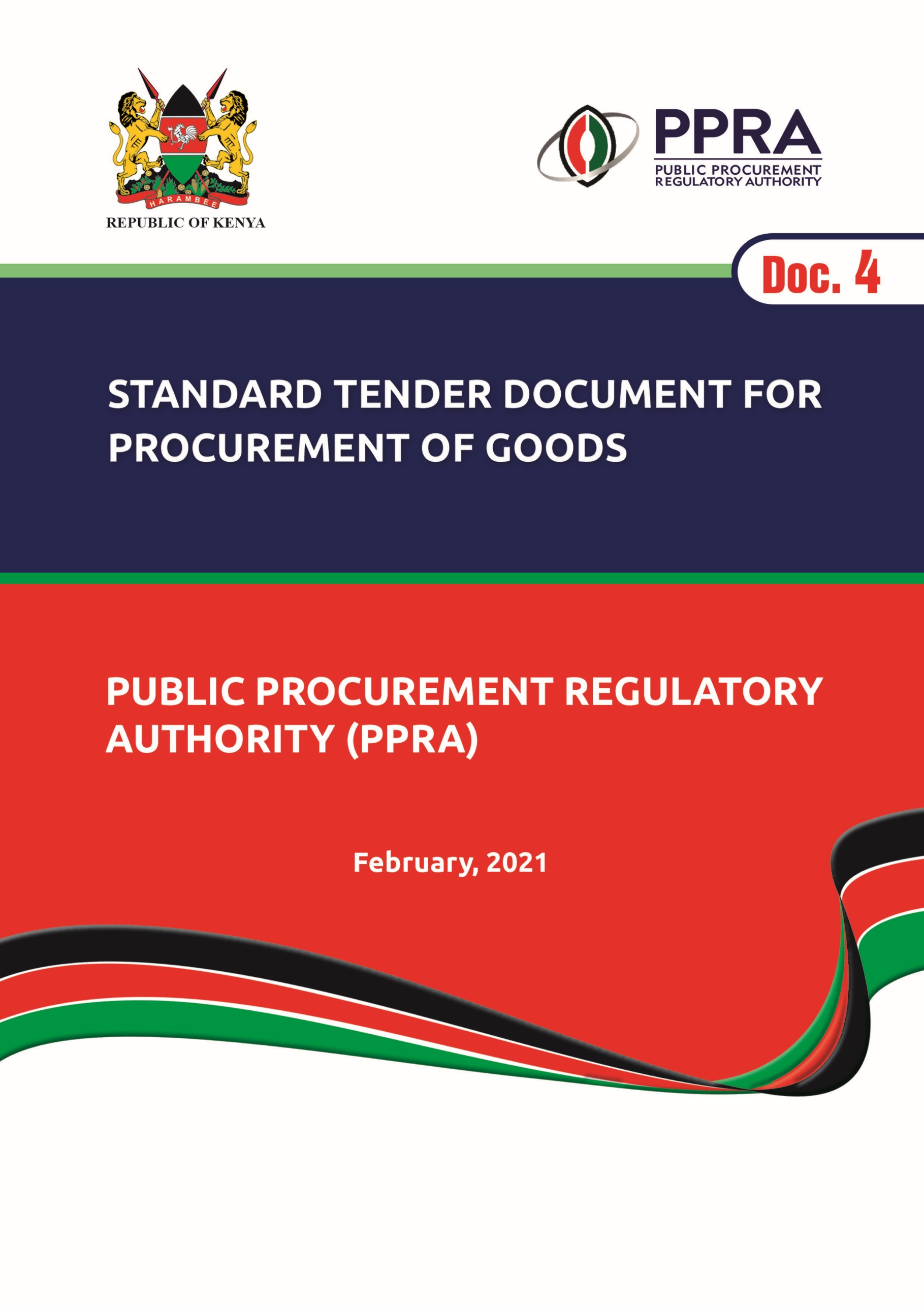 Form of Tender………………………………………………………………………………………………………29Certiﬁcate of Independent Tender Determination …………………………………………………………………. 32  Self-declaration Forms…………………………………………………………………………………..…………..33Appendix 1 - Fraud and Corruption…………………………………………………………………………………36  Tenderer Information Form ………………………………………………………………………………………...38Tenderer’s Eligibility- Conﬁdential Business Questionnaire Form ………………………………………………..39Tenderer’s JV Members Information Form	42Price Schedule Forms	43FORM OF TENDER SECURITY - DEMAND BANK GUARANTEE	49FORM OF TENDER SECURITY (INSURANCE GUARANTEE)	50FORM OF TENDER-SECURING DECLARATION	51MANUFACTURER’S AUTHORIZATION FORM	52PART 2:  SUPPLY REQUIREMENTS	53Section V - Schedule of Requirements	53Notes for Preparing the Schedule of Requirements	53List  of  Goods  and  Delivery  Schedule	54List  of  Related  Services  and  Completion  Schedule	55Technical  Speciﬁcations	56Drawings	58Inspections  and  Tests	59PART 3 - CONTRACT	60SECTION VI - GENERAL CONDITIONS OF CONTRACT	61SECTION VII - SPECIAL CONDITIONS OF CONTRACT	74SECTION VIII - CONTRACT FORMS	78FORM No.  1:  NOTIFICATION OF  INTENTION  TO  AWARD	79FORM No.  2:  REQUEST FOR REVIEW 	82FORM No.  3:  LETTER OF AWARD 	82FORM No.  4  -  CONTRACT  AGREEMENT	84FORM No.  5  -  PERFORMANCE  SECURITY  [Option 1- Unconditional  Demand  Bank  Guarantee]	85FORM No.  6 - PERFORMANCE SECURITY [Option 2– Performance Bond]	86FORM No.  7 - ADVANCE PAYMENT SECURITY [Demand Bank Guarantee]	88FORM No. 8 - BENEFICIAL OWNERSHIP DISCLOSURE FORM 	88 INVITATION TO TENDER                                            Date: 23nd November 2023PROCURING ENTITY:  ETHICS AND ANTI- CORRUPTION COMMISSION CONTRACT NAME AND DESCRIPTION: SUPPLY AND INSTALLATION OF STORAGE AREA NETWORK DISKSThe ETHICS AND ANTI- CORRUPTION COMMISSION invites sealed tenders for SUPPLY AND INSTALLATION OF STORAGE AREA NETWORK DISKS. Tendering will be conducted under  open  competitive  method  (National) using  a  standardized  tender  document.  Tendering is open to all qualiﬁed and interested Tenderers.This tender is open to all Citizen Contractors.The tender is under one lot.Qualiﬁed  and  interested  tenderers  may  obtain  further  information  and  inspect  the  Tender  Documents  from www.eacc.go.ke, www.tenders.go.ke and the IFMIS Supplier Portal.Tender  documents  may  be  obtained  electronically  from  www.eacc.go.ke , www.tenders.go.ke  and the IFMIS Supplier Portal. Tender documents obtained electronically will be free of charge.Tender  documents  may  be  viewed  and  downloaded  for  free  from  the  from  www.eacc.go.ke  , www.tenders.go.ke   and the IFMIS Supplier Portal.  Tenderers  who  download  the  tender  document  must  forward  their  particulars  immediately  to supply-chain@integrity.go.ke   to  facilitate  any  further  clariﬁcation  or  addendum.All  Tenders  must  be  accompanied  by  a  tender security in the form of a Bank Guarantee valid for 150 days from the date of tender opening.The  Tenderer  shall  chronologically  serialize  all  pages  of  the  tender  documents  submitted.Completed  tenders  must  be  delivered  through IFMIS as PDF Scanned Documents before the date and time shown on IFMIS. Tenders  will  be  opened  immediately  after  the  deadline  date  and  time  speciﬁed  above  or  any  dead  line  date  and  time  speciﬁed  later.  Tenders  will  be  publicly  opened  in  the  presence  of  the  Tenderers'  designated  representatives  who  choose  to  attend  at  the  address  below.Late tenders will be rejected.The  addresses  referred  to  above  are:Address for  obtaining  further  information  INTEGRITY CENTREValley Rd/Milimani Rd JunctionP.O Box 61130-00200, Nairobi, KenyaTel: 2717318/310722 fax 254 (020) 2719757Email: supply-chain@integrity.go.ke Address for Submission of Tenders: As per date and time shown on IFMISAddress for Opening of Tenders.Ground Floor,INTEGRITY CENTREValley Rd/Milimani Rd JunctionP.O Box 61130-00200, Nairobi, KenyaTel: 2717318/310722 fax 254 (020) 2719757Email: supply-chain@integrity.go.ke  THE SECRETARY/CEO,ETHICS AND ANTI-CORRUPTION COMMISSION.PART 1 - TENDERING PROCEDURESSECTION I:  INSTRUCTIONS TO TENDERERSA	General ProvisionsScope of TenderThe  Procuring  Entity  as  deﬁned  in the  TDS  invites  tenders  for  supply  of  goods  and,  if  applicable,  any  Related  Services  incidental  thereto,  as  speciﬁed  in  Section  V,  Supply  Requirements.  The  name,  identiﬁcation,  and  number  of  lots  (contracts)  of  this  Tender  Document  are  speciﬁed  in  the  TDS.Throughout  this  tendering  document:the  term  “in  writing”  means  communicated  in  written  form  (e.g.  by  mail,  e-mail,  fax,  including  if  speciﬁed  in  the  TDS,  distributed  or  received  through  the  electronic-procurement  system  used  by  the  Procuring  Entity)  with  proof  of  receipt;if  the  context  so  requires,  “singular”  means  “plural”  and  vice  versa;“Day” means calendar day, unless otherwise speciﬁed as “Business Day”.  A  Business  Day  is  any  day  that  is  an  ofﬁcial  working  day  of  the  Procuring  Entity.  It excludes ofﬁcial public holidays.Fraud and CorruptionThe    Procuring    Entity    requires    compliance    with    the  provisions  of  the  Public  Procurement  and  Asset  Disposal  Act,  2015,  Section  62  “Declaration  not  to  engage  in  corruption”.  The  tender  submitted  by  a  person  shall  include  a  declaration  that  the  person  shall  not  engage  in  any  corrupt  or  fraudulent  practice  and  a  declaration  that  the  person  or  his  or  her  sub-contractors  are  not  debarred  from  participating  in  public  procurement  proceedings.The  Procuring  Entity  requires  compliance  with  the  provisions  of  the  Competition  Act  2010,  regarding  collusive  practices  in  contracting.  Any  tenderer  found  to  have  engaged  in  collusive  conduct  shall  be  disqualiﬁed  and  criminal  and/or  civil  sanctions  may  be  imposed.  To  this  effect,  Tenders  shall  be  required  to  complete  and  sign  the  “Certiﬁcate  of  Independent  Tender  Determination”  annexed  to  the  Form  of  Tender.Unfair  Competitive  Advantage  -  Fairness  and  transparency  in  the  tender  process  require  that  the  ﬁrms  or  their  Afﬁliates  competing  for  a  speciﬁc  assignment  do  not  derive  a  competitive  advantage  from  having  provided  consulting  services  related  to  this  tender.  To  that  end,  the  Procuring  Entity  shall  indicate  in  the  Data  Sheet  and  make  available  to  all  the  ﬁrms  together  with  this  tender  document  all  information  that  would  in  that  respect  give  such  ﬁrm  any  unfair  competitive  advantage  over  competing  ﬁrms.Eligible TenderersA  Tenderer  may  be  a  ﬁrm  that  is  a  private  entity,  an  individual,  a  state-owned  enterprise  or  institution  subject  to  ITT3.7,  or  any  combination  of  such  entities  in  the  form  of  a  joint  venture  (JV)  under  an  existing  agreement  or  with  the  intent  to  enter  into  such  an  agreement  supported  by  a  letter  of  intent.  Public  employees  and  their  close  relatives  (spouses,  children,  brothers,  sisters  and  uncles  and  aunts)  are  not  eligible  to  participate  in  the  tender.In  the  case  of  a  joint  venture,  all  members  shall  be  jointly  and  severally  liable  for  the  execution  of  the  entire  Contract  in  accordance  with  the  Contract  terms.  The  JV  shall  nominate  a  Representative  who  shall  have  the  authority  to  conduct  all  business  for  and  on  behalf  of  any  and  all  the  members  of  the  JV  during  the  Tendering  process  and,  in  the  event  the  JV  is  awarded  the  Contract,  during  contract  execution.  The  maximum  number  of  JV  members  shall  be  speciﬁed  in  the  TDS.Public  Ofﬁcers  of  the  Procuring  Entity,  their  Spouses,  Child,  Parent,  Brothers  or  Sister.  Child,  Parent,  Brother  or  Sister  of  a  Spouse  their  business  associates  or  agents  and  ﬁrms/organizations  in  which  they  have  a  substantial  or  controlling  interest  shall  not  be  eligible  to  tender  or  be  awarded  a  contract.  Public  Ofﬁcers  are  also  not  allowed  to  participate  in  any  procurement  proceedings.A  Tenderer shall not have a conﬂict of interest.  Any  Tenderer  found  to  have  a  conﬂict  of  interest  shall  be  disqualiﬁed.  A  Tenderer  may  be  considered  to  have  a  conﬂict  of  interest  for  the  purpose  of  this  Tendering  process,  if  the  Tenderer:directly  or  indirectly  controls,  is  controlled  by  or  is  under  common  control  with  another  Tenderer;  orreceives  or  has  received  any  direct  or  indirect  subsidy  from  another  Tenderer;  orhas  the  same  -  representative  or  ownership  as  another  Tenderer;  orhas  a  relationship  with  another  Tenderer,  directly  or  through  common  third  parties,  that  puts  it  in  a  position  to  inﬂuence  the  Tender  of  another  Tenderer,  or  inﬂuence  the  decisions  of  the  Procuring  Entity  regarding  this  Tendering  process;  oror  any  of  its  afﬁliates  participated  as  a  consultant  in  the  preparation  of  the  design  or  technical  speciﬁcations  of  the  goods  that  are  the  subject  of  the  Tender;  oror  any  of  its  afﬁliates  has  been  hired  (or  is  proposed  to  be  hired)  by  the  Procuring  Entity  or  Procuring  Entity  for  the  Contract  implementation;  orwould  be  providing  goods,  works,  or  non-consulting  services  resulting  from  or  directly  related  to  consulting  services  for  the  preparation  or  implementation  of  the  project  speciﬁed  in  the  TDS  ITT  1.1  that  it  provided  or  were  provided  by  any  afﬁliate  that  directly  or  indirectly  controls,  is  controlled  by,  or  is  under  common  control  with  that  ﬁrm;  or  has  a  close  business  or  family  relationship  with  a  professional  staff  of  the  Procuring  Entity  (or  of  the  project  implementing  agency,  who:  (i)  are  directly  or  indirectly  involved  in  the  preparation  of  the  tendering  document  or  speciﬁcations  of  the  Contract,  and/or  the  Tender  evaluation  process  of  such  Contract;  or  (ii)  would  be  involved  in  the  implementation  or  supervision  of  such  Contract  unless  the  conﬂict  stemming  from  such  relationship  has  been  resolved  in  a  manner  acceptable  to  the  Procuring  Entity  throughout  the  Tendering  process  and  execution  of  the  Contract.A  tenderer  shall  not  be  involved  in  corrupt,  coercive,  obstructive,  collusive  or  fraudulent  practice.  A  tenderer  that  is  proven  to  have  been  involved  in  any  of  these  practices  shall  be  automatically  disqualiﬁed.A  ﬁrm  that  is  a  Tenderer  (either  individually  or  as  a  JV  member)  shall  not  submit  more  than  one  Tender,  except  for  permitted  alternative  Tenders.  This includes participation as a subcontractor.  Such  participation  shall  result  in  the  disqualiﬁcation  of  all  Tenders  in  which  the  ﬁrm  is  involved.  A  ﬁrm  that  is  not  a  Tenderer  or  a  JV  member,  may  participate  as  a  subcontractor  in  more  than  one  Tender.  Members  of  a  joint  venture  may  not  also  make  an  individual  tender,  be  a  subcontractor  in  a  separate  tender  or  be  part  of  another  joint  venture  for  the  purposes  of  the  same  Tender.A  Tenderer  may  have  the  nationality  of  any  country,  subject  to  the  restrictions  pursuant  to  ITT3.9.  A  Tenderer  shall  be  deemed  to  have  the  nationality  of  a  country  if  the  Tenderer  is  constituted,  incorporated  or  registered  in  and  operates  in  conformity  with  the  provisions  of  the  laws  of  that  country,  as  evidenced  by  its  articles  of  incorporation  (or  equivalent  documents  of  constitution  or  association)  and  its  registration  documents,  as  the  case  may  be.  This  criterion  also  shall  apply  to  the  determination  of  the  nationality  of  proposed  subcontractors  or  sub  consultants  for  any  part  of  the  Contract  including  related  Services.A  Tenderer  that  has  been  debarred  by  the  PPRA  from  participating  in  public  procurement  shall  be  ineligible  to  tender  or  be  awarded  a  contract.  The  list  of  debarred  ﬁrms  and  individuals  is  available  from  the  PPRA's website  www.ppra.go.keTenderers  that  are  state-owned  enterprises  or  institutions  may  be  eligible  to  compete  and  be  awarded  a  Contract(s)  only  if  they  are  (i)  a  legal  public  entity  of  the  state  Government  and/or  public  administration,  (ii)  ﬁnancially  autonomous  and  not  receiving  any  signiﬁcant  subsidies  or  budget  support  from  any  public  entity  or  Government,  and  (iii)  operating  under  commercial  law  and  vested  with  legal  rights  and  liabilities  similar  to  any  commercial  enterprise  to  enable  it  compete  with  ﬁrms  in  the  private  sector  on  an  equal  basis.  Public  employees  and  their  close  relatives  are  not  eligible  to  participate  in  the  tender.Tenderers  may  be  ineligible  if  their  countries  of  origin  (a)  as  a  matter  of  law  or  ofﬁcial  regulations,  Kenya  prohibits  commercial  relations  with  that  country,  or(b)  by  an  act  of  compliance  with  a  decision  of  the  United  Nations  Security  Council  taken  under  Chapter  VII  of  the  Charter  of  the  United  Nations,  Kenya  prohibits  any  import  of  goods  or  contracting  for  supply  of  goods  or  services  from  that  country,  or  any  payments  to  any  country,  person,  or  entity  in  that  country.  A  tenderer  shall  provide  such  documentary  evidence  of  eligibility  satisfactory  to  the  Procuring  Entity,  as  the  Procuring  Entity  shall  reasonably  request.Tenderers  shall  provide  the  qualiﬁcation  information  statement  that  the  tenderer  (including  all  members  of  a  joint  venture  and  subcontractors)  is  not  associated,  or  have  been  associated  in  the  past,  directly  or  indirectly,  with  a  ﬁrm  or  any  of  its  afﬁliates  which  have  been  engaged  by  the  Procuring  entity  to  provide  consulting  services for  the  preparation  of  the  design,  speciﬁcations,  and  other  documents  to  be  used  for  the  procurement  of  the  goods  under  this  Invitation  for  tenders.Where  the  law  requires  tenderers  to  be  registered  with  certain  authorities  in  Kenya,  such  registration  requirements  shall  be  deﬁned  in  the  TDSThe  Competition  Act  of  Kenya  requires  that  ﬁrms  wishing  to  tender  as  Joint  Venture  undertakings  which  may  prevent,  distort  or  lessen  competition  in  provision  of  services  are  prohibited  unless  they  are  exempt  in  accordance  with  the  provisions  of  Section  25  of  the  Competition  Act,  2010.  JVs  will  be  required  to  seek  for  exemption  from  the  Competition  Authority.  Exemption  shall  not  be  a  condition  for  tender,  but  it  shall  be  a  condition  of  contract  award  and  signature.  A  JV  tenderer  shall  be  given  opportunity  to  seek  such  exemption  as  a  condition  of  award  and  signature  of  contract.  Application  for  exemption  from  the  Competition  Authority  of  Kenya  may  be  accessed  from  the  website  www.cak.go.ke.A  Kenyan  tenderer  shall  provide  evidence  of  having  fulﬁlled  his/her  tax  obligations  by  producing  a  current  tax  clearance  certiﬁcate  or  tax  exemption  certiﬁcate  issued  by  the  Kenya  Revenue  Authority.Eligible Goods and Related ServicesAll  the  Goods  and  Related  Services  to  be  supplied  under  the  Contract  shall  have  their  origin  in  any  country  that  is  eligible  in  accordance  with  ITT  3.9.For  purposes  of  this  ITT,  the  term  “goods”  includes  commodities,  raw  material,  machinery,  equipment,  and  industrial  plants;  and  “related  services”  include  services  such  as  insurance,  installation,  training,  and  initial  maintenance.The  term  “origin”  means  the  country  where  the  goods  have  been  mined,  grown,  cultivated,  produced,  manufactured  or  processed;  or,  through  manufacture,  processing,  or  assembly,  another  commercially  recognized  article  results  that  differs  substantially  in  its  basic  characteristics  from  its  components.A  procuring  entity  shall  ensure  that  the  items  listed  below  shall  be  sourced  from  Kenya  and  there  shall  be  no  substitutions  from  foreign  sources.  The  affected  items  are:motor  vehicles,  plant  and  equipment  which  are  assembled  in  Kenya;furniture,  textile,  foodstuffs,  oil  and  gas,  information  communication  technology,  steel,  cement,  leather,  agro-processed  products,  sanitary  products,  and  other  goods  made  in  Kenya;  orgoods manufactured, mined, extracted or  grown  in  Kenya.Any  goods,  works  and  production  processes  with  characteristics  that  have  been  declared  by  the  relevant  national  environmental  protection  agency  or  by  other  competent  authority  as  harmful  to  human  beings  and  to  the  environment  shall  not  be  eligible  for  procurement.Sections of Tendering DocumentThe  tendering  document  consist  of  Parts  1,  2,  and  3,  which  include  all  the  sections  indicated  below,  and  should  be  read  in  conjunction  with  any  Addenda  issued  in  accordance  with  ITT8.PART 1:  Tendering ProceduresSection  I  -  Instructions  to  Tenderers  (ITT)Section  II  -  Tendering  Data  Sheet  (TDS)Section  III  -  Evaluation  and  Qualiﬁcation  CriteriaSection  IV  -  Tendering  FormsPART 2:  Supply RequirementsSection  V  -  Schedule  of  RequirementsPART 3:  ContractSection  VI  -  General  Conditions  of  Contract  (GCC)Section  VII  -  Special  Conditions  of  Contract  (SCC)Section  VIII-  Contract  FormsThe  notice  of  Invitation  to  Tender  or  the  notice  to  the  prequaliﬁed  Tenderers  issued  by  the  Procuring  Entity  is  not  part  of  the  tendering  document.Unless  obtained  directly  from  the  Procuring  Entity,  the  Procuring  Entity  is  not  responsible  for  the  completeness  of  the  document,  responses  to  requests  for  clariﬁcation,  the  minutes  of  the  pre-tender  meeting  (if  any),  or  addenda  to  the  tendering  document  in  accordance  with  ITT7.The  Tenderer  is  expected  to  examine  all  instructions,  forms,  terms,  and  speciﬁcations  in  the  tendering  document  and  to  furnish  with  its  Tender  all  information  or  documentation  as  is  required  by  the  tendering  document.Clariﬁcation of Tendering DocumentA  Tenderer  requiring  any  clariﬁcation  of  the  Tender  Document  shall  contact  the  Procuring  Entity  in  writing  at  the  Procuring  Entity's  address  speciﬁed  in  the  TDS  or  raise  its  enquiries  during  the  pre-Tender  meeting  if  provided  for  in  accordance  with  ITT  6.4.  The  Procuring  Entity  will  respond  in  writing  to  any  request  for  clariﬁcation,  provided  that  such  request  is  received  no  later  than  the  period  speciﬁed  in  the  TDS  prior  to  the  deadline  for  submission  of  tenders.  The  Procuring  Entity  shall  forward  copies  of  its  response  to  all  tenderers  who  have  acquired  the  Tender  documents  in  accordance  with  ITT  5.3,  including  a  description  of  the  inquiry  but  without  identifying  its  source.  If  so  speciﬁed  in  the  TDS,  the  Procuring  Entity  shall  also  promptly  publish  its  response  at  the  web  page  identiﬁed  in  the  TDS.  Should  the  clariﬁcation  result  in  changes  to  the  essential  elements  of  the  Tender  Documents,  the  Procuring  Entity  shall  amend  the  Tender  Documents  following  the  procedure  under  ITT  7.The  Procuring  Entity  shall  specify  in  the  TDS  if  a  pre-tender  conference  will  be  held,  when  and  where.  The  Tenderer's  designated  representative  is  invited  to  attend  a  pre-Tender  meeting.  The  purpose  of  the  meeting  will  be  to  clarify  issues  and  to  answer  questions  on  any  matter  that  may  be  raised  at  that  stage.The  Tenderer  is  requested  to  submit  any  questions  in  writing,  to  reach  the  Procuring  Entity  not  later  than  the  period  speciﬁed  in  the  TDS  before  the  meeting.Minutes  of  the  pre-Tender  meeting,  if  applicable,  including  the  text  of  the  questions  asked  by  Tenderers  and  the  responses  given,  together  with  any  responses  prepared  after  the  meeting,  will  be  transmitted  promptly  to  all  Tenderers  who  have  acquired  the  Tender  Documents  in  accordance  with  ITT  6.3.  Minutes shall not identify the source of the questions asked.The  Procuring  Entity  shall  also  promptly  publish  anonymized  (no  names)Minutes  of  the  pre-Tender  meeting  at  the  web  page  identiﬁed  in  the  TDS.  Any  modiﬁcation  to  the  Tender  Documents  that  may  become  necessary  as  a  result  of  the  pre-Tender  meeting  shall  be  made  by  the  Procuring  Entity  exclusively  through  the  issue  of  an  Addendum  pursuant  to  ITT  7  and  not  through  the  minutes  of  the  pre-Tender  meeting.  Nonattendance  at  the  pre-  Tender  meeting  will  not  be  a  cause  for  disqualiﬁcation  of  a  Tenderer.Amendment of Tendering DocumentAt  any  time  prior  to  the  deadline  for  submission  of  Tenders,  the  Procuring  Entity  may  amend  the  tendering  document  by  issuing  addenda.Any  addendum  issued  shall  be  part  of  the  tendering  document  and  shall  be  communicated  in  writing  to  all  who  have  obtained  the  tender  document  from  the  Procuring  Entity  in  accordance  with  ITT  6.3.  The  Procuring  Entity  shall  also  promptly  publish  the  addendum  on  the  Procuring  Entity's  web  page  in  accordance  with  ITT  7.1.To  give  prospective  Tenderers  reasonable  time  in  which  to  take  an  addendum  into  account  in  preparing  their  Tenders,  the  Procuring  Entity  may,  at  its  discretion,  extend  the  deadline  for  the  submission  of  Tenders,  pursuant  to  ITT  21.2.C.	Preparation of TendersCost of TenderingThe  Tenderer  shall  bear  all  costs  associated  with  the  preparation  and  submission  of  its  Tender,  and  the  Procuring  Entity  shall  not  be  responsible  or  liable  for  those  costs,  regardless  of  the  conduct  or  outcome  of  the  Tendering  process.Language of TenderThe  Tender,  as  well  as  all  correspondence  and  documents  relating  to  the  Tender  exchanged  by  the  Tenderer  and  the  Procuring  Entity,  shall  be  written  in  English  Language.  Supporting  documents  and  printed  literature  that  are  part  of  the  Tender  may  be  in  another  language  provided  they  are  accompanied  by  an  accurate  translation  of  the  relevant  passages  into  the  English  Language,  in  which  case,  for  purposes  of  interpretation  of  the  Tender,  such  translation  shall  govern.Documents Comprising the TenderThe  Tender  shall  comprise  the  following:Form  of  Tender  prepared  in  accordance  with  ITT11;Price  Schedules:  completed  in  accordance  with  ITT  11  and  ITT  13;Tender  Security  or  Tender-Securing  Declaration,  in  accordance  with  ITT  18.1;Alternative  Tender:  if  permissible,  in  accordance  with  ITT12;Authorization:  written  conﬁrmation  authorizing  the  signatory  of  the  Tender  to  commit  the  Tenderer,  in  accordance  with  ITT19.3;Qualiﬁcations:  documentary  evidence  in  accordance  with  ITT  16.2  establishing  the  Tenderer  qualiﬁcations  to  perform  the  Contract  if  its  Tender  is  accepted;Tenderer  Eligibility:  documentary  evidence  in  accordance  with  ITT16.1  establishing  the  Tenderer  eligibility  to  tender;Eligibility  of  Goods  and  Related  Services:  documentary  evidence  in  accordance  with  ITT  15,  establishing  the  eligibility  of  the  Goods  and  Related  Services  to  be  supplied  by  the  Tenderer;Conformity:  documentary  evidence  in  accordance  with  ITT15.2  that  the  Goods  and  Related  Services  conform  to  the  tender  document;  andany other  document  required  in  the  TDS.In  addition  to  the  requirements  under  ITT  10.1,  Tenders  submitted  by  a  JV  shall  include  a  copy  of  the  Joint  Venture  Agreement  entered  into  by  all  members.  Alternatively,  a  letter  of  intent  to  execute  a  Joint  Venture  Agreement  in  the  event  of  a  successful  Tender  shall  be  signed  by  all  members  and  submitted  with  the  Tender,  together  with  a  copy  of  the  proposed  Agreement.The  Tenderer  shall  furnish  in  the  Form  of  Tender  information  on  commissions  gratuities,  and  fees,  if  any,  paid  or  to  be  paid  to  agents  or  any  other  party  relating  to  this  Tender.Form of Tender and Price SchedulesThe  Form  of  Tender  and  Price  Schedules  shall  be  prepared  using  the  relevant  forms  furnished  in  Section  IV,  Tendering  Forms.  The  forms  must  be  completed  without  any  alterations  to  the  text.  All  blank  spaces  shall  be  ﬁlled  in  with  the  information  requested.  The  Tenderer  shall  chronologically  serialise  pages  of  all  tender  documents  submitted.Alternative TendersUnless  otherwise  speciﬁed  in  the  TDS,  alternative  Tenders  shall  not  be  considered.Tender Prices and discountsThe  prices  quoted  by  the  Tenderer  in  the  Form  of  Tender  and  in  the  Price,  Schedules  shall  conform  to  the  requirements  speciﬁed  below.All  lots  (contracts)  and  items  must  be  listed  and  priced  separately  in  the  Price  Schedules.The  price  to  be  quoted  in  the  Form  of  Tender  in  accordance  with  ITT10.1  shall  be  the  total  price  of  the  Tender,  including  any  discounts  offered.The  Tenderer  shall  quote  any  discounts  and  indicate  the  methodology  for  their  application  in  the  form  of  tender.  Conditional discounts will be rejected.Prices  quoted  by  the  Tenderer  shall  be  ﬁxed  during  the  performance  of  the  Contract  and  not  subject  to  variation  on  any  account,  unless  otherwise  speciﬁed  in  the  TDS.  A Tender submitted  with  an  adjustable  price  quotation  shall  be  treated  as  non-responsive  and  shall  be  rejected,  pursuant  to  ITT  28.  However,  if  in  accordance  with  the  TDS,  prices  quoted  by  the  Tenderer  shall  be  subject  to  adjustment  during  the  performance  of  the  Contract,  a  Tender  submitted  with  a  ﬁxed  price  quotation  shall  not  be  rejected,  but  the  price  adjustment  shall  be  treated  as  zero.If  speciﬁed  in  ITT  1.1,  Tenders  are  being  invited  for  individual  lots  (contracts)  or  for  any  combination  of  lots  (packages).  Unless  otherwise  speciﬁed  in  the  TDS,  prices  quoted  shall  correspond  to  100  %  of  the  items  speciﬁed  for  each  lot  and  to  100%  of  the  quantities  speciﬁed  for  each  item  of  a  lot.  Tenderers  wishing  to  offer  discounts  for  the  award  of  more  than  one  Contract  shall  specify  in  their  Tender  the  price  reductions  applicable  to  each  package,  or  alternatively,  to  individual  Contracts  within  the  package.  Discounts  shall  be  submitted  in  accordance  with  ITT  13.4  provided  the  Tenders  for  all  lots  (contracts)  are  opened  at  the  same  time.The  terms  EXW,  CIP,  CIF,  DDP  and  other  similar  terms  shall  be  governed  by  the  rules  prescribed  in  the  current  edition  of  Incoterms,  published  by  the  International  Chamber  of  Commerce.Prices  shall  be  quoted  as  speciﬁed  in  each  Price  Schedule  included  in  Section  IV,  Tendering  Forms.  The  disaggregation  of  price  components  is  required  solely  for  the  purpose  of  facilitating  the  comparison  of  Tenders  by  the  Procuring  Entity.  This  shall  not  in  any  way  limit  the  Procuring  Entity's  right  to  contract  on  any  of  the  terms  offered.  In  quoting  prices,  the  Tenderer  shall  be  free  to  use  transportation  through  carriers  registered  in  any  eligible  country.  Similarly,  the  Tenderer  may  obtain  insurance  services  from  any  eligible  country  in  accordance  with  ITT  3.6,  Eligible  Tenders.  Prices  shall  be  entered  in  the  following  manner:For  Goods  manufactured  in  Kenya:the  price  of  the  Goods  quoted  EXW  (ex-works,  ex-factory,  ex  warehouse,  ex  showroom,  or  off-the-  shelf,  as  applicable)  ﬁnal  destination  point  indicated  in  the  TDS,  including  all  customs  duties  and  sales  and  other  taxes  already  paid  or  payable  on  the  components  and  raw  material  used  in  the  manufacture  or  assembly  of  the  Goods;any  sales  tax  and  other  taxes  which  will  be  payable  in  Kenya  on  the  Goods  if  the  Contract  is  awarded  to  the  Tenderer;  andthe  price  for  inland  transportation,  insurance,  and  other  local  services  required  to  convey  the  Goods  to  their  ﬁnal  destination  speciﬁed  in  the  TDS.For  Goods  manufactured  outside  Kenya,  to  be  imported:the  price  of  the  Goods,  quoted  CIP  named  place  of  destination,  in  Kenya,  as  speciﬁed  in  the  TDS;the  price  for  inland  transportation,  insurance,  and  other  local  services  required  to  convey  the  Goods  from  the  named  place  of  destination  to  their  ﬁnal  destination  speciﬁed  in  the  TDS;For  Goods  manufactured  outside  Kenya,  already  imported:the  price  of  the  Goods,  including  the  original  import  value  of  the  Goods;  plus,  any  mark-up  (or  rebate);  plus,  any  other  related  local  cost,  and  custom  duties  and  other  import  taxes  already  paid  or  to  be  paid  on  the  Goods  already  imported;the  custom  duties  and  other  import  taxes  already  paid  (need  to  be  supported  with  documentary  evidence)  or  to  be  paid  on  the  Goods  already  imported;any  sales  and  other  taxes  levied  in  Kenya  which  will  be  payable  on  the  Goods  if  the  Contract  is  awarded  to  the  Tenderer;  andthe  price  for  inland  transportation,  insurance,  and  other  local  services  required  to  convey  the  Goods  from  the  named  place  of  destination  to  their  ﬁnal  destination  (Project  Site)  speciﬁed  in  the  TDS.for  Related  Services,  other  than  inland  transportation  and  other  services  required  to  convey  the  Goods  to  their  ﬁnal  destination,  whenever  such  Related  Services  are  speciﬁed  in  the  Schedule  of  Requirements,  the  price  of  each  item  comprising  the  Related  Services  (inclusive  of  any  applicable  taxes).Currencies of Tender and PaymentThe  currency (ies)  of  the  Tender,  the  currency (ies)  of  award  and  the  currency (ies)  of  contract  payments  shall  be  the  same.The Tenderer shall quote in Kenya shillings.  If  allowed  in  the  TDS,  the  Tenderer  may  express  the  Tender  price  in  any  currency,  provided  it  shall  use  no  more  than  two  foreign  currencies  in  addition  to  the  Kenya  Shilling.The  rates  of  exchange  to  be  used  by  the  Tenderer  shall  be  based  on  the  exchange  rates  provided  by  the  Central  Bank  of  Kenya  on  the  date  30  days  prior  to  the  actual  date  of  tender  opening.Documents  Establishing  the  Eligibility  and  Conformity  of  the  Goods  and  Related  ServicesTo  establish  the  eligibility  of  the  Goods  and  Related  Services  in  accordance  with  ITT  15,  Tenderers  shall  complete  the  country  of  origin  declarations  in  the  Price  Schedule  Forms,  included  in  Section  IV,  Tendering  Forms.To  establish  the  conformity  of  the  Goods  and  Related  Services  to  the  tendering  document,  the  Tenderer  shall  furnish  as  part  of  its  Tender  the  documentary  evidence  that  the  Goods  conform  to  the  technical  speciﬁcations  and  standards  speciﬁed  in  Section  VII,  Schedule  of  Requirements.The  documentary  evidence  may  be  in  the  form  of  literature,  drawings  or  data,  and  shall  consist  of  a  detailed  item  by  item  description  of  the  essential  technical  and  performance  characteristics  of  the  Goods  and  Related  Services,  demonstrating  substantial  responsiveness  of  the  Goods  and  Related  Services  to  the  technical  speciﬁcation,  and  if  applicable,  a  statement  of  deviations  and  exceptions  to  the  provisions  of  the  Section  VII,  Schedule  of  Requirements.The  Tenderer  shall  also  furnish  a  list  giving  full  particulars,  including  available  sources  and  current  prices  of  spare  parts,  special  tools,  etc.,  necessary  for  the  proper  and  continuing  functioning  of  the  Goods  during  the  period  speciﬁed  in  the  TDS  following  commencement  of  the  use  of  the  goods  by  the  Procuring  Entity.Standards  for  workmanship,  process,  material,  and  equipment,  as  well  as  references  to  brand  names  or  catalogue  numbers  speciﬁed  by  the  Procuring  Entity  in  the  Schedule  of  Requirements,  are  intended  to  be  descriptive  only  and  not  restrictive.  The  Tenderer  may  offer  other  standards  of  quality,  brand  names,  and/or  catalogue  numbers,  provided  that  it  demonstrates,  to  the  Procuring  Entity's  satisfaction,  that  the  substitutions  ensure  substantial  equivalence  or  are  superior  to  those  speciﬁed  in  the  Section  VII,  Schedule  of  Requirements.Documents Establishing the Eligibility and Qualiﬁcations of the TendererTo  establish  Tenderer  eligibility  in  accordance  with  ITT  4,  Tenderers  shall  complete  the  Form  of  Tender,  included  in  Section  IV,  Tendering  Forms.The  documentary  evidence  of  the  Tenderer  qualiﬁcations  to  perform  the  Contract  if  its  Tender  is  accepted  shall  establish  to  the  Procuring  Entity's  satisfaction:that,  if  required  in  the  TDS,  a  Tenderer  that  does  not  manufacture  or  produce  the  Goods  it  offers  to  supply  shall  submit  the  Manufacturer's  Authorization  using  the  form  included  in  Section  IV,  Tendering  Forms  to  demonstrate  that  it  has  been  duly  authorized  by  the  manufacturer  or  producer  of  the  Goods  to  supply  these  Goods  in  Kenya;that,  if  required  in  the  TDS,  in  case  of  a  Tenderer  not  doing  business  within  the  Kenya,  the  Tenderer  is  or  will  be  (if  awarded  the  Contract)  represented  by  an  Agent  in  the  country  equipped  and  able  to  carry  out  the Supplier's  maintenance,  repair  and  spare  parts-stocking  obligations  prescribed  in  the  Conditions  of  Contract  and/or  Technical  Speciﬁcations;  andthat  the  Tenderer  meets  each  of  the  qualiﬁcation  criterion  speciﬁed  in  Section  III,  Evaluation  and  Qualiﬁcation  Criteria.Period of Validity of TendersTenders  shall  remain  valid  for  the  Tender  Validity  period  speciﬁed  in  the  TDS.  The  Tender  Validity  period  starts  from  the  date  ﬁxed  for  the  Tender  submission  deadline  (as  prescribed  by  the  Procuring  Entity  in  accordance  with  ITT  21.1).  A Tender  valid  for  a  shorter  period  shall  be  rejected  by  the  Procuring  Entity  as  non-responsive.In  exceptional  circumstances,  prior  to  the  expiration  of  the  Tender  validity  period,  the  Procuring  Entity  may  request  Tenderers  to  extend  the  period  of  validity  of  their  Tenders.  The request and the responses shall be made in writing.  If  a  Tender  Security  is  requested  in  accordance  with  ITT  18,  it  shall  also  be  extended  for  a  corresponding  period.  A  Tenderer may refuse the request without forfeiting its Tender Security.  A  Tenderer  granting  the  request  shall  not  be  required  or  permitted  to  modify  its  Tender,  except  as  provided  in  ITT  17.3.If  the  award  is  delayed  by  a  period  exceeding  the  number  of  days  to  be  speciﬁed  in  the  TDS  days  beyond  the  expiry  of  the  initial  tender  validity  period,  the  Contract  price  shall  be  determined  as  follows:in  the  case  of  ﬁxed  price  contracts,  the  Contract  price  shall  be  the  tender  price  adjusted  by  the  factor  speciﬁed  in  the  TDS;in  the  case  of  adjustable  price  contracts,  no  adjustment  shall  be  made;  or  in  any  case,  tender  evaluation  shall  be  based  on  the  tender  price  without  taking  into  consideration  the  applicable  correction  from  those  indicated  above.Tender SecurityThe  Tenderer  shall  furnish  as  part  of  its  Tender,  either  a  Tender-Securing  Declaration  or  a  Tender  Security,  as  speciﬁed  in  the  TDS,  in  original  form  and,  in  the  case  of  a  Tender  Security,  in  the  amount  and  currency  speciﬁed  in  the  TDS.A Tender  Securing  Declaration  shall  use  the  form  included  in  Section  IV,  Tendering  Forms.If  a  Tender  Security  is  speciﬁed  pursuant  to  ITT  18.1,  the  Tender  Security  shall  be  a  demand  guarantee  in  any  of  the  following  forms  at  the  Tenderer  option:cash;a  bank  guarantee;a  guarantee  by  an  insurance  company  registered  and  licensed  by  the  Insurance  Regulatory  Authority  listed  by  the  Authority;  ora  letter  of  credit;  orguarantee  by  a  deposit  taking  micro-ﬁnance  institution,  Sacco  society,  the  Youth  Enterprise  Development  Fund  or  the  Women  Enterprise  Fund.If  an  unconditional  guarantee  is  issued  by  a  non-Bank  ﬁnancial  institution  located  outside  Kenya,  the  issuing  non-Bank  ﬁnancial  institution  shall  have  a  correspondent  ﬁnancial  institution  located  in  Kenya  to  make  it  enforceable  unless  the  Procuring  Entity  has  agreed  in  writing,  prior  to  Tender  submission,  that  a  correspondent  ﬁnancial  institution  is  not  required.  In  the  case  of  a  bank  guarantee,  the  Tender  Security  shall  be  submitted  either  using  the  Tender  Security  Form  included  in  Section  IV,  Tendering  Forms,  or  in  another  substantially  similar  format  approved  by  the  Procuring  Entity  prior  to  Tender  submission.  The  Tender  Security  shall  be  valid  for  thirty(30)  days  beyond  the  original  validity  period  of  the  Tender,  or  beyond  any  period  of  extension  if  requested  under  ITT  17.2.If  a  Tender  Security  is  speciﬁed  pursuant  to  ITT  18.1,  any  Tender  not  accompanied  by  a  substantially  responsive  Tender  Security  shall  be  rejected  by  the  Procuring  Entity  as  non-responsive.If  a  Tender  Security  is  speciﬁed  pursuant  to  ITT  18.1,  the  Tender  Security  of  unsuccessful  Tenderers  shall  be  returned  as  promptly  as  possible  upon  the  successful  Tenderer  signing  the  Contract  and  furnishing  the  Performance  Security  pursuant  to  ITT  46.The  Procuring  Entity  shall  also  promptly  return  the  tender  security  to  the  tenderers  where  the  procurement  proceedings  are  terminated,  all  tenders  were  determined  non-responsive  or  a  bidder  declines  to  extend  tender  validity  period.The  Tender  Security  of  the  successful  Tenderer  shall  be  returned  as  promptly  as  possible  once  the  successful  Tenderer  has  signed  the  Contract  and  furnished  the  required  Performance  Security.The  Tender  Security  may  be  forfeited  or  the  Tender  Securing  Declaration  executed:if  a  Tenderer  withdraws  its  Tender  during  the  period  of  Tender  validity  speciﬁed  by  the  Tenderer  in  the  Form  of  Tender,  or  any  extension  thereto  provided  by  the  Tenderer;  orif  the  successful  Tenderer  fails  to:sign  the  Contract  in  accordance  with  ITT  45;  orfurnish a  Performance  Security  in  accordance  with  ITT  46.Where  tender  securing  declaration  is  executed,  the  Procuring  Entity  shall  recommend  to  the  PPRA  that  PPRA  debars  the  Tenderer  from  participating  in  public  procurement  as  provided  in  the  law.The  Tender  Security  or  Tender-  Securing  Declaration  of  a  JV  must  be  in  the  name  of  the  JV  that  submits  the  Tender.  If  the  JV  has  not  been  legally  constituted  into  a  legally  enforceable  JV  at  the  time  of  Tendering,  the  Tender  Security  or  Tender-Securing  Declaration  shall  be  in  the  names  of  all  future  members  as  named  in  the  letter  of  intent  referred  to  in  ITT3.1  and  ITT  10.2.A  tenderer  shall  not  issue  a  tender  security  to  guarantee  itself.Format and Signing of TenderThe  Tenderer  shall  prepare  one  original  of  the  documents  comprising  the  Tender  as  described  in  ITT  11  and  clearly  mark  it  “ORIGINAL.”  Alternative  Tenders,  if  permitted  in  accordance  with  ITT  12,  shall  be  clearly  marked  “ALTERNATIVE.”  In  addition,  the  Tenderer  shall  submit  copies  of  the  Tender,  in  the  number  speciﬁed  in  the  TDS  and  clearly  mark  them  “COPY.”  In  the  event  of  any  discrepancy  between  the  original  and  the  copies,  the  original  shall  prevail.Tenderers  shall  mark  as  “CONFIDENTIAL”  information  in  their  Tenders  which  is  conﬁdential  to  their  business.  This  may  include  proprietary  information,  trade  secrets,  or  commercial  or  ﬁnancially  sensitive  information.The  original  and  all  copies  of  the  Tender  shall  be  typed  or  written  in  indelible  ink  and  shall  be  signed  by  a  person  duly  authorized  to  sign  on  behalf  of  the  Tenderer.  This  authorization  shall  consist  of  a  written  conﬁrmation  as  speciﬁed  in  the  TDS  and  shall  be  attached  to  the  Tender.  The  name  and  position  held  by  each  person  signing  the  authorization  must  be  typed  or  printed  below  the  signature.  All  pages  of  the  Tender  where  entries  or  amendments  have  been  made  shall  be  signed  or  initialed  by  the  person  signing  the  Tender.In  case  the  Tenderer  is  a  JV,  the  Tender  shall  be  signed  by  an  authorized  representative  of  the  JV  on  behalf  of  the  JV,  and  so  as  to  be  legally  binding  on  all  the  members  as  evidenced  by  a  power  of  attorney  signed  by  each  members'  legally  authorized  representatives.Any  inter-lineation,  erasures,  or  overwriting  shall  be  valid  only  if  they  are  signed  or  initialed  by  the  person  signing  the  Tender.D.	Submission and Opening of TendersSealing and Marking of TendersDepending  on  the  sizes  or  quantities  or  weight  of  the  tender  documents,  a  tenderer  may  use  an  envelope,  package  or  container.  The  Tenderer  shall  deliver  the  Tender  in  a  single  sealed  envelope,  or  in  a  single  sealed  package,  or  in  a  single  sealed  container  bearing  the  name  and  Reference  number  of  the  Tender,  addressed  to  the  Procuring  Entity  and  a  warning  not  to  open  before  the  time  and  date  for  Tender  opening  date.  Within  the  single  envelope,  package  or  container,  the  Tenderer  shall  place  the  following  separate,  sealed  envelopes:in  an  envelope  or  package  or  container  marked  “ORIGINAL”,  all  documents  comprising  the  Tender,  as  described  in  ITT  11;  andin  an  envelope  or  package  or  container  marked  “COPIES”,  all  required  copies  of  the  Tender;  andif  alternative  Tenders  are  permitted  in  accordance  with  ITT  12,  and  if  relevant:in  an  envelope  or  package  or  container  marked  “ORIGINAL  –ALTERNATIVE  TENDER”,  the  alternative  Tender;  andin  the  envelope  or  package  or  container  marked  “COPIES-  ALTERNATIVE  TENDER”,  all  required  copies  of  the  alternative  Tender.The  inner  envelopes  or  packages  or  containers  shall:bear the  name  and  address  of  the  Procuring  Entity.bear  the  name  and  address  of  the  Tenderer;  andbear the  name  and  Reference  number  of  the  Tender.Where  a  tender  package  or  container  cannot  ﬁt  in  the  tender  box,  the  procuring  entity  shall:Specify in the TDS where such documents should be received.maintain  a  record  of  tenders  received  and  issue  acknowledgement  receipt  note  to  each  tenderer  specifying  time  and  date  of  receipt.Ensure  all  tenders  received  are  handed  over  to  the  tender  opening  committee  for  opening  at  the  speciﬁed  opening  place  and  time.If  an  envelope  or  package  or  container  is  not  sealed  and  marked  as  required,  the  Procuring  Entity  will  assume  no  responsibility  for  the  misplacement  or  premature  opening  of  the  Tender.  Tenders misplaced or opened prematurely will not be accepted.Deadline for Submission of TendersTenders  must  be  received  by  the  Procuring  Entity  at  the  address  and  no  later  than  the  date  and  time  speciﬁed  in  the  TDS.  When  so  speciﬁed  in  the  TDS,  Tenderers  shall  have  the  option  of  submitting  their  Tenders  electronically.  Tenderers  submitting  Tenders  electronically  shall  follow  the  electronic  Tender  submission  procedures  speciﬁed  in  the  TDS.The  Procuring  Entity  may,  at  its  discretion,  extend  the  deadline  for  the  submission  of  Tenders  by  amending  the  tendering  document  in  accordance  with  ITT7,  in  which  case  all  rights  and  obligations  of  the  Procuring  Entity  and  Tenderers  previously  subject  to  the  deadline  shall  thereafter  be  subject  to  the  deadline  as  extended.Late TendersThe  Procuring  Entity  shall  not  consider  any  Tender  that  arrives  after  the  deadline  for  submission  of  Tenders.  Any  Tender  received  by  the  Procuring  Entity  after  the  deadline  for  submission  of  Tenders  shall  be  declared  late,  rejected,  and  returned  unopened  to  the  Tenderer.Withdrawal, Substitution, and Modiﬁcation of TendersA  Tenderer  may  withdraw,  substitute,  or  modify  its  Tender  after  it  has  been  submitted  by  sending  a  written  notice,  duly  signed  by  an  authorized  representative,  and  shall  include  a  copy  of  the  authorization  (the  power  of  attorney)  in  accordance  with  ITT19.3,  (except  that  withdrawal  notices  do  not  require  copies).  The  corresponding  substitution  or  modiﬁcation  of  the  Tender  must  accompany  the  respective  written  notice.  All  notices  must  be:prepared  and  submitted  in  accordance  with  ITT  20  and  21  (except  that  withdrawal  notices  do  not  require  copies),  and  in  addition,  the  respective  envelopes  shall  be  clearly  marked  “WITHDRAWAL,”  “SUBSTITUTION,”  or  “MODIFICATION;”  andreceived  by  the  Procuring  Entity  prior  to  the  deadline  prescribed  for  submission  of  Tenders,  in  accordance  with  ITT  22.Tenders  requested  to  be  withdrawn  in  accordance  with  ITT  23.1  shall  be  returned  unopened  to  the  Tenderers.No  Tender  may  be  withdrawn,  substituted,  or  modiﬁed  in  the  interval  between  the  deadline  for  submission  of  Tenders  and  the  expiration  of  the  period  of  Tender  validity  speciﬁed  by  the  Tenderer  on  the  Form  of  Tender  or  any  extension  thereof.Tender OpeningExcept  as  in  the  cases  speciﬁed  in  ITT  23,  the  Procuring  Entity  shall,  at  the  Tender  opening,  publicly  open  and  read  out  all  Tenders  received  by  the  deadline  at  the  date,  time  and  place  speciﬁed  in  the  TDS  in  the  presence  of  Tenderers'  designated  representatives  who  choose  to  attend,  including  to  attend  any  speciﬁc  electronic  tender  opening  procedures  if  electronic  tendering  is  permitted  in  accordance  with  ITT  21.1,  shall  be  as  speciﬁed  in  the  TDS.First,  envelopes  marked  “WITHDRAWAL”  shall  be  opened  and  read  out  and  the  envelope  with  the  corresponding  Tender  shall  not  be  opened,  but  returned  to  the  Tenderer.  If  the  withdrawal  envelope  does  not  contain  a  copy  of  the  “power  of  attorney”  conﬁrming  the  signature  as  a  person  duly  authorized  to  sign  on  behalf  of  the  Tenderer,  the  corresponding  Tender  will  be  opened.  No  Tender  withdrawal  shall  be  permitted  unless  the  corresponding  withdrawal  notice  contains  a  valid  authorization  to  request  the  withdrawal  and  is  read  out  at  Tender  opening.Next,  envelopes  marked  “SUBSTITUTION”  shall  be  opened  and  read  out  and  exchanged  with  the  corresponding  Tender  being  substituted,  and  the  substituted  Tender  shall  not  be  opened,  but  returned  to  the  Tenderer.  No  Tender  substitution  shall  be  permitted  unless  the  corresponding  substitution  notice  contains  a  valid  authorization  to  request  the  substitution  and  is  read  out  at  Tender  opening.Next,  envelopes  marked  “MODIFICATION”  shall  be  opened  and  read  out  with  the  corresponding  Tender.  No  Tender  modiﬁcation  shall  be  permitted  unless  the  corresponding  modiﬁcation  notice  contains  a  valid  authorization  to  request  the  modiﬁcation  and  is  read  out  at  Tender  opening.Next,  all  remaining  envelopes  shall  be  opened  one  at  a  time,  reading  out:  the  name  of  the  Tenderer  and  whether  there  is  a  modiﬁcation;  the  total  Tender  Prices,  per  lot  (contract)  if  applicable,  including  any  discounts  and  alternative  Tenders;  the  presence  or  absence  of  a  Tender  Security,  if  required;  and  any  other  details  as  the  Procuring  Entity  may  consider  appropriate.Only  Tenders,  alternative  Tenders  and  discounts  that  are  opened  and  read  out  at  Tender  opening  shall  be  considered  further  for  evaluation.  The  Form  of  Tender  and  pages  of  the  Bills  of  Quantities  are  to  be  initialed  by  the  members  of  the  tender  opening  committee  attending  the  opening.  The  number  of  representatives  of  the  Procuring  Entity  to  sign  shall  be  speciﬁed  in  the  TDS.The  Procuring  Entity  shall  neither  discuss  the  merits  of  any  Tender  nor  reject  any  Tender  (except  for  late  Tenders,  in  accordance  with  ITT  22.1).The  Procuring  Entity  shall  prepare  a  record  of  the  Tender  opening  that  shall  include,  as  a  minimum:the  name  of  the  Tenderer  and  whether  there  is  a  withdrawal,  substitution,  or  modiﬁcation;the  Tender  Price,  per  lot  (contract)  if  applicable,  including  any  discounts;any  alternative  Tenders;the  presence  or  absence  of  a  Tender  Security  or  Tender-Securing  Declaration,  if  one  was  required;number of  pages  of  each  tender  document  submitted.The  Tenderers'  representatives  who  are  present  shall  be  requested  to  sign  the  record.  The  omission  of  a  Tenderer  signature  on  the  record  shall  not  invalidate  the  contents  and  effect  of  the  record.  A  copy  of  the  tender  opening  register  shall  be  issued  to  a  Tenderer  upon  request.E.	Evaluation and Comparison of TendersConﬁdentialityInformation  relating  to  the  evaluation  of  Tenders  and  recommendation  of  contract  award,  shall  not  be  disclosed  to  Tenderers  or  any  other  persons  not  ofﬁcially  concerned  with  the  tendering  process  until  the  information  on  Intention  to  Award  the  Contract  is  transmitted  to  all  Tenderers  in  accordance  with  ITT  41.Any  effort  by  a  Tenderer  to  inﬂuence  the  Procuring  Entity  in  the  evaluation  or  contract  award  decisions  may  result  in  the  rejection  of  its  Tender.Notwithstanding  ITT  25.2,  from  the  time  of  Tender  opening  to  the  time  of  Contract  Award,  if  any  Tenderer  wishes  to  contact  the  Procuring  Entity  on  any  matter  related  to  the  Tendering  process,  it  should  do  so  in  writing.Clariﬁcation of TendersTo  assist  in  the  examination,  evaluation,  comparison  of  the  Tenders,  and  qualiﬁcation  of  the  Tenderers,  the  Procuring  Entity  may,  at  its  discretion,  ask  any  Tenderer  for  a  clariﬁcation  of  its  Tender.  Any  clariﬁcation  submitted  by  a  Tenderer  in  respect  to  its  Tender  and  that  is  not  in  response  to  a  request  by  the  Procuring  Entity  shall  not  be  considered.  The  Procuring  Entity's  request  for  clariﬁcation  and  the  response  shall  be  in  writing.  No change,  including  any  voluntary  increase  or  decrease,  in  the  prices  or  substance  of  the  Tender  shall  be  sought,  offered,  or  permitted  except  to  conﬁrm  the  correction  of  arithmetic  errors  discovered  by  the  Procuring  Entity  in  the  Evaluation  of  the  Tenders,  in  accordance  with  ITT  30.If  a  Tenderer  does  not  provide  clariﬁcations  of  its  Tender  by  the  date  and  time  set  in  the  Procuring  Entity's  request  for  clariﬁcation,  its  Tender  may  be  rejected.Deviations, Reservations, and OmissionsDuring  the  evaluation  of  Tenders,  the  following  deﬁnitions  apply:“Deviation”  is  a  departure  from  the  requirements  speciﬁed  in  the  Tendering  document;“Reservation”  is  the  setting  of  limiting  conditions  or  withholding  from  complete  acceptance  of  the  requirements  speciﬁed  in  the  tendering  document;  and“Omission”  is  the  failure  to  submit  part  or  all  of  the  information  or  documentation  required  in  the  tendering  document.Determination of   ResponsivenessThe  Procuring  Entity's  determination  of  a  Tender's  responsiveness  is  to  be  based  on  the  contents  of  the  Tender  itself,  as  deﬁned  in  ITT28.2.A  substantially  responsive  Tender  is  one  that  meets  the  requirements  of  the  tendering  document  without  material  deviation,  reservation,  or  omission.  A  material  deviation,  reservation,  or  omission  is  one  that:if  accepted,  would:affect  in  any  substantial  way  the  scope,  quality,  or  performance  of  the  Goods  and  Related  Services  speciﬁed  in  the  Contract;  orlimit  in  any  substantial  way,  inconsistent  with  the  tendering  document,  the  Procuring  Entity's  rights  or  the  Tenderer  obligations  under  the  Contract;  orif  rectiﬁed,  would  unfairly  affect  the  competitive  position  of  other  Tenderers  presenting  substantially  responsive  Tenders.The  Procuring  Entity  shall  examine  the  technical  aspects  of  the  Tender  submitted  in  accordance  with  ITT  15  and  ITT  16,  in  particular,  to  conﬁrm  that  all  requirements  of  Section  VII,  Schedule  of  Requirements  have  been  met  without  any  material  deviation  or  reservation,  or  omission.If  a  Tender  is  not  substantially  responsive  to  the  requirements  of  tendering  document,  it  shall  be  rejected  by  the  Procuring  Entity  and  may  not  subsequently  be  made  responsive  by  correction  of  the  material  deviation,  reservation,  or  omission.Non-conformities, Errors and OmissionsProvided  that  a  Tender  is  substantially  responsive,  the  Procuring  Entity  may  waive  any  non-conformities  in  the  Tender.Provided  that  a  Tender  is  substantially  responsive,  the  Procuring  Entity  may  request  that  the  Tenderer  submit  the  necessary  information  or  documentation,  within  a  reasonable  period  of  time,  to  rectify  nonmaterial  non-  conformities  or  omissions  in  the  Tender  related  to  documentation  requirements.  Such  omission  shall  not  be  related  to  any  aspect  of  the  price  of  the  Tender.  Failure  of  the  Tenderer  to  comply  with  the  request  may  result  in  the  rejection  of  its  Tender.Provided  that  a  Tender  is  substantially  responsive,  the  Procuring  Entity  shall  rectify  quantiﬁable  nonmaterial  non-conformities  related  to  the  Tender  Price.  To  this  effect,  the  Tender  Price  shall  be  adjusted,  for  comparison  purposes  only,  to  reﬂect  the  price  of  a  missing  or  non-conforming  item  or  component  in  the  manner  speciﬁed  in  the  TDS.  The  adjustment  shall  be  based  on  the  average  price  of  the  item  or  component  as  quoted  in  other  substantially  responsive  Tenders.  If  the  price  of  the  item  or  component  cannot  be  derived  from  the  price  of  other  substantially  responsive  Tenders,  the  Procuring  Entity  shall  use  its  best  estimate.Arithmetical ErrorsThe  tender  sum  as  submitted  and  read  out  during  the  tender  opening  shall  be  absolute  and  ﬁnal  and  shall  not  be  the  subject  of  correction,  adjustment  or  amendment  in  any  way  by  any  person  or  entity.Provided  that  the  Tender  is  substantially  responsive,  the  Procuring  Entity  shall  handle  errors  on  the  following  basis:Any  error  detected  if  considered  a  major  deviation  that  affects  the  substance  of  the  tender,  shall  lead  to  disqualiﬁcation  of  the  tender  as  non-responsive  .Any  errors  in  the  submitted  tender  arising  from  a  miscalculation  of  unit  price,  quantity,  subtotal  and  total  bid  price  shall  be  considered  as  a  major  deviation  that  affects  the  substance  of  the  tender  and  shall  lead  to  disqualiﬁcation  of  the  tender  as  non-responsive.  andif  there  is  a  discrepancy  between  words  and  ﬁgures,  the  amount  in  words  shall  prevail.Tenderers  shall  be  notiﬁed  of  any  error  detected  in  their  bid  during  the  notiﬁcation  of  a  ward.Conversion to Single CurrencyFor  evaluation  and  comparison  purposes,  the  currency(ies)  of  the  Tender  shall  be  converted  in  a  single  currency  as  speciﬁed  in  the  TDS.Margin of Preference and ReservationsA  margin  of  preference  may  be  allowed  on  locally  manufactured  goods  only  when  the  contract  is  open  to  international  tendering,  where  the  tender  is  likely  to  attract  foreign  goods  and  where  the  contract  exceeds  the  threshold  speciﬁed  in  the  Regulations.For  purposes  of  granting  a  margin  of  preference  on  locally  manufactured  goods  under  international  competitive  tendering,  a  procuring  entity  shall  not  subject  the  items  listed  below  to  international  tender  and  hence  no  margin  of  preference  shall  be  allowed.  The  affected  items  are:motor  vehicles,  plant  and  equipment  which  are  assembled  in  Kenya;furniture,  textile,  foodstuffs,  oil  and  gas,  information  communication  technology,  steel,  cement,  leather  agro-processing,  sanitary  products,  and  other  goods  made  in  Kenya;  orgoods manufactured,  mined,  extracted  or  grown  in  Kenya.A  margin  of  preference  shall  not  be  allowed  unless  it  is  speciﬁed  so  in  the  TDS.Contracts  procured  on  basis  of  international  competitive  tendering  shall  not  be  subject  to  reservations  to  speciﬁc  groups  s  as  provided  in  ITT  32.5.Where  it  is  intended  to  reserve  a  contract  to  a  speciﬁc  group  of  businesses  (these  groups  are  Small  and  Medium  Enterprises,  Women  Enterprises,  Youth  Enterprises  and  Enterprises  of  persons  living  with  disability,  as  the  case  may  be),  and  who  are  appropriately  registered  as  such  by  the  authority  to  be  speciﬁed  in  the  TDS,  a  procuring  entity  shall  ensure  that  the  invitation  to  tender  speciﬁcally  indicates  that  only  businesses  or  ﬁrms  belonging  to  the  speciﬁed  group  are  eligible  to  tender  as  speciﬁed  in  the  TDS.  No tender shall be reserved to more than one group.  If  not  so  stated  in  the  Tender  documents,  the  invitation  to  tender  will  be  open  to  all  interested  tenderers.Evaluation of TendersThe  Procuring  Entity  shall  use  the  criteria  and  methodologies  listed  in  this  ITT  and  Section  III,  Evaluation  and  Qualiﬁcation  criteria.  No other evaluation criteria or methodologies shall be permitted.  By  applying  the  criteria  and  methodologies,  the  Procuring  Entity  shall  determine  the  Lowest  Evaluated  Tender.  This  is  the  Tender  of  the  Tenderer  that  meets  the  qualiﬁcation  criteria  and  whose  Tender  has  been  determined  to  be:substantially  responsive  to  the  tender  documents;  andthe lowest  evaluated  price.Price  evaluation  will  be  done  for  Items  or  Lots  (contracts),  as  speciﬁed  in  the  TDS;  and  the  Tender  Price  as  quoted  in  accordance  with  ITT  14.  To  evaluate  a  Tender,  the  Procuring  Entity  shall  consider  the  following:price  adjustment  due  to  unconditional  discounts  offered  in  accordance  with  ITT  13.4;converting  the  amount  resulting  from  applying  (a)  and  (b)  above,  if  relevant,  to  a  single  currency  in  accordance  with  ITT  31;price  adjustment  due  to  quantiﬁable  nonmaterial  non-conformities  in  accordance  with  ITT  29.3;  andany  additional  evaluation  factors  speciﬁed  in  the  TDS  and  Section  III,  Evaluation  and  Qualiﬁcation  Criteria.The  estimated  effect  of  the  price  adjustment  provisions  of  the  Conditions  of  Contract,  applied  over  the  period  of  execution  of  the  Contract,  shall  not  be  considered  in  Tender  evaluation.Where  the  tender  involves  multiple  lots  or  contracts,  the  tenderer  will  be  allowed  to  tender  for  one  or  more  lots  (contracts).  Each lot  or  contract  will  be  evaluated  in  accordance  with  ITT  33.2.  The  methodology  to  determine  the  lowest  evaluated  tenderer  or  tenderers  based  one  lot  (contract)  or  based  on  a  combination  of  lots  (contracts),  will  be  speciﬁed  in  Section  III,  Evaluation  and  Qualiﬁcation  Criteria.  In  the  case  of  multiple  lots  or  contracts,  tenderer  will  be  will  be  required  to  prepare  the  Eligibility  and  Qualiﬁcation  Criteria  Form  for  each  Lot.The  Procuring  Entity's  evaluation  of  a  Tender  will  include  and  consider:in  the  case  of  Goods  manufactured  in  Kenya,  sales  and  other  similar  taxes,  which  will  be  payable  on  the  goods  if  a  contract  is  awarded  to  the  Tenderer;in  the  case  of  Goods  manufactured  outside  Kenya,  already  imported  or  to  be  imported,  customs  duties  and  other  import  taxes  levied  on  the  imported  Good,  sales  and  other  similar  taxes,  which  will  be  payable  on  the  Goods  if  the  contract  is  awarded  to  the  Tenderer;The  Procuring  Entity's  evaluation  of  a  Tender  may  require  the  consideration  of  other  factors,  in  addition  to  the  Tender  Price  quoted  in  accordance  with  ITT  14.  These  factors  may  be  related  to  the  characteristics,  performance,  and  terms  and  conditions  of  purchase  of  the  Goods  and  Related  Services.  The  effect  of  the  factors  selected,  if  any,  shall  be  expressed  in  monetary  terms  to  facilitate  comparison  of  Tenders,  unless  otherwise  speciﬁed  in  the  TDS  from  amongst  those  set  out  in  Section  III,  Evaluation  and  Qualiﬁcation  Criteria.  The  additional  criteria  and  methodologies  to  be  used  shall  be  as  speciﬁed  in  ITT  33.2(d).Comparison of TendersThe  Procuring  Entity  shall  compare  the  evaluated  costs  of  all  substantially  responsive  Tenders  established  in  accordance  with  ITT  33.2  to  determine  the  Tender  that  has  the  lowest  evaluated  cost.  The  comparison  shall  be  on  the  basis  of  total  cost  (place  of  ﬁnal  destination)  prices  for  all  goods  and  all  prices,  plus  cost  of  inland  transportation  and  insurance  to  place  of  destination,  for  goods  manufactured  within  the  Kenya,  together  with  prices  for  any  required  installation,  training,  commissioning  and  other  services.Abnormally Low TendersAn  Abnormally  Low  Tender  is  one  where  the  Tender  price,  in  combination  with  other  constituent  elements  of  the  Tender,  appears  unreasonably  low  to  the  extent  that  the  Tender  price  raises  material  concerns  with  the  Procuring  Entity  as  to  the  capability  of  the  Tenderer  to  perform  the  Contract  for  the  offered  Tender  price.In  the  event  of  identiﬁcation  of  a  potentially  Abnormally  Low  Tender  by  the  evaluation  committee,  the  Procuring  Entity  shall  seek  written  clariﬁcation  from  the  Tenderer,  including  a  detailed  price  analyses  of  its  Tender  price  in  relation  to  the  subject  matter  of  the  contract,  scope,  delivery  schedule,  allocation  of  risks  and  responsibilities  and  any  other  requirements  of  the  tendering  document.After  evaluation  of  the  price  analysis,  in  the  event  that  the  Procuring  Entity  determines  that  the  Tenderer  has  failed  to  demonstrate  its  capability  to  perform  the  contract  for  the  offered  Tender  price,  the  Procuring  Entity  shall  reject  the  Tender.Abnormally High TendersAn  abnormally  high  price  is  one  where  the  tender  price,  in  combination  with  other  constituent  elements  of  the Tender,  appears  unreasonably  too  high  to  the  extent  that  the  Procuring  Entity  is  concerned  that  it  (the  Procuring  Entity)  may  not  be  getting  value  for  money  or  it  may  be  paying  too  high  a  price  for  the  contract  compared  with  market  prices  or  that  genuine  competition  between  Tenderers  is  compromised.In  case  of  an  abnormally  high  tender  price,  the  Procuring  Entity  shall  make  a  survey  of  the  market  prices,  check  if  the  estimated  cost  of  the  contract  is  correct  and  review  the  Tender  Documents  to  check  if  the  speciﬁcations,  scope  of  work  and  conditions  of  contract  are  contributory  to  the  abnormally  high  tenders.  The  Procuring  Entity  may  also  seek  written  clariﬁcation  from  the  tenderer  on  the  reason  for  the  high  tender  price.  The  Procuring  Entity  shall  proceed  as  follows:If  the  tender  price  is  abnormally  high  based  on  wrong  estimated  cost  of  the  contract,  the  Procuring  Entity  may  accept  or  not  accept  the  tender  depending  on  the  Procuring  Entity's  budget  considerations.If  speciﬁcations,  scope  of  work  and/or  conditions  of  contract  are  contributory  to  the  abnormally  high  tender  prices,  the  Procuring  Entity  shall  reject  all  tenders  and  may  retender  for  the  contract  based  on  revised  estimates,  speciﬁcations,  scope  of  work  and  conditions  of  contract,  as  the  case  may  be.If  the  Procuring  Entity  determines  that  the  Tender  Price  is  abnormally  too  high  because  genuine  competition  between  tenderers  is  compromised  (often  due  to  collusion,  corruption  or  other  manipulations),  the  Procuring  Entity  shall  reject  all  Tenders  and  shall  institute  or  cause  relevant  Government  Agencies  to  institute  an  investigation  on  the  cause  of  the  compromise,  before  retendering.Post-Qualiﬁcation of the TendererThe  Procuring  Entity  shall  determine,  to  its  satisfaction,  whether  the  eligible  Tenderer  that  is  selected  as  having  submitted  the  lowest  evaluated  cost  and  substantially  responsive  Tender,  meets  the  qualifying  criteria  speciﬁed  in  Section  III,  Evaluation  and  Qualiﬁcation  Criteria.The  determination  shall  be  based  upon  an  examination  of  the  documentary  evidence  of  the  Tenderer  qualiﬁcations  submitted  by  the  Tenderer,  pursuant  to  ITT  15  and  16.  The  determination  shall  not  take  into  consideration  the  qualiﬁcations  of  other  ﬁrms  such  as  the  Tenderer  subsidiaries,  parent  entities,  afﬁliates,  subcontractors  (other  than  specialized  subcontractors  if  permitted  in  the  tendering  document),  or  any  other  ﬁrm(s)  different  from  the  Tenderer.An  afﬁrmative  determination  shall  be  a  prerequisite  for  award  of  the  Contract  to  the  Tenderer.  A  negative  determination  shall  result  in  disqualiﬁcation  of  the  Tender,  in  which  event  the  Procuring  Entity  shall  proceed  to  the  Tenderer  who  offers  a  substantially  responsive  Tender  with  the  next  lowest  evaluated  cost  to  make  a  similar  determination  of  that  Tenderer  qualiﬁcations  to  perform  satisfactorily.Lowest Evaluated TenderHaving  compared  the  evaluated  prices  of  Tenders,  the  Procuring  Entity  shall  determine  the  Lowest  Evaluated  Tender.  The  Lowest  Evaluated  Tender  is  the  Tender  of  the  Tenderer  that  meets  the  Qualiﬁcation  Criteria  and  whose  Tender  has  been  determined  to  be:most  responsive  to  the  Tender  document;  andthe lowest  evaluated  price.Procuring  Entity's  Right  to  Accept  Any  Tender,  and  to  Reject  Any  or All  Tenders.The  Procuring  Entity  reserves  the  right  to  accept  or  reject  any  Tender,  and  to  annul  the  Tendering  process  and  reject  all  Tenders  at  any  time  prior  to  notiﬁcation  Award,  without  thereby  incurring  any  liability  to  Tenderers.  In  case  of  annulment,  all  Tenderers  shall  be  notiﬁed  with  reasons  andall  Tenders  submitted  and  speciﬁcally,  tender  securities,  shall  be  promptly  returned  to  the  Tenderers.F.	Award of ContractAward CriteriaThe  Procuring  Entity  shall  award  the  Contract  to  the  successful  tenderer  whose  tender  has  been  determined  to  be  the  Lowest  Evaluated  Tender  in  accordance  with  procedures  in  Section  3:  Evaluation  and  Qualiﬁcation  Criteria.Procuring Entity's Right to Vary Quantities at Time of AwardThe Procuring Entity reserves the right at the time of Contract award to increase or decrease, by the percentage (s) for items as indicated in the TDS.Notice of Intention to enter into a ContractUpon  award  of  the  contract  and  Prior  to  the  expiry  of  the  Tender  Validity  Period  the  Procuring  Entity  shall  issue  a  Notiﬁcation  of  Intention  to  Enter  into  a  Contract  /  Notiﬁcation  of  award  to  all  tenderers  which  shall  contain,  at  a  minimum,  the  following  information:the  name  and  address  of  the  Tenderer  submitting  the  successful  tender;the  Contract  price  of  the  successful  tender;a  statement  of  the  reason(s)  the  tender  of  the  unsuccessful  tenderer  to  whom  the  letter  is  addressed  was  unsuccessful,  unless  the  price  information  in  (c)  above  already  reveals  the  reason;the  expiry  date  of  the  Standstill  Period;  andinstructions  on  how  to  request  a  debrieﬁng  and/or  submit  a  complaint  during  the  standstill  period;Standstill PeriodThe  Contract  shall  not  be  awarded  earlier  than  the  expiry  of  a  Standstill  Period  of  14  days  to  allow  any  dissatisﬁed  candidate  to  launch  a  complaint.  Where  only  one  Tender  is  submitted,  the  Standstill  Period  shall  not  apply.Where  standstill  period  applies,  it  shall  commence  when  the  Procuring  Entity  has  transmitted  to  each  Tenderer  the  Notiﬁcation  of  Intention  to  Enter  into  a  Contract  to  the  successful  Tenderer.Debrieﬁng by the Procuring EntityOn  receipt  of  the  Procuring  Entity's  Notiﬁcation  of  Intention  to  Enter  into  a  Contract  referred  to  in  ITT  41,  an  unsuccessful  tenderer  may  make  a  written  request  to  the  Procuring  Entity  for  a  debrieﬁng  on  speciﬁc  issues  or  concerns  regarding  their  tender.  The  Procuring  Entity  shall  provide  the  debrieﬁng  within  ﬁve  days  of  receipt  of  the  request.Debrieﬁngs  of  unsuccessful  Tenderers  may  be  done  in  writing  or  verbally.  The  Tenderer  shall  bear  its  own  costs  of  attending  such  a  debrieﬁng  meeting.Letter of AwardPrior  to  the  expiry  of  the  Tender  Validity  Period  and  upon  expiry  of  the  Standstill  Period  speciﬁed  in  ITT  42,  upon  addressing  a  complaint  that  has  been  ﬁled  within  the  Standstill  Period,  the  Procuring  Entity  shall  transmit  the  Letter  of  Award  to  the  successful  Tenderer.  The  letter  of  award  shall  request  the  successful  tenderer  to  furnish  the  Performance  Security  within  21days  of  the  date  of  the  letter.Signing of      ContractUpon  the  expiry  of  the  fourteen  days  of  the  Notiﬁcation  of  Intention  to  enter  into  contract  and  upon  the  parties  meeting  their  respective  statutory  requirements,  the  Procuring  Entity  shall  send  the  successful  Tenderer  the  Contract  Agreement.Within  fourteen  (14)  days  of  receipt  of  the  Contract  Agreement,  the  successful  Tenderer  shall  sign,  date,  and  return  it  to  the  Procuring  Entity.The  written  contract  shall  be  entered  into  within  the  period  speciﬁed  in  the  notiﬁcation  of  award  and  before  expiry  of  the  tender  validity  period.Performance SecurityWithin  twenty-one  (21)  days  of  the  receipt  of  Letter  of  Acceptance  from  the  Procuring  Entity,  the  successful  Tenderer,  if  required,  shall  furnish  the  Performance  Security  in  accordance  with  the  GCC  18,  using  for  that  purpose  the  Performance  Security  Form  included  in  Section  X,  Contract  Forms.  If  the  Performance  Security  furnished  by  the  successful  Tenderer  is  in  the  form  of  a  bond,  it  shall  be  issued  by  a  bonding  or  insurance  company  that  has  been  determined  by  the  successful  Tenderer  to  be  acceptable  to  the  Procuring  Entity.  A  foreign  institution  providing  a  bond  shall  have  a  correspondent  ﬁnancial  institution  located  in  Kenya,  unless  the  Procuring  Entity  has  agreed  in  writing  that  a  correspondent  ﬁnancial  institution  is  not  required.Failure  of  the  successful  Tenderer  to  submit  the  above-mentioned  Performance  Security  or  sign  the  Contract  shall  constitute  sufﬁcient  grounds  for  the  annulment  of  the  award  and  forfeiture  of  the  Tender  Security.  In  that  event  the  Procuring  Entity  may  award  the  Contract  to  the  Tenderer  offering  the  next  lowest  Evaluated  Tender.Performance  security  shall  not  be  required  for  a  contract,  if  so  speciﬁed  in  the  TDS.Publication of Procurement ContractWithin  fourteen  days  after  signing  the  contract,  the  Procuring  Entity  shall  publish  and  publicize  the  awarded  contract  at  its  notice  boards,  entity  website;  and  on  the  Website  of  the  Authority  in  manner  and  format  prescribed  by  the  Authority.  At the minimum, the notice shall contain the following information:name  and  address  of  the  Procuring  Entity;name  and  reference  number  of  the  contract  being  awarded,  a  summary  of  its  scope  and  the  selection  method  used;the  name  of  the  successful  Tenderer,  the  ﬁnal  total  contract  price,  the  contract  duration.dates  of  signature,  commencement  and  completion  of  contract;names  of  all  Tenderers  that  submitted  Tenders,  and  their  Tender  prices  as  read  out  at  Tender  opening;Procurement Related Complaints and Administrative ReviewThe  procedures  for  making  a  Procurement-related  Complaint  are  as  speciﬁed  in  the  TDS.A request for administrative review shall be made in the form provided under contract forms.SECTION II – TENDER DATA SHEET (TDS)The following specific data shall complement, supplement, or amend the provisions in the Instructions to Tenderers (ITT). Whenever there is a conflict, the provisions herein shall prevail over those in ITT.SECTION III - EVALUATION AND QUALIFICATION CRITERIAGeneral ProvisionsWherever  a  Tenderer  is  required  to  state  a  monetary  amount,  Tenderers  should  indicate  the  Kenya  Shilling  equivalent  using  the  rate  of  exchange  determined  as  follows:For  business  turnover  or  ﬁnancial  data  required  for  each  year  -  Exchange  rate  prevailing  on  the  last  day  of  the  respective  calendar  year  (in  which  the  amounts  for  that  year  is  to  be  converted)  was  originally  established.Value  of  single  contract  -  Exchange  rate  prevailing  on  the  date  of  the  contract  signature.Exchange  rates  shall  be  taken  from  the  publicly  available  source  identiﬁed  in  the  ITT  14.3.  Any  error  in  determining  the  exchange  rates  in  the  Tender  may  be  corrected  by  the  Procuring  Entity.This  section  contains  the  criteria  that  the  Procuring  Entity  Procuring  Entity  shall  use  to  evaluate  tender  and  qualify  tenderers.  No  other  factors,  methods  or  criteria  shall  be  used  other  than  those  speciﬁed  in  this  tender  document.  The  Tenderer  shall  provide  all  the  information  requested  in  the  forms  included  in  Section  IV,  Tendering  Forms.  The  Procuring  Entity  should  use  the  Standard  Tender  Evaluation  Report  for  Goods  and  Works  for  evaluating  Tenders.Evaluation of Tenders (ITT 33)Successful  Tender  or  TendersThe  Procuring  Entity  shall  use  the  criteria  and  methodologies  listed  in  this  Section  to  evaluate  Tenders.  By  applying  these  criteria  and  methodologies,  the  Procuring  Entity  shall  determine  the  successful  Tender  or  Tenders  which  has/have  been  determined  to:be  substantially  responsive  to  the  tender  documents;offer  the  lowest  evaluated  cost  to  the  Procuring  Entity  for  all  items  of  Goods  to  be  procured  based  on  either  a  single  Contract  or  all  multiple  Contracts  combined,  as  the  case  may  be,  in  accordance  with  the  ITT  13.6  inviting  Tender  prices  and  discounts,  and  provisions  made  of  the  Tender  Document  for  evaluation  of  tenders  and  award  of  contract  (s);  andbe  offered  by  Tenderer  or  Tenderers  that  substantially  meet  the  qualiﬁcation  criteria  applicable  for  Contract  or  combined  Contracts  for  which  they  are  selected.Evaluation of Tenders  	Preliminary examination for Determination of ResponsivenessThe  Procuring  Entity  will  start  by  examining  all  tenders  to  ensure  they  meet  in  all  respects  the  eligibility  criteria  and  other  mandatory  requirements  in  the  ITT,  and  that  the  tender  is  complete  in  all  aspects  in  meeting  the  requirements  provided  for  in  the  preliminary  evaluation  criteria  outlined  below.  The  Standard  Tender  Evaluation  Report  Document  for  Goods  and  Works  for  evaluating  Tenders  provides  very  clear  guide  on  how  to  deal  with  review  of  these  requirements.  Tenders  that  do  not  pass  the  Preliminary  Examination  will  be  considered  non-responsive  and  will  not  be  considered  further.[The Procuring Entity will provide the preliminary evaluation criteria.  To  facilitate,  a  template  may  be  attached  or  clearly  described  all  information  and  list  of  documentation  to  be  submitted  by  Tenderers  to  enable  preliminary  evaluation  of  the  Tender]PRICE EVALUATIONConsistent  with  and  in  addition  to  the  criteria  listed  in  ITT  33.3  and  ITT  29.3;  and  ITT  34  and  its  subparagraphs  the  following  criteria  shall  apply:Evaluation of Technical aspects of the TenderThe  Procuring  Entity  shall  evaluate  the  Technical  aspects  of  the  Tender  to  determine  compliance  with  the  Procuring  Entity's  requirements  under  Section  V  'Schedule  of  Requirement'  and  whether  the  Tenders  are  substantially  responsive  to  the  Technical  Speciﬁcations  and  other  Requirements.[The  Procuring  Entity  will  highlight  herein  any  particular  details,  characteristics,  functional  guarantees  orother  requirements  under  the  speciﬁcations,  which  the  Tenderer  is  required  to  speciﬁcally  conﬁrm  or  provide  details  as  per  Section  V,  Supply  Requirements  or  other  parts  of  the  Tender  Document.  To  facilitate,  a  template  may  be  attached  or  clearly  described  all  information  and  list  of  documentation  to  be  submitted  by  Tenderers  to  enable  evaluation  of  Technical  parts  of  the  Tender]Evaluation  of  Commercial  Terms  and  Conditions  of  the  Tender  (ITT  33.1(a)):The  Procuring  Entity  shall  determine  whether  the  Tenders  are  substantially  responsive  to  the  Commercial  and  Contractual  Terms  and  Conditions  (e.g.  Performance securities, Payment and delivery schedules).[The  Procuring  Entity  will  highlight  herein  any  particular  requirements  under  the  Contract  which  the  Tenderer  is  required  to  speciﬁcally  conﬁrm  or  provide  information  to  enable  evaluation  of  Commercial  Terms  and  Conditions  of  the  Tender]Evaluation Criteria (Other Factors) (ITT 33.6)The  Procuring  Entity's  evaluation  of  a  Tender  may  take  into  account,  in  addition  to  the  Tender  Price  quoted  in  accordance  with  ITT  13.8,  one  or  more  of  the  following  factors  as  speciﬁed  in  ITT  33.2(d)  and  in  TDS  ITT  33.6,  using  the  following  criteria  and  methodologies.Delivery schedule.The  Goods  speciﬁed  in  the  List  of  Goods  are  required  to  be  delivered  within  the  acceptable  time  range  (after  the  earliest  and  before  the  ﬁnal  date,  both  dates  inclusive)  speciﬁed  in  Section  V,  Schedule  of  Requirements.  No  credit  will  be  given  to  deliveries  before  the  earliest  date,  and  Tenders  offering  delivery  after  the  ﬁnal  date  shall  be  treated  as  non-responsive.  Within  this  acceptable  period,  an  adjustment  of  [insert  the  adjustment  factor],  will  be  added,  for  evaluation  purposes  only,  to  the  Tender  price  of  Tenders  offering  deliveries  later  than  the  “Earliest  Delivery  Date”  speciﬁed  in  Section  V,  Schedule  of  Requirements.[An  adjustment  factor  of  0.5%  per  week  of  delay  would  be  reasonable.  However,  the  adjustment  factor  should  not  be  more  than  the  rate  of  Liquidated  Damages  to  be  applied  in  case  of  delay  in  delivery  of  Goods  and  Services  under  the  Contract  conditions.]Deviation in payment schedule.  [insert  one  of  the  following]tenderers  shall  state  their  Tender  price  for  the  payment  schedule  outlined  in  the  SCC.  Tenders  shall  be  evaluated  on  the  basis  of  this  base  price.  tenderers  are,  however,  permitted  to  state  an  alternative  payment  schedule  and  indicate  the  reduction  in  Tender  price  they  wish  to  offer  for  such  alternative  payment  schedule.  The  Procuring  Entity  may  consider  the  alternative  payment  schedule  and  the  reduced  Tender  price  offered  by  the  tenderer  selected  on  the  basis  of  the  base  price  for  the  payment  schedule  outlined  in  the  SCC. or The  SCC  stipulates  the  payment  schedule  speciﬁed  by  the  Procuring  Entity.  If  a  Tender  deviate  from  the  schedule  and  if  such  deviation  is  considered  acceptable  to  the  Procuring  Entity,  the  Tender  will  be  evaluated  by  calculating  interest  earned  for  any  earlier  payments  involved  in  the  terms  outlined  in  the  Tender  as  compared  with  those  stipulated  in  the  SCC,  at  the  rate  per  annum  [insert  adjustment  rate].Cost of major replacement components, mandatory spare parts, and service.  [insert  one  of  the  followings]The  list  of  items  and  quantities  of  major  assemblies,  components,  and  selected  spare  parts,  likely  to  be  required  during  the  initial  period  of  operation  speciﬁed  in  the  TDS  15.4,  is  in  the  List  of  Goods.  An  adjustment  equal  to  the  total  cost  of  these  items,  at  the  unit  prices  quoted  in  each  Tender,  shall  be  added  to  the  Tender  price,  for  evaluation  purposes  only.orThe  Procuring  Entity  will  draw  up  a  list  of  high-usage  and  high-value  items  of  components  and  spare  parts,  along  with  estimated  quantities  of  usage  in  the  initial  period  of  operation  speciﬁed  in  the  TDS  15.4.  The  total  cost  of  these  items  and  quantities  will  be  computed  from  spare  parts  unit  prices  submitted  by  the  tenderer  and  added  to  the  Tender  price,  for  evaluation  purposes  only.orTenderer  shall  provide  along  with  its  Tender,  the  list  of  recommended  spare  parts  for  Goods  offered  indicating  for  each  item  of  spare  part  the  recommended  quantity  and  unit,  and  total  CIP  ﬁnal  destination  prices  required  during  the  initial  period  of  operation  speciﬁed  in  the  TDS  15.4.  The  prices  offered  shall  not  exceed  the  prevailing  prices  charged  to  other  parties  by  the  Tenderer.  The  cost  of  such  spare  parts  will  not  be  taken  into  account  for  tender  evaluation.  The  Procuring  Entity  may  award  the  contract  for  spare  parts  to  the  Tenderer  that  is  successful  for  the  supply  of  Goods,  by  selecting  at  its  option,  from  the  Tender's  list  of  recommended  spare  parts,  such  items  and  quantities  against  each  as  the  Procuring  Entity  may  deem  appropriate  at  the  unit  prices  indicated  by  the  Tenderer  but  not  exceeding  ----%  (present)  of  the  cost  of  Goods  [normally  not  more  than  10%  or  15%.]Availability  in  Kenya  of  spare  parts  and  after  sales  services  for  equipment  offered  in the  Tender.An  adjustment  equal  to  the  cost  to  the  Procuring  Entity  of  establishing  the  minimum  service  facilities  and  parts  inventories  if  quoted  separately,  shall  be  added  to  the  Tender  price,  for  evaluation  purposes  only.Life Cycle CostsIf  speciﬁed  in  TDS  33.6,  an  adjustment  to  consider  the  additional  life  cycle  costs  for  the  period  speciﬁed  below,  such  as  the  operating  and  maintenance  costs  of  the  Goods,  will  be  added  to  the  Tender  price,  for  evaluation  purposes  only.  The  adjustment  will  be  evaluated  in  accordance  with  the  methodology  speciﬁed  below  and  the  following  information:[Note  to  Procuring  Entity:  Life  cycle  costing  should  be  used  when  the  costs  of  operation  and/or  maintenance  over  the  speciﬁed  life  of  the  goods  are  estimated  to  be  considerable  in  comparison  with  the  initial  cost  and  may  vary  among  different  Tenders.  Life  cycle  costs  shall  be  evaluated  on  a  net  present  value  basis.  If  life  cycle  costs  apply,  then  specify  the  factors  required  to  determine  them  for  evaluation  purposes.[Either  amend  the  following  text  as  required,  or  delete  if  life  cycle  cost  is  not  applicable]number  of  years  for  life  cycle  cost  determination  [insert  the  number  of  years  of  economic  life  of  Goods];the  discount  rate  to  be  applied  to  determine  the  net  present  value  of  the  life-cycle-cost  is  [insert  the  discount  rate];the  annual  operating  and  maintenance  costs  (recurrent  costs)  shall  be  determined  on  the  basis  of  the  following  methodology:  [insert  methodology  E.G.  This  should  include  factors  that  will  be  used  for  determination  of  life-cycle-  cost  such  as  costs  of  operation  and  maintenance,  residual  value  at  the  end  of  economic  life  of  Goods,  major  elements  that  will  be  used  for  determination  of  cost  of  operation  and  maintenance  such  as  fuel,  power,  labor,  spare  parts,  etc.  unit  prices  of  elements  such  as  fuel,  power,  etc.,  quantity  of  annual  usage  such  as  Kms  or  Hours  of  operation  of  Goods,  Formula  for  calculation  of  LCC,  etc];and  the  following  information  is  required  from  tenderers  [insert  any  information  required  from  tenderers,  including  prices  e.g.  Guaranteed  fuel  and/or  power  consumption,  cost  of  labour,  spare  parts,  etc].Performance  and  productivity  of  the  equipment:  [insert  one  of  the  followings]Performance and productivity of the equipment.  An  adjustment  representing  the  capitalized  cost  of  additional  operating  costs  over  the  life  of  the  goods  will  be  added  to  the  Tender  price,  for  evaluation  purposes  if  speciﬁed  in  the  TDS  33.6.  The  adjustment  will  be  evaluated  based  on  the  drop  in  the  guaranteed  performance  or  efﬁciency  offered  in  the  Tender  below  the  norm  of  100,  using  the  methodology  speciﬁed  below.[Insert the methodology and criteria if applicable e.g.  The  Following  aspects  could  be  considered  in  the  formulation  of  this  methodology  and  criteria:  (i)  Tender  price  for  the  equipment;  ii)  Price  of  spare  parts  required  for  AAA  years  of  operations,  iii)  Adjustments  to  tender  price  for  omissions,  deviations  and  exceptions  to  technical  and  commercial  conditions  in  the  tender  documents;  iv)  Capitalized  cost  savings  due  to  the  equipment  efﬁciency  at  the  rate  of  XXX  (specify  currency  and  amount)  for  each  YYY  %  (percent)  above  the  minimum  ZZZ  %  (percent)  efﬁciency;  v)  Capitalized  cost  for  the  auxiliary  power  consumption  at  PPP  (specify  currency  and  amount)  per  KW  for  AAA  years;  and  vi)  Applicable  discount  rate  of  BBB%.  ]orAn  adjustment  to  consider  the  productivity  of  the  goods  offered  in  the  Tender  will  be  added  to  the  Tender  price,  for  evaluation  purposes  only,  if  speciﬁed  in  ITT  33.6.  The  adjustment  will  be  evaluated  based  on  the  cost  per  unit  of  the  actual  productivity  of  goods  offered  in  the  Tender  with  respect  to  minimum  required  values,  using  the  methodology  speciﬁed  below.[Insert the methodology and criteria if applicable E.G.  The  evaluation  and  comparison  of  responsive  tenders  shall  be  based  on  the  total  life  cycle  cost  for  XXX  years,  per  unit  of  output.  The  life  cycle  cost  shall  be  the  sum  of  the  initial  purchase  price  of  the  equipment  and  the  cost  of  operation  in  electric  energy  for  XXX  years  of  operation  at  unit  cost  of  AAA  (specify  currency  and  amount)  per  kwh,  discounted  to  net  present  value  at  YYY  percent.]Speciﬁc additional criteria[Other  speciﬁc  additional  criteria  to  be  considered  in  the  evaluation,  and  the  evaluation  method  shall  be  detailed  in  TDS  34.6][If  speciﬁc  sustainable  procurement  technical  requirements  have  been  speciﬁed  in  Section  VII-  Speciﬁcation,  either  state  that  (i)  those  requirements  will  be  evaluated  on  a  pass/fail  (compliance  basis)  or  otherwise  (ii)  in  addition  to  evaluating  those  requirements  on  a  pass/fail  (compliance  basis),  if  applicable,  specify  the  monetary  adjustments  to  be  applied  to  Tender  Prices  for  comparison  purposes  on  account  of  Tenders  that  exceed  the  speciﬁed  minimum  sustainable  procurement  technical  requirements.]Multiple Contracts (ITT 33.4)Multiple contracts will be permitted in accordance with ITT 33.4.  Tenderers  are  evaluated  on  basis  of  Lots  and  the  lowest  evaluated  tenderer  identiﬁed  for  each  Lot.  The  Procuring  Entity  will  select  one  Option  of  the  two  Options  listed  below  for  award  of  Contracts.OPTION 1If  a  tenderer  wins  only  one  Lot,  the  tenderer  will  be  awarded  a  contract  for  that  Lot,  provided  the  tenderer  meets  the  Eligibility  and  Qualiﬁcation  Criteria  for  that  Lot.If  a  tenderer  wins  more  than  one  Lot,  the  tender  will  be  awarded  contracts  for  all  won  Lots,  provided  the  tenderer  meets  the  aggregate  Eligibility  and  Qualiﬁcation  Criteria  for  all  the  Lots.  The  tenderer  will  be  awarded  the  combination  of  Lots  for  which  the  tenderer  qualiﬁes  and  the  others  will  be  considered  for  award  to  second  lowest  the  tenderers.OPTION 2The  Procuring  Entity  will  consider  all  possible  combinations  of  won  Lots  [contract(s)]and  determine  the  combinations  with  the  lowest  evaluated  price.  Tenders  will  then  be  awarded  to  the  Tenderer  or  Tenderers  in  the  combinations  provided  the  tenderer  meets  the  aggregate  Eligibility  and  Qualiﬁcation  Criteria  for  all  the  won  Lots.Alternative  Tenders  (ITT 13.1)  An  alternative  if  permitted  under  ITT  13.1,  will  be  evaluated  as  follows:  [insert  one  of  the  following]“A  Tenderer  may  submit  an  alternative  Tender  only  with  a  Tender  for  the  base  case.  The  Procuring  Entity  shall  only  consider  the  alternative  Tenders  offered  by  the  Tenderer  whose  Tender  for  the  base  case  was  determined  to  be  the  Lowest  Evaluated  Tender.”or“A  Tenderer  may  submit  an  alternative  Tender  with  or  without  a  Tender  for  the  base  case.  The  Procuring  Entity  shall  consider  Tenders  offered  for  alternatives  as  speciﬁed  in  the  Technical  Speciﬁcations  of  Section  V,  Schedule  of  Requirements.  All  Tenders  received,  for  the  base  case,  as  well  as  alternative  Tenders  meeting  the  speciﬁed requirements,  shall  be  evaluated  on  their  own  merits  in  accordance  with  the  same  procedures,  as  speciﬁed  in  the  ITT  33.”MARGIN OF PREFERENCEIf  the  TDS  so  speciﬁes,  the  Procuring  Entity  will  grant  a  margin  of  preference  of  15%  (ﬁfteen  percent)  to  Tenderers  offering  goods  manufactured,  mined,  extracted,  grown,  assembled  or  semi-processed  in  Kenya.  Goods  assembled  or  semi-processed  in  Kenya  shall  have  a  local  content  of  not  less  than  40%.The  margin  of  preference  will  be  applied  in  accordance  with,  and  subject  to,  the  following  provisions:Tenderers  applying  for  such  preference  on  goods  offered  shall  provide,  as  part  of  the  data  for  qualiﬁcation,  such  information,  including  details  of  the  goods  produced  in  Kenya,  so  as  to  determine  whether,  according  to  the  classiﬁcation  established  by  the  Procuring  Entity,  a  particular  category  of  goods  or  group  of  goods  qualiﬁes  for  a  margin  of  preference.After  Tenders  have  been  received  and  reviewed  by  the  Procuring  Entity,  goods  offered  in  the  responsive  Tenders  shall  be  assessed  to  ascertain  they  are  manufactured,  mined,  extracted,  grown,  assembled  or  semi-  processed  in  Kenya.  Responsive  tenders  shall  be  classiﬁed  into  the  following  groups:Group  A:  Tenders  offering  goods  manufactured  in  Kenya,  for  which  (a)  labour,  raw  materials,  and  components  from  within  Kenya  account  for  more  than  forty  (40)  percent  of  the  Ex-Works  price;  and(b)  the  production  facility  in  which  they  will  be  manufactured  or  assembled  has  been  engaged  in  manufacturing  or  assembling  such  goods  at  least  since  the  date  of  Tender  Submission date;Group  B:  All  other  Tenders  offering  Goods  manufactured  in  Kenya;Group  C:  Tenders  offering  Goods  manufactured  outside  Kenya  that  have  been  already  imported  or  that  will  be  imported.To  facilitate  this  classiﬁcation  by  the  Procuring  Entity,  the  Tenderer  shall  complete  whichever  version  of  the  Price  Schedule  furnished  in  the  Tender  Documents  is  appropriate.  Incorrect  classiﬁcation  may  render  the  Tender  non-responsive  as  no  reclassiﬁcation  will  be  permitted  after  Tender  opening.  Tenderers  shall  provide  correct  information  especially  with  respect  to  duties,  taxes  etc.  paid  on  previously  imported  Goods  and  percentage  of  local  labour,  materials  and  components  for  Goods  manufactured  in  Kenya  as  any  false  information  which  cannot  be  supported  by  documentation  may  render  the  Tender  non-responsive  besides  other  sanctions  for  providing  falsiﬁed  information.The  Procuring  Entity  will  ﬁrst  review  the  Tenders  to  conﬁrm  the  appropriateness  of  the  Tender  group  classiﬁcation  to  which  Tenderers  assigned  their  Tenders  in  preparing  their  Tender  Forms  and  Price  Schedules.All  evaluated  Tenders  in  each  group  will  then  be  compared  to  determine  the  lowest  evaluated  Tender  of  each  group.  Such  lowest  evaluated  Tenders  shall  be  compared  with  each  other  and  if  as  a  result  of  this  comparison  a  Tender  from  Group  A  or  Group  B  is  the  lowest,  it  shall  be  selected  for  the  award.If  as  a  result  of  the  preceding  comparison,  the  lowest  evaluated  Tender  is  a  Tender  from  Group  C,  all  Tenders  from  Group  C  shall  be  further  compared  with  the  lowest  evaluated  Tender  from  Group  A  after  adding  to  the  evaluated  price  of  goods  offered  in  each  Tender  from  Group  C,  for  the  purpose  of  this  further  comparison  only,  an  amount  equal  to  15%  (ﬁfteen  percent)  of  the  respective  CIP  Tender  price  for  goods  to  be  imported  and  already  imported  goods.  Both  prices  shall  include  unconditional  discounts  and  be  corrected  for  arithmetical  errors.  If  the  Tender  from  Group  A  is  the  lowest,  it  shall  be  selected  for  award.  If  not,  the  lowest  evaluated  Tender  from  Group  C  shall  be  selected  as  per  paragraph  (e)  above.”Post-Qualiﬁcation of Tenderers (ITT 37)[Note  for  Procuring  Entity  to  be  deleted  before  issuing  the  tender  documents.This  STD  for  Procurement  of  Goods  assumes  that  no  Prequaliﬁcation  has  taken  place  before  tendering.  However,  if  a  Prequaliﬁcation  process  is  undertaken,  the  Qualiﬁcation  Criteria  stipulated  in  this  Section  III,  Evaluation  and  Qualiﬁcation  Criteria  must  be  updated  to  ensure  that  the  Tenderer  and  any  Sub-  Suppliers  shall  meet  or  continue  to  meet  the  Criteria  used  at  the  time  of  Prequaliﬁcation.]Post-Qualiﬁcation Criteria (ITT 37.1)In  case  the  tender  was  not  subject  to  pre-qualiﬁcation,  the  tender  that  has  been  determined  to  be  the  lowest  evaluated  tenderer  shall  be  considered  for  contract  award,  subject  to  meeting  each  of  the  following  conditions  (post  qualiﬁcation  Criteria  applied  on  a  GO/NO  GO  basis).  The  Procuring  Entity  shall  carry  out  the  post-  qualiﬁcation  of  the  Tenderer  in  accordance  with  ITT  37,  using  only  the  requirements  speciﬁed  herein.  Requirements  not  included  in  the  text  below  shall  not  be  used  in  the  evaluation  of  the  Tenderer's  qualiﬁcations.  The  minimum  qualiﬁcation  requirements  for  multiple  contracts  will  be  the  sum  of  the  minimum  requirements  for  respective  individual  contracts,  unless  otherwise  speciﬁed.[Note  for  Procuring  Entity  to  be  deleted  before  issuing  the  tender  documents.Select  requirements  (criteria)  for  post  qualiﬁcation  from  below  as  relevant  and  appropriate  for  the  nature,  size  and  type  of  Goods  and  Services  to  be  procured.  Generally,  for  procurement  of  Goods,  unless  the  value  of  the  item  is  very  large,  the  criteria  for  assessment  of  Manufacturer's  technical  capability  should  always  be  considered  more  important  than  its  ﬁnancial  resources.  For  very  small  value  items,  the  criteria  for  ﬁnancial  capability  may  even  be  omitted].If the Tenderer is a manufacturerFinancial  CapabilityThe  Tenderer  shall  demonstrate  that  it  has  access  to,  or  has  available,  liquid  assets,  unencumbered  real  assets,  lines  of  credit,  and  other  ﬁnancial  means  (independent  of  any  contractual  advance  payment)  sufﬁcient  to  meet  the  supply  cash  ﬂow  of  Kenya  Shillings  	[or  equivalent].Minimum  average  annual  supply  turnover  of  Kenya  Shillings  	[insert  amount,  specify  a  ﬁgure  about  2.5  times  the  total  Tender  price)]  or  equivalent  calculated  as  total  certiﬁed  payments  received  for  contracts  of  goods  manufactured  and  supplied  within  the  last  		[insert  number  of  years).  In  case  of  multiple  contracts,  limitation  will  be  placed  on  the  number  of  item(s)  that  will  be  awarded  to  the  Tenderer.Experience and Technical CapacityThe  Tenderer  shall  furnish  documentary  evidence  to  demonstrate  that  it  meets  the  following  experience  requirement(s)  using  the  form  provided  in  Section  IV.  In  case  the  Tenderer  is  a  JV,  experience  and  demonstrated  technical  capacity  of  only  the  JV  shall  be  taken  into  account  and  not  of  individual  members  nor  their  individual  experience/capacity  will  be  aggregated  unless  all  members  of  the  JV  have  been  manufacturing  and  supplying  Goods  offered  in  the  Tender  to  the  same  technology,  processing,  design,  materials,  speciﬁcations,  model  number,  etc.  in  all  respects  such  that  Goods  manufactured  have  the  same  functional  characteristics,  performance  parameters,  outputs  and  other  guarantees  and  fully  interchangeable  which  shall  be  documented  along  with  other  required  documents  demonstrating  capacity  to  the  satisfaction  of  the  Procuring  Entity  in  case  individual  members  claim  experience.  Otherwise,  documents  evidencing  experience  and  technical  capacity  shall  be  in  the  name  of  the  JV  that  submitted  the  Tender.  Wherever  the  Words  “Similar  Goods”  have  been  used  it  includes  upgrades,  latest  and  improved  versions  or  models  of  similar  speciﬁcations  and  technology.  Refer to Form Exp-1 to provide the required information.[list  the  requirement(s),  including  experience  in  successfully  implementing  sustainable  procurement  requirements,  if  speciﬁed  in  the  tender  document.]  Samples of Experience Requirements:The  Tenderer  shall  be  manufacturing  similar  Goods  for  the  last  	(specify  the  number  of  years  to  cover  a  sufﬁciently  long  period  ranging  from  2  to  5  years  depending  upon  the  Goods  to  be  procured).The  Tenderer  shall  furnish  documentary  evidence  to  demonstrate  successful  completion  of  at  least   	(Insert  number)  of  contracts  of  similar  Goods  in  the  last    		  (specify  number)  each  contract  costing  at  least  Kenya  shillings  	equivalent  and  involving  a  supply  of  at  least  	percentage  of  required  quantity  (usually  the  percentage  is  about  70-80%) in  some  cases  where  Procuring  Entity  requires  deliveries  in  a  scheduled  manner  over  a  speciﬁed  time,  include  item  (iii)  below.(Optional)  The  installed  capacity  to  manufacture  	number  of  items  (specify  the  relevant  item  number)  shall  not  be  less  than  		units  per      	  (specify  week  or  month).(Optional)  Documentary Evidence of Usage of Goods (When appropriate)The  Tenderer  shall  furnish  documentary  evidence  satisfactory  to  the  Procuring  Entity  to  demonstrate  that  similar  Goods  as  offered  in  the  Tender  have  been  in  successful  use  or  operation  for  the  last   	years.  If  the  Tenderer  is  a  JV,  the  evidence  of  demonstrated  usage  of  Goods  supplied  in  the  past  shall  be  in  the  name  of  the  JV.If Tenderer is a Supplier:If  a  Tenderer  is  a  Supplier  offering  the  Goods  on  behalf  of  or  from  a  Manufacturer  under  Manufacturer's  Authorization  Form  (Section  IV,  Tendering  Forms),  the  Manufacturer  shall  demonstrate  the  above  qualiﬁcations  4.2  (b)  (i),  (ii),  and  (iii)  and  the  Tenderer  shall  demonstrate  it  meets  the  following  criteria.The  Tenderer  shall  demonstrate  that  it  has  access  to,  or  has  available,  liquid  assets,  unencumbered  real  assets,  lines  of  credit,  and  other  ﬁnancial  means  (independent  of  any  contractual  advance  payment)  sufﬁcient  to  meet  the  supply  cash  ﬂow  of  Kenya  Shillings    ______________Minimum    average    annual    supply    turnover    of  Kenya  Shillings  	[insert  amount]  or  equivalent  calculated  as  total  certiﬁed  payments  received  for  contracts  in  progress  and/or  completed  within  the  last  [insert  of  year]  years,  divided  by  [insert  number  of  years]  years.Has  satisfactorily  and  substantially  completed  at  least  	____(specify  number)  contract(s)  of  a  similar  nature  either  within  Kenya,  the  East  African  Community  or  abroad,  as  a  prime  supplier  or  a  joint  venture  member,  each  of  a  minimum  value  in  Kenya  shillings  	_________________equivalent.History of non-performing contracts:Tenderer  (Supplier  or/and  manufacturer,  and  each  member  of  JV  in  case  the  Tenderer  is  a  JV,  shall  demonstrate  that  Non-performance  of  a  contract  did  not  occur  as  a  result  of  the  default  of  the  Tenderer,  manufacturer  or  the  member  of  JV  as  the  case  may  be,  in  the  last  	(specify  years).  The required information shall be furnished as per form CON-2].Pending LitigationFinancial  position  and  prospective  long-term  proﬁtability  of  the  Single  Tenderer,  and  in  the  case  the  Tenderer  is  a  JV,  of  each  member  of  the  JV,  shall  remain  sound  according  to  criteria  established  with  respect  to  Financial  Capability  under  paragraph  I  (i)  above  assuming  that  all  pending  litigation  will  be  resolved  against  the  Tenderer.  Tenderer  shall  provide  information  on  pending  litigations  as  per  Form  CON-2.4.6.	Litigation HistoryThere  shall  be  no  consistent  history  of  court/arbitral  award  decisions  against  the  Tenderer,  in  the  last_______________________________(specify years).  All  parties  to  the  contract  shall  furnish  the  information  on  the  related  Form  (CON-2)  about  any  litigation  or  arbitration  resulting  from  contracts  completed  or  ongoing  under  its  execution  over  the  years  speciﬁed.  A  consistent  history  of  awards  against  the  Tenderer  or  any  member  of  a  JV  may  result  in  rejection  of  the  tender.Evaluation CriteriaThe following requirements must be met by the tenderer not withstanding other requirements in the tender documents:-Mandatory Evaluation Criteria	Technical Evaluation CriteriaThis section (Technical Evaluation) will carry a total of 100% of the whole evaluationNote, Any documents provided may be verified with any Government institution for correctness of information.NETWORK ATTACHED STORAGE TECHNICAL SPECIFICATIONSOnly bidders who score 75% and above will be subjected to financial evaluation. Those who score below 75% will be eliminated at this stage from the entire evaluation process and will not be considered further.SECTION IV - TENDERING FORMSForm  of  Tender  Tenderer  Information  Form  Tenderer  JV  Members  Information  FormPrice  Schedule:  Goods  Manufactured  Outside  Kenya,  to  be  Imported  Price  Schedule:  Goods  Manufactured  Outside  Kenya,  already  imported  Price Schedule: Goods  Manufactured in Kenya  Price and Completion        Schedule – Related Services  Form of Tender Security – Demand Guarantee  Form  of  Tender  Security  (Tender  Bond)Form of Tender-Securing Declaration Manufacturer’s Authorization FormFORM OF TENDER(Amended and issued pursuant to PPRA CIRCULAR No. 02/2022)INSTRUCTIONS TO TENDERERSAll  italicized  text  is  to  help  the Tenderer  in  preparing  this  form.The  Tenderer  must  prepare  this  Form  of  Tender  on  stationery  with  its  letterhead  clearly  showing  the  Tenderer's  complete  name  and  business  address. Tenderers are reminded that this is a mandatory requirement. Tenderer  must  complete  and  sign  CERTIFICATE  OF  INDEPENDENT  TENDER  DETERMINATION  and  the  SELF  DECLARATION  FORMS OF  THE  TENDERER  as listed under (s) below.Date  of  this  Tender  submission:.............[insert  date  (as  day,  month  and  year)  of  Tender  submission]  Tender                      Name                    and                    Identiﬁcation:....................[insert                    identiﬁcation]  Alternative  No.:.............................................[insert  identiﬁcation  No  if  this  is  a  Tender  for  an  alternative]To: .................................... [Insert complete name of Procuring Entity]No  reservations:  We  have  examined  and  have  no  reservations  to  the  Tendering  document,  including  Addenda  issued  in  accordance  with  Instructions  to  tenderers  (ITT  7);Eligibility:  We  meet  the  eligibility  requirements  and  have  no  conﬂict  of  interest  in  accordance  with  ITT  3;Tender/Proposal-Securing  Declaration:  We  have  not  been  suspended  nor  declared  ineligible  by  the  Procuring  Entity  based  on  execution  of  a  Tender-Securing  Declaration. Or Proposal-Securing Declaration in Kenya in accordance with ITT 3.6;Conformity:  We  offer  to  supply  in  conformity  with  the  Tendering  document  and  in  accordance  with  the  Delivery  Schedules  speciﬁed  in  the  Schedule  of  Requirements  the  following  Goods:  [insert  a  brief  description  of  the  Goods  and  Related  Services];Tender  Price:  The  total  price  of  our  Tender,  excluding  any  discounts  offered  in  item (f)  below  is:Option  1,  in  case  of  one  lot:  Total  price  is:  [insert  the  total  price  of  the  Tender  in  words  and  ﬁgures,  indicating  the  various  amounts  and  the  respective  currencies];orOption  2,  in  case  of  multiple  lots:  (a)  Total  price  of  each  lot  [insert  the  total  price  of  each  lot  in  words  and  ﬁgures,  indicating  the  various  amounts  and  the  respective  currencies];  and  (b)  Total  price  of  all  lots  (sum  of  all  lots)  [insert  the  total  price  of  all  lots  in  words  and  ﬁgures,  indicating  the  various  amounts  and  the  respective  currencies];Discounts:  The  discounts  offered  and  the  methodology  for  their  application  are:The discounts offered are:  [Specify in detail each discount offered.]The  exact  method  of  calculations  to  determine  the  net  price  after  application  of  discounts  are  shown  below:  [Specify  in  detail  the  method  that  shall  be  used  to  apply  the  discounts];Tender  Validity  Period:  Our  Tender  shall  be  valid  for  the  period  speciﬁed  in  TDS  17.1  (as  amended,  if  applicable)  from  the  date  ﬁxed  for  the  Tender  submission  deadline  speciﬁed  in  TDS  21.1  (as  amended,  if  applicable),  and  it  shall  remain  binding  upon  us  and  may  be  accepted  at  any  time  before  the  expiration  of  that  period;Performance  Security:  If  our  Tender  is  accepted,  we  commit  to  obtain  a  performance  security  in  accordance  with  the  Tendering  document;One  Tender  per  tenderer:  We  are  not  submitting  any  other  Tender(s)  as  an  individual  tenderer,  and  we  are  not  participating  in  any  other  Tender(s)  as  a  Joint  Venture  member,  or  as  a  subcontractor,  and  meet  the  requirements  of  ITT 3.9,  other  than  alternative  Tenders  submitted  in  accordance  with  ITT  12;Suspension  and  Debarment:  We,  along  with  any  of  our  subcontractors,  suppliers,  consultants,  manufacturers,  or  service  providers  for  any  part  of  the  contract,  are  not  subject  to,  and  not  controlled  by  any  entity  or  individual  that  is  subject  to,  a  temporary  suspension  or  a  debarment  imposed  by  the  Procuring  Entity.  Further,  we  are  not  ineligible  under  the  Kenya  laws  or  ofﬁcial  regulations  or  pursuant  to  a  decision  of  the  United  Nations  Security  Council;State-owned  enterprise  or  institution:  [select  the  appropriate  option  and  delete  the  other]  [We  are  not  a  state-  owned  enterprise  or  institution]  /  [We  are  a  state-owned  enterprise  or  institution  but  meet  the  requirements  of  ITT 3.7];Commissions,  gratuities,  fees:  We  have  paid,  or  will  pay  the  following  commissions,  gratuities,  or  fees  with  respect  to  the  Tendering  process  or  execution  of  the  Contract:  [insert  complete  name  of  each  Recipient,  its  full  address,  the  reason  for  which  each  commission  or  gratuity  was  paid  and  the  amount  and  currency  of  each  such  commission  or  gratuity](If  none  has  been  paid  or  is  to  be  paid,  indicate  “none.”)Binding  Contract:  We  understand  that  this  Tender,  together  with  your  written  acceptance  thereof  included  in  your  Letter  of  Acceptance,  shall  constitute  a  binding  contract  between  us,  until  a  formal  contract  is  prepared  and  executed;Procuring  Entity  Not  Bound  to  Accept:  We  understand  that  you  are  not  bound  to  accept  the  lowest  evaluated  cost  Tender,  the  Best  Evaluated  Tender  or  any  other  Tender  that  you  may  receive;  andFraud  and  Corruption:  We  hereby  certify  that  we  have  taken  steps  to  ensure  that  no  person  acting  for  us  or  on  our  behalf  engages  in  any  type  of  Fraud  and  Corruption.Code  of  Ethical  Conduct:  We  undertake  to  adhere  by  the  Code  of  Ethics  for  Persons  Participating  in  Public  Procurement  and  Asset  Disposal,  copy  available  from______________(specify  website)  during  the  procurement  process  and  the  execution  of  any  resulting  contract.Collusive  practices:  We  hereby  certify  and  conﬁrm  that  the  tender  is  genuine,  non-collusive  and  made  with  the  intention  of  accepting  the  contract  if  awarded.  To  this  effect  we  have  signed  the  “Certiﬁcate  of  Independent  tender  Determination”  attached  below.Beneﬁcial Ownership Information: We commit to provide to the procuring entity the Beneﬁcial Ownership Information in conformity with the Beneficial Ownership Disclosure Form upon receipt of notiﬁcation of intention to enter into a contract in the event we are the successful tenderer in this subject procurement proceeding. We,  the  Tenderer,  have   duly completed, signed and stamped  the  following  Forms  as  part  of  our  Tender:Tenderer's  Eligibility;  Conﬁdential  Business  Questionnaire  –  to  establish  we  are  not  in  any  conﬂict  to  interest;Certiﬁcate  of  Independent  Tender  Determination  –  to  declare  that  we  completed  the  tender  without  colluding  with  other  tenderers;Self-Declaration  of  the  Tenderer  –  to  declare  that  we  will,  if  awarded  a  contract,  not  engage  in  any  form  of  fraud  and  corruption; and Declaration  and  Commitment  to  the  Code  of  Ethics  for  Persons  Participating  in  Public  Procurement  and  Asset  Disposal.Further,  we  conﬁrm  that  we  have  read  and  understood  the  full  content  and  scope  of  fraud  and  corruption  as  informed  in “Appendix  1-  Fraud  and  Corruption”  attached  to  the  Form  of  Tender.Name of  the  tenderer:  *[insert  complete  name  of  the  tenderer]Name  of  the  person  duly  authorized  to  sign  the  Tender  on  behalf  of  the  tenderer:  **[insert  complete  name  of  person  duly  authorized  to  sign  the  Tender]Title  of  the  person  signing  the  Tender:  [insert  complete  title  of  the  person  signing  the  Tender]  Signature  of  the  person  named  above:  [insert  signature  of  person  whose  name  and  capacity  are  shown  above]  Date  signed  [insert  date  of  signing]  day  of  [insert  month],  [insert  year]*:  In  the  case  of  the  Tender  submitted  by  a  Joint  Venture  specify  the  name  of  the  Joint  Venture  as  tenderer.**:  Person  signing  the  Tender  shall  have  the  power  of  attorney  given  by  the  tenderer.  The  power  of  attorney  shall  be  attached  with  the  Tender  Schedules.CERTIFICATE OF INDEPENDENT TENDER DETERMINATIONI,  the  undersigned,  in  submitting  the  accompanying  Letter  of  Tender  to  the _______________		[Name  of  Procuring  Entity]  for:  	[Name  and  number  of  tender]  in  response  to  the  request  for  tenders  made  by:  		[Name  of  Tenderer]  do  hereby  make  the  following  statements  that  I  certify  to  be  true  and  complete  in  every  respect:I certify, on behalf of  	[Name of  Tenderer]  that:I  have  read  and  I  understand  the  contents  of  this  Certiﬁcate;I  understand  that  the  Tender  will  be  disqualiﬁed  if  this  Certiﬁcate  is  found  not  to  be  true  and  complete  in  every  respect;I  am  the  authorized  representative  of  the  Tenderer  with  authority  to  sign  this  Certiﬁcate,  and  to  submit  the  Tender  on  behalf  of  the  Tenderer;For  the  purposes  of  this  Certiﬁcate  and  the  Tender,  I  understand  that  the  word  “competitor”  shall  include  any  individual  or  organization,  other  than  the  Tenderer,  whether  or  not  afﬁliated  with  the  Tenderer,  who:has  been  requested  to  submit  a  Tender  in  response  to  this  request  for  tenders;could  potentially  submit  a  tender  in  response  to  this  request  for  tenders,  based  on  their  qualiﬁcations,  abilities  or  experience;The  Tenderer  discloses  that  [check  one  of  the  following,  as  applicable]:The  Tenderer  has  arrived  at  the  Tender  independently  from,  and  without  consultation,  communication,  agreement  or  arrangement  with,  any  competitor;the  Tenderer  has  entered  into  consultations,  communications,  agreements  or  arrangements  with  one  or  more  competitors  regarding  this  request  for  tenders,  and  the  Tenderer  discloses,  in  the  attached  document(s),  complete  details  thereof,  including  the  names  of  the  competitors  and  the  nature  of,  and  reasons  for,  such  consultations,  communications,  agreements  or  arrangements;In  particular,  without  limiting  the  generality  of  paragraphs  (5)(a)  or  (5)(b)  above,  there  has  been  no  consultation,  communication,  agreement  or  arrangement  with  any  competitor  regarding:prices;methods,  factors  or  formulas  used  to  calculate  prices;the  intention  or  decision  to  submit,  or  not  to  submit,  a  tender;  orthe  submission  of  a  tender  which  does  not  meet  the  speciﬁcations  of  the  request  for  Tenders;  except  as  speciﬁcally  disclosed  pursuant  to  paragraph  (5)(b)  above;In  addition,  there  has  been  no  consultation,  communication,  agreement  or  arrangement  with  any  competitor  regarding  the  quality,  quantity,  speciﬁcations  or  delivery  particulars  of  the  works  or  services  to  which  this  request  for  tenders  relates,  except  as  speciﬁcally  authorized  by  the  procuring  authority  or  as  speciﬁcally  disclosed  pursuant  to  paragraph  (5)(b)  above;the  terms  of  the  Tender  have  not  been,  and  will  not  be,  knowingly  disclosed  by  the  Tenderer,  directly  or  indirectly,  to  any  competitor,  prior  to  the  date  and  time  of  the  ofﬁcial  tender  opening,  or  of  the  awarding  of  the  Contract,  whichever  comes  ﬁrst,  unless  otherwise  required  by  law  or  as  speciﬁcally  disclosed  pursuant  to  paragraph  (5)(b)  above.Name	  Title	  Date	  [Name,  title  and  signature  of  authorized  agent  of  Tenderer  and  Date]SELF-DECLARATION FORMSFORM SD1SELF  DECLARATION  THAT  THE  PERSON/TENDERER  IS  NOT  DEBARRED  IN  THE  MATTER  OF  THE  PUBLIC  PROCUREMENT AND  ASSET  DISPOSAL ACT  2015.I ......................................................................... of Post Ofﬁce Box..............................................being a  resident  of ............................................. in the Republic  of..............................................do  hereby  make  a  statement  as  follows:-THAT  I  am  the  Company  Secretary/  Chief  Executive/Managing  Director/Principal  Ofﬁcer/Director  of ................................................... (insert  name  of  the  Company)  who  is  a  Bidder  in  respect  of  Tender  No. ........................................ for................................................................................................... (insert tender title/description)  for...........................................(insert  name  of  the  Procuring  entity)  and  duly  authorized  and  competent  to  make  this  statement.THAT  the  aforesaid  Bidder,  its  Directors  and  subcontractors  have  not  been  debarred  from  participating  in  procurement  proceeding  under  Part  IV  of  the  Act.THAT  what  is  deponed  to  herein  above  is  true  to  the  best  of  my  knowledge,  information  and  belief.FORM SD2SELF  DECLARATION  THAT  THE  PERSON/TENDERER  WILL  NOT  ENGAGE  IN  ANY  CORRUPT  OR  FRAUDULENT  PRACTICEI, ………………………………….... of P.O.  Box..............................................being a resident    of....................................................................... in  the  Republic  of ................................... do hereby make a statement  as  follows:-THAT  I  am  the  Chief  Executive/Managing  Director/Principal  Ofﬁcer/Director  of..............................................................……....……………………  (insert  name  of  the  Company)  who  is  a  Bidder  in  respect  of  Tender  No. .............................................................. for.................................... (Insert tender title/description) for.................................................... (insert  name  of  the  Procuring  entity)  and  duly  authorized  and  competent  to  make  this  statement.THAT  the  aforesaid  Bidder,  its  servants  and/or  agents  /subcontractors  will  not  engage  in  any  corrupt  or  fraudulent  practice  and  has  not  been  requested  to  pay  any  inducement  to  any  member  of  the  Board,  Management,  Staff  and/or  employees  and/or  agents  of  ……………………..(insert  name  of  the  Procuring  entity)  which  is  the  procuring  entity.THAT  the  aforesaid  Bidder,  its  servants  and/or  agents  /subcontractors  have  not  offered  any  inducement  to  any  member  of  the  Board,  Management,  Staff  and/or  employees  and/or  agents  of  ……………………..(name  of  the  procuring  entity).THAT  the  aforesaid  Bidder  will  not  engage/has  not  engaged  in  any  corrosive  practice  with  other  bidders  participating  in  the  subject  tender.THAT  what  is  deponed  to  herein  above  is  true  to  the  best  of  my  knowledge  information  and  belief.……………………………	………………...…	……………………  (Title)	(Signature)		(Date)Bidder’s Ofﬁcial StampDECLARATION AND COMMITMENT TO THE CODE OF ETHICSI....................................................................................................................... (Person)	on behalf of (Name of the Business/  Company/Firm)..........................................................................declare  that  I  have  read  and  fully  understood  the  contents  of  the  Public  Procurement  &  Asset  Disposal  Act,  2015,  Regulations  and  the  Code  of  Ethics  for  persons  participating  in  Public  Procurement  and  Asset  Disposal  and  my  responsibilities  under  the  Code.I  do  hereby  commit  to  abide  by  the  provisions  of  the  Code  of  Ethics  for  persons  participating  in  Public  Procurement  and  Asset  Disposal.Name of Authorized signatory........................................................................................................................Sign……………...........................................................................................................................................Position............................................................................................................................................................Ofﬁce address……………………………………………….  Telephone…………….......………………….  E-mail………………………………….......................................................................................……………Name of the  Firm/Company……………................................................................................………………Date……………………………………..............................................................................…………………(Company Seal/  Rubber  Stamp  where  applicable)Witness                                                                                                                                                                                                                                                                                                  Name  ……………………………………........................................................................………………….Sign………………………………………........................................................................................………Date…………………………………………….................................................................................………APPENDIX 1- FRAUD AND CORRUPTION(Appendix 1 shall not  be  modiﬁed)PurposeThe  Government  of  Kenya's  Anti-Corruption  and  Economic  Crime  laws  and  their  sanction's  policies  and  procedures,  Public  Procurement  and  Asset  Disposal  Act  (no.  33  of  2015)  and  its  Regulation,  and  any  other  Kenya's  Acts  or  Regulations  related  to  Fraud  and  Corruption,  and  similar  offences,  shall  apply  with  respect  to  Public  Procurement  Processes  and  Contracts  that  are  governed  by  the  laws  of  Kenya.RequirementsThe  Government  of  Kenya  requires  that  all  parties  including  Procuring  Entities,  Tenderers,  (applicants/proposers),  Consultants,  Contractors  and  Suppliers;  any  Sub-contractors,  Sub-consultants,  Service  providers  or  Suppliers;  any  Agents  (whether  declared  or  not);  and  any  of  their  Personnel,  involved  and  engaged  in  procurement  under  Kenya's  Laws  and  Regulation,  observe  the  highest  standard  of  ethics  during  the  procurement  process,  selection  and  contract  execution  of  all  contracts,  and  refrain  from  Fraud  and  Corruption  and  fully  comply  with  Kenya's  laws  and  Regulations  as  per  paragraphs  1.1  above.Kenya’s public  procurement  and  asset  disposal  act  (no.  33  of  2015)  under  Section  66  describes  rules  to  be  followed  and  actions  to  be  taken  in  dealing  with  Corrupt,  Coercive,  Obstructive,  Collusive  or  Fraudulent  practices,  and  Conﬂicts  of  Interest  in  procurement  including  consequences  for  offences  committed.  A  few  of  the  provisions  noted  below  highlight  Kenya's  policy  of  no  tolerance  for  such  practices  and  behavior:a  person  to  whom  this  Act  applies  shall  not  be  involved  in  any  corrupt,  coercive,  obstructive,  collusive  or  fraudulent  practice;  or  conﬂicts  of  interest  in  any  procurement  or  asset  disposal  proceeding;A  person  referred  to  under  subsection  (1)  who  contravenes  the  provisions  of  that  sub-section  commits  an  offence;Without  limiting  the  generality  of  the  subsection  (1)  and  (2),  the  person  shall  be—disqualiﬁed  from  entering  into  a  contract  for  a  procurement  or  asset  disposal  proceeding;  orif  a  contract  has  already  been  entered  into  with  the  person,  the  contract  shall  be  voidable;The  voiding  of  a  contract  by  the  procuring  entity  under  subsection  (7)  does  not  limit  any  legal  remedy  the  procuring  entity  may  have;An  employee  or  agent  of  the  procuring  entity  or  a  member  of  the  Board  or  committee  of  the  procuring  entity  who  has  a  conﬂict  of  interest  with  respect  to  a  procurement:-shall  not  take  part  in  the  procurement  proceedings;shall  not,  after  a  procurement  contract  has  been  entered  into,  take  part  in  any  decision  relating  to  the  procurement  or  contract;  andshall  not  be  a  subcontractor  for  the  bidder  to  whom  was  awarded  contract,  or  a  member  of  the  group  of  bidders  to  whom  the  contract  was  awarded,  but  the  subcontractor  appointed  shall  meet  all  the  requirements  of  this  Act.An  employee,  agent  or  member  described  in  subsection  (1)  who  refrains  from  doing  anything  prohibited  under  that  subsection,  but  for  that  subsection,  would  have  been  within  his  or  her  duties  shall  disclose  the  conﬂict  of  interest  to  the  procuring  entity;If  a  person  contravenes  subsection  (1)  with  respect  to  a  conﬂict  of  interest  described  in  subsection  (5)(a)  and  the  contract  is  awarded  to  the  person  or  his  relative  or  to  another  person  in  whom  one  of  them  had  a  direct  or  indirect  pecuniary  interest,  the  contract  shall  be  terminated  and  all  costs  incurred  by  the  public  entity  shall  be  made  good  by  the  awarding  ofﬁcer.  Etc.In  compliance  with  Kenya's  laws,  regulations  and  policies  mentioned  above,  the  Procuring  Entity:Deﬁnes  broadly,  for  the  purposes  of  the  above  provisions,  the  terms  set  forth  below  as  follows:“corrupt  practice”  is  the  offering,  giving,  receiving,  or  soliciting,  directly  or  indirectly,  of  anything  of  value  to  inﬂuence  improperly  the  actions  of  another  party;“fraudulent  practice”  is  any  act  or  omission,  including  misrepresentation,  that  knowingly  or  recklessly  misleads,  or  attempts  to  mislead,  a  party  to  obtain  ﬁnancial  or  other  beneﬁt  or  to  avoid  an  obligation;“collusive  practice”  is  an  arrangement  between  two  or  more  parties  designed  to  achieve  an  improper  purpose,  including  to  inﬂuence  improperly  the  actions  of  another  party;“coercive  practice”  is  impairing  or  harming,  or  threatening  to  impair  or  harm,  directly  or  indirectly,  any  party  or  the  property  of  the  party  to  inﬂuence  improperly  the  actions  of  a  party;“obstructive  practice”  is:deliberately  destroying,  falsifying,  altering,  or  concealing  of  evidence  material  to  the  investigation  or  making  false  statements  to  investigators  in  order  to  materially  impede  investigation  by  Public  Procurement  Regulatory  Authority  (PPRA)  or  any  other  appropriate  authority  appointed  by  Government  of  Kenya  into  allegations  of  a  corrupt,  fraudulent,  coercive,  or  collusive  practice;  and/or  threatening,  harassing,  or  intimidating  any  party  to  prevent  it  from  disclosing  its  knowledge  of  matters  relevant  to  the  investigation  or  from  pursuing  the  investigation;  oracts  intended  to  materially  impede  the  exercise  of  the  PPRA's  or  the  appointed  authority's  inspection  and  audit  rights  provided  for  under  paragraph  2.3  e.  below.Deﬁnes  more  speciﬁcally,  in  accordance  with  the  above  procurement  Act  provisions  set  forth  for  fraudulent  and  collusive  practices  as  follows:"fraudulent  practice"  includes  a  misrepresentation  of  fact  in  order  to  inﬂuence  a  procurement  or  disposal  process  or  the  exercise  of  a  contract  to  the  detriment  of  the  procuring  entity  or  the  tenderer  or  the  contractor,  and  includes  collusive  practices  amongst  tenderers  prior  to  or  after  tender  submission  designed  to  establish  tender  prices  at  artiﬁcial  non-competitive  levels  and  to  deprive  the  procuring  entity  of  the  beneﬁts  of  free  and  open  competition.Rejects  a  proposal  for  award1  of  a  contract  if  PPRA  determines  that  the  ﬁrm  or  individual  recommended  for  award,  any  of  its  personnel,  or  its  agents,  or  its  sub-consultants,  sub-contractors,  service  providers,  suppliers  and/  or  their  employees,  has,  directly  or  indirectly,  engaged  in  corrupt,  fraudulent,  collusive,  coercive,  or  obstructive  practices  in  competing  for  the  contract  in  question;Pursuant  to  the  Kenya's  above  stated  Acts  and  Regulations,  may  sanction  or  debar  or  recommend  to  appropriate  authority  (ies)  for  sanctioning  and  debarment  of  a  ﬁrm  or  individual,  as  applicable  under  the  Acts  and  Regulations;Requires  that  a  clause  be  included  in  Tender  documents  and  Request  for  Proposal  documents  requiring  (i)  Tenderers  (applicants/proposers),  Consultants,  Contractors,  and  Suppliers,  and  their  Sub-contractors,  Sub-consultants,  Service  providers,  Suppliers,  Agents  personnel,  permit  the  PPRA  or  any  other  appropriate  authority  appointed  by  Government  of  Kenya  to  inspect2  all  accounts,  records  and  other  documents  relating  to  the  procurement  process,  selection  and/or  contract  execution,  and  to  have  them  audited  by  auditors  appointed  by  the  PPRA  or  any  other  appropriate  authority  appointed  by  Government  of  Kenya;  andPursuant  to  Section  62  of  the  above  Act,  requires  Applicants/Tenderers  to  submit  along  with  their  Applications/Tenders/Proposals  a  “Self-Declaration  Form”  as  included  in  the  procurement  document  declaring  that  they  and  all  parties  involved  in  the  procurement  process  and  contract  execution  have  not  engaged/will  not  engage  in  any  corrupt  or  fraudulent  practices.	1For  the  avoidance  of  doubt,  a  party's  ineligibility  to  be  awarded  a  contract  shall  include,  without  limitation,  (i)  applying  for  pre-qualiﬁcation,  expressing  interest  in a  consultancy,  and  tendering,  either  directly  or  as  a  nominated  sub-contractor,  nominated  consultant,  nominated  manufacturer  or  supplier,  or  nominated  service  provider,  in  respect  of  such  contract,  and  (ii)  entering  into  an  addendum  or  amendment  introducing  a  material  modiﬁcation  to  any  existing  contract.2  Inspections  in  this  context  usually  are  investigative  (i.e.,  forensic)  in  nature.  They  involve  fact-ﬁnding  activities  undertaken  by  the  Investigating  Authority  or  persons  appointed  by  the  Procuring  Entity  to  address  speciﬁc  matters  related  to  investigations/audits,  such  as  evaluating  the  veracity  of  an  allegation  of  possible  Fraud  and  Corruption,  through  the  appropriate  mechanisms.  Such  activity  includes  but  is  not  limited  to:  accessing  and  examining  a  ﬁrm's  or  individual's  ﬁnancial  records  and  information,  and  making  copies  thereof  as  relevant;  accessing  and  examining  any  other  documents,  data  and  information  (whether  in  hard  copy  or  electronic  format)  deemed  relevant  for  the  investigation/audit,  and  making  copies  thereof  as  relevant;  interviewing  staff  and  other  relevant  individuals;  performing  physical  inspections  and  site  visits;  and  obtaining  third  party  veriﬁcation  of  information.TENDERER INFORMATION FORM[The  tenderer  shall  ﬁll  in  this  Form  in  accordance  with  the  instructions  indicated  below. No  alterations  to  its  format  shall  be  permitted  and  no  substitutions  shall  be  accepted.]Date: ………………………………………… [insert  date  (as  day,  month  and  year)  of  Tender  submission]Tender Name and Identiﬁcation:................................. [Insert identiﬁcationAlternative No.: .................................  [insert  identiﬁcation  No  if  this  is  a  Tender  for  an  alternative]  Page  	of_  	pagesTENDERER’S ELIGIBILITY- CONFIDENTIAL BUSINESS  QUESTIONNAIRE  FORMInstruction  to  TendererTender  is  instructed  to  complete  the  particulars  required  in  this  Form,  one  form  for  each  entity  if  Tender  is  a  JV.  Tenderer  is  further  reminded  that  it  is  an  offence  to  give  false  information  on  this  Form.Tenderer’s detailsGeneral and Speciﬁc DetailsSole Proprietor, provide the following details.Name in full  		 _____________________Age	  Nationality  	______________________Country of Origin  	  Citizenship    _____Partnership, provide the following details.Registered Company, provide the following details.Private or public Company _______________________State the nominal and issued capital of the Company-	Nominal Kenya Shillings (Equivalent) 	……………………………	Issued Kenya Shillings (Equivalent) 	……………………………Give details of Directors as follows. DISCLOSURE OF INTEREST- Interest of the Firm in the Procuring Entity.Are there any person/persons in …………… (Name of Procuring Entity) who 	has an interest or relationship in this firm? Yes/No………………………If yes, provide details as follows.Conflict of interest disclosure(f)  CertificationOn behalf of the Tenderer, I certify that the information given above is correct.Full Name________________________________________________Title or Designation________________________________________(Signature)                                                                   (Date)TENDERER’S JV MEMBERS  INFORMATION  FORM[The  tenderer  shall  ﬁll  in  this  Form  in  accordance  with  the  instructions  indicated  below.  The  following  table  shall  be  ﬁlled  in  for  the  tenderer  and  for  each  member  of  a  Joint  Venture]].Date:.................................[insert  date  (as  day,  month  and  year)  of  Tender  submission].Tender  Name  and  Identiﬁcation:.................................[insert  identiﬁcation  Alternative  No.:....................[insert  identiﬁcation  No  if  this  is  a  Tender  for  an  alternative].Page  	of  	pagesPrice Schedule  Forms[The  tenderer  shall  ﬁll  in  these  Price  Schedule  Forms  in  accordance  with  the  instructions  indicated.  The  list  of  line  items  in  column  1  of  the  Price  Schedules  shall  coincide  with  the  List  of  Goods  and  Related  Services  speciﬁed  by  the  Procuring  Entity  in  the  Schedule  of  Requirements.]Price Schedule:  Goods Manufactured Outside Kenya, to be Imported                   Name of tenderer [insert complete name of tenderer] Signature of tenderer [signature of person signing the Tender] Date [Insert Date]Name of tenderer [insert complete name of tenderer] Signature of tenderer [signature of person signing the Tender] Date [insert date]* [For previously imported Goods, the quoted price shall be distinguishable from the original import value of these Goods declared to customs and shall include any rebate or mark-up of the local agent or representative and all local costs except import duties and taxes, which have been and/or have to be paid by the Procuring Entity. For clarity, the tenderers are asked to quote the price including import duties, and additionally to provide the import duties and the price net of import duties which is the difference of those values.]Price Schedule: Goods Manufactured in KenyaName of tenderer [insert complete name of tenderer] Signature of tenderer [signature of person signing the Tender] Date [insert date]              Name of tenderer [insert complete name of tenderer] Signature of tenderer [signature of person signing the Tender] Date [insert date]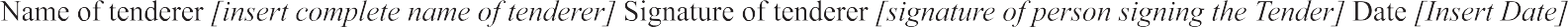    FORM OF TENDER SECURITY-[Option 1–Demand Bank Guarantee]  Beneﬁciary:		 Request forTenders No:	Date:			 TENDER GUARANTEE No.:			Guarantor: 	We have been informed that		(here inafter called "the Applicant") has submitted or will submit to the Beneﬁciary its Tender (here inafter called" the Tender") for the execution of	 under Request for Tenders No.	(“the ITT”).Furthermore, we understand that, according to the Beneﬁciary's conditions, Tenders must be supported by a Tender guarantee.At the request of the Applicant, we, as Guarantor, hereby irrevocably undertake to pay the Beneﬁciary any sum or sums not exceeding in total an amount of	(	) upon receipt by us of the Beneﬁciary's complying demand, supported by the Beneﬁciary's statement, whether in the demand itself or a separate signed document accompanying or identifying the demand, stating that either the Applicant:(a) 	has withdrawn its Tender during the period of Tender validity set forth in the Applicant's Letter of Tender (“the Tender Validity Period”), or any extension thereto provided by the Applicant; orb) 	having been notiﬁed of the acceptance of its Tender by the Beneﬁciary during the Tender Validity Period or any extension there to provided by the Applicant, (i) has failed to execute the contract agreement, or (ii) has failed to furnish the Performance.This guarantee will expire: (a) if the Applicant is the successful Tenderer, upon our receipt of copies of the contract agreement signed by the Applicant and the Performance Security and, or (b) if the Applicant is not the successful Tenderer, upon the earlier of (i) our receipt of a copy of the Beneﬁciary's notiﬁcation to the Applicant of the results of the Tendering process; or (ii) thirty days after the end of the Tender Validity Period.Consequently, any demand for payment under this guarantee must be received by us at the ofﬁce indicated above on or before that date.[signature(s)]Note: All italicized text is for use in preparing this form and shall be deleted from the ﬁnal product.FORMAT OF TENDER SECURITY [Option 2–Insurance Guarantee]  TENDER GUARANTEE No.:    	Whereas ………… [Name of the tenderer]	(hereinafter called “the tenderer”) has submitted its tender dated ……… [Date of submission of tender] for the …………… [Name and/or description of the tender] (hereinafter called “the Tender”) for  the  execution  of  	under  Request  for  Tenders  No.  		(“the ITT”).KNOW ALL PEOPLE by these presents that WE ………………… of ………… [Name of Insurance Company] having our registered office at …………… (hereinafter called “the Guarantor”), are bound unto …………….. [Name of Procuring Entity] (hereinafter called “the 	Procuring Entity”) in the sum of ………………… (Currency and guarantee amount) for which payment well and truly to be made to the said Procuring Entity, the Guarantor binds itself, its successors and assigns, jointly and severally, firmly by these presents.  		Sealed with the Common Seal of the said Guarantor this ___day of ______ 20 __.NOW,  THEREFORE,  THE  CONDITION  OF  THIS  OBLIGATION  is  such  that  if the  Applicant:has  withdrawn  its  Tender  during  the  period  of  Tender  validity  set  forth  in  the  Principal's  Letter  of  Tender  (“the  Tender  Validity  Period”),  or  any  extension  thereto  provided  by  the  Principal;  orhaving  been  notiﬁed  of  the  acceptance  of  its  Tender  by  the  Procuring  Entity  during  the  Tender  Validity  Period  or  any  extension  thereto  provided  by  the  Principal; (i)  failed  to  execute  the  Contract  agreement;  or  (ii)  has  failed  to  furnish  the  Performance  Security,  in  accordance  with  the  Instructions  to  tenderers  (“ITT”)  of  the  Procuring  Entity's  Tendering  document.then  the  guarantee  undertakes  to  immediately  pay  to  the  Procuring  Entity  up  to  the  above  amount  upon  receipt  of  the  Procuring  Entity's  ﬁrst  written  demand,  without  the  Procuring  Entity  having  to  substantiate  its  demand,  provided  that  in  its  demand  the  Procuring  Entity  shall  state  that  the  demand  arises  from  the  occurrence  of  any  of  the  above  events,  specifying  which  event(s)  has  occurred.This  guarantee  will  expire:  (a)  if  the  Applicant  is  the  successful  Tenderer,  upon  our  receipt  of  copies  of  the  contract  agreement  signed  by  the  Applicant  and  the  Performance  Security  and,  or  (b)  if  the  Applicant  is  not  the  successful  Tenderer,  upon  the  earlier  of  (i)  our  receipt  of  a  copy  of  the  Beneﬁciary's  notiﬁcation  to  the  Applicant  of  the  results  of  the  Tendering  process;  or  (ii)twenty-eight  days  after  the  end  of  the  Tender  Validity  Period.Consequently,  any  demand  for  payment  under  this  guarantee  must  be  received  by  us  at  the  ofﬁce  indicated  above  on  or  before  that  date.	_________________________		______________________________		[Date ]					[Signature of the Guarantor]	_________________________		______________________________		[Witness]					[Seal]Note: All italicized text is for use in preparing this form and shall be deleted from the ﬁnal product.FORM OF TENDER-SECURING DECLARATION[The  Bidder  shall  complete  this  Form  in  accordance  with  the  instructions  indicated]Date:..............................[insert  date  (as  day,  month  and  year)  of  Tender  Submission]Tender No.:........................................... [Insert number  of  tendering  process]To:.................................................[insert  complete  name  of  Purchaser]  I/We,  the  undersigned,  declare  that:I/We  understand  that,  according  to  your  conditions,  bids  must  be  supported  by  a  Tender-Securing  Declaration.I/We  accept  that  I/we  will  automatically  be  suspended  from  being  eligible  for  tendering  in  any  contract  with  the  Purchaser  for  the  period  of  time  of  .........[insert  number  of  months  or  years]  starting  on  .........[insert  date],  if  we  are  in  breach  of  our  obligation(s)  under  the  bid  conditions,  because  we  –  (a)  have  withdrawn  our  tender  during  the  period  of  tender  validity  speciﬁed  by  us  in  the  Tendering  Data  Sheet;  or  (b)  having  been  notiﬁed  of  the  acceptance  of  our  Bid  by  the  Purchaser  during  the  period  of  bid  validity,  (i)  fail  or  refuse  to  execute  the  Contract,  if  required,  or  (ii)  fail  or  refuse  to  furnish  the  Performance  Security,  in  accordance  with  the  instructions  to  tenders.I/We  understand  that  this  Tender  Securing  Declaration  shall  expire  if  we  are  not  the  successful  Tenderer(s),  upon  the  earlier  of:our  receipt  of  a  copy  of  your  notiﬁcation  of  the  name  of  the  successful  Tenderer;  orthirty days after  the  expiration  of  our  Tender.I/We  understand  that  if  I  am/we  are/in  a  Joint  Venture,  the  Tender  Securing  Declaration  must  be  in  the  name  of  the  Joint  Venture  that  submits  the  bid,  and  the  Joint  Venture  has  not  been  legally  constituted  at  the  time  of  bidding,  the  Tender  Securing  Declaration  shall  be  in  the  names  of  all  future  partners  as  named  in  the  letter  of  intent.Signed:……………………………………………………………………..………......................................................Capacity  /  title  (director  or  partner  or  sole  proprietor,  etc.)  ……….……………….  …....................................................Name:  …………………………………………………………………………………..................................................Duly  authorized  to  sign  the  bid  for  and  on  behalf  of:  .................................................[insert  complete  name  of  Tenderer].  Dated on  .......................................................  day of.......................................................  [Insert date of signing].Seal or  stamp.MANUFACTURER’S AUTHORIZATION FORM[The  tenderer  shall  require  the  Manufacturer  to  ﬁll  in  this  Form  in  accordance  with  the  instructions  indicated.  This  letter  of  authorization  should  be  on  the  letterhead  of  the  Manufacturer  and  should  be  signed  by  a  person  with  the  proper  authority  to  sign  documents  that  are  binding  on  the  Manufacturer.  The  tenderer  shall  include  it  in  its  Tender,  if  so  indicated  in  the  TDS.]Date:.......................[insert  date  (as  day,  month  and  year)  of  Tender  submission]ITT                No.:.......................[insert                number                of                  ITT                  process]  Alternative  No.:.......................[insert  identiﬁcation  No  if  this  is  a  Tender  for  an  alternative]To: ....................... [Insert complete name of Procuring Entity]  WHEREASWe.......................  [insert  complete  name  of  Manufacturer],  who  are  ofﬁcial  manufacturers  of.......................[insert  type  of  goods  manufactured],  having  factories  at  [insert  full  address  of  Manufacturer's  factories],  do  hereby  authorize  [insert  complete  name  of  tenderer]  to  submit  a  Tender  the  purpose  of  which  is  to  provide  the  following  Goods,  manufactured  by  us.......................  [insert  name  and  or  brief  description  of  the  Goods],  and  to  subsequently  negotiate  and  sign  the  Contract.We  hereby  extend  our  full  guarantee  and  warranty  in  accordance  with  Clause  28  of  the  General  Conditions  of  Contract,  with  respect  to  the  Goods  offered  by  the  above  ﬁrm.Signed:....................... [Insert signature(s) of authorized representative(s) of the Manufacturer]Name:.......................[Insert  complete  name(s)  of  authorized  representative(s)  of  the  Manufacturer]Title:....................... [Insert title]Dated on  	day of  	,  	[insert date of signing]PART 2:	SUPPLY REQUIREMENTSSection V - Schedule of RequirementsNotes for Preparing the Schedule of RequirementsThe  Schedule  of  Requirements  shall  be  included  in  the  Tendering  document  by  the  Procuring  Entity,  and  shall  cover,  at  a  minimum,  a  description  of  the  goods  and  services  to  be  supplied  and  the  delivery  schedule.The  objective  of  the  Schedule  of  Requirements  is  to  provide  sufﬁcient  information  to  enable  tenderers  to  prepare  their  Tenders  efﬁciently  and  accurately,  in  particular,  the  Price  Schedule,  for  which  a  form  is  provided  in  Section  IV.  In  addition,  the  Schedule  of  Requirements,  together  with  the  Price  Schedule,  should  serve  as  a  basis  in  the  event  of  quantity  variation  at  the  time  of  award  of  contract  pursuant  to  ITT  42.1.The  date  or  period  for  delivery  should  be  carefully  speciﬁed,  taking  into  account  (a)  the  implications  of  delivery  terms  stipulated  in  the  Instructions  to  tenderers  pursuant  to  the  Incoterms  rules  that  “delivery”  takes  place  when  goods  are  delivered  to  the  ﬁnal  place  of  delivery,  and  (b)  the  date  prescribed  herein  from  which  the  Procuring  Entity's  delivery  obligations  start  (i.e.,  notice  of  award,  contract  signature,  opening  or  conﬁrmation  of  the  letter  of  credit).List of Goods and Delivery Schedule[The  Procuring  Entity  shall  ﬁll  in  this  table,  with  the  exception  of  the  column  “Tenderer's  offered  Delivery  date”  to  be  ﬁlled  by  the  tenderer]List of Related Services and Completion Schedule[This table shall be ﬁlled in by the Procuring Entity.  The  Required  Completion  Dates  should  be  realistic,  and  consistent  with  the  required  Goods  Delivery  Dates  (as  per  Incoterms)].Technical SpeciﬁcationsThe  purpose  of  the  Technical  Speciﬁcations  (TS),  is  to  deﬁne  the  technical  characteristics  of  the  Goods  and  Related  Services  required  by  the  Procuring  Entity.  The  Procuring  Entity  shall  prepare  the  detailed  TS  consider  that:The  TS  constitute  the  benchmarks  against  which  the  Procuring  Entity  will  verify  the  technical  responsiveness  of  Tenders  and  subsequently  evaluate  the  Tenders.  Therefore,  well-deﬁned  TS  will  facilitate  preparation  of  responsive  Tenders  by  tenderers,  as  well  as  examination,  evaluation,  and  comparison  of  the  Tenders  by  the  Procuring  Entity.The  TS  shall  require  that  all  goods  and  materials  to  be  incorporated  in  the  goods  be  new,  unused,  and  of  the  most  recent  or  current  models,  and  that  they  incorporate  all  recent  improvements  in  design  and  materials,  unless  provided  for  otherwise  in  the  contract.The TS shall make use of best practices.  Samples  of  speciﬁcations  from  successful  similar  procurements  in  the  same  country  or  sector  may  provide  a  sound  basis  for  drafting  the  TS.The PPRA encourages the use of metric units.Standardizing  technical  speciﬁcations  may  be  advantageous,  depending  on  the  complexity  of  the  goods  and  the  repetitiveness  of  the  type  of  procurement.  Technical  Speciﬁcations  should  be  broad  enough  to  avoid  restrictions  on  workmanship,  materials,  and  equipment  commonly  used  in  manufacturing  similar  kinds  of  goods.Standards  for  equipment,  materials,  and  workmanship  speciﬁed  in  the  Tendering  document  shall  not  be  restrictive.  Recognized international standards should be speciﬁed as much as possible.  Reference  to  brand  names,  catalogue  numbers,  or  other  details  that  limit  any  materials  or  items  to  a  speciﬁc  manufacturer  should  be  avoided  as  far  as  possible.  Where  unavoidable,  such  item  description  should  always  be  followed  by  the  words  “or  substantially  equivalent.” When  other  particular  standards  or  codes  of  practice  are  referred  to  in  the  TS,  whether  from  the  Procuring  Entity's  or  from  other  eligible  countries,  a  statement  should  follow  other  authoritative  standards  that  ensure  at  least  a  substantially  equal  quality,  then  the  standards  mentioned  in  the  TS  will  also  be  acceptable.Reference  to  brand  names  and  catalogue  numbers  should  be  avoided  as  far  as  possible;  where  unavoidable  the  words  “or  at  least  equivalent”  shall  always  follow  such  references.Technical  Speciﬁcations  shall  be  fully  descriptive  of  the  requirements  in  respect  of,  but  not  limited  to,  the  following:Standards  of  materials  and  workmanship  required  for  the  production  and  manufacturing  of  the  Goods.Any sustainable procurement technical requirements shall be clearly speciﬁed.To  encourage  tenderers'  innovation  in  addressing  sustainable  procurement  requirements,  as  long  as  the  Tender  evaluation  criteria  specify  the  mechanism  for  monetary  adjustments  for  the  purpose  of  Tender  comparisons,  tenderers  may  be  invited  to  offer  Goods  that  exceeds  the  speciﬁed  minimum  sustainable  procurement  requirements.Detailed tests required (type and number).Other  additional  work  and/or  Related  Services  required  to  achieve  full  delivery/completion.Detailed  activities  to  be  performed  by  the  Supplier,  and  participation  of  the  Procuring  Entity  thereon.List  of  detailed  functional  guarantees  covered  by  the  Warranty  and  the  speciﬁcation  of  the  liquidated  damages  to  be  applied  in  the  event  that  such  guarantees  are  not  met.The  TS  shall  specify  all  essential  technical  and  performance  characteristics  and  requirements,  including  guaranteed  or  acceptable  maximum  or  minimum  values,  as  appropriate.  Whenever  necessary,  the  Procuring  Entity  shall  include  an  additional  ad-hoc  Tendering  form  (to  be  an  Attachment  to  the  Letter  of  Tender),  where  the  tenderer  shall  provide  detailed  information  on  such  technical  performance  characteristics  in  respect  to  the  corresponding  acceptable  or  guaranteed  values.When  the  Procuring  Entity  requests  that  the  tenderer  provides  in  its  Tender  a  part  or  all  of  the  Technical  Speciﬁcations,  technical  schedules,  or  other  technical  information,  the  Procuring  Entity  shall  specify  in  detail  the  nature  and  extent  of  the  required  information  and  the  manner  in  which  it  has  to  be  presented  by  the  tenderer  in  its  Tender.If  a  summary  of  the  Technical  Speciﬁcations(TS)  has  to  be  provided,  the  Procuring  Entity  shall  insert  information  in  the  table  below.  The  tenderer  shall  prepare  a  similar  table  to  justify  compliance  with  the  requirements.Summary  of  Technical  Speciﬁcations:  The  Goods  and  Related  Services  shall  comply  with  following  Technical  Speciﬁcations  and  Standards:Detailed Technical Speciﬁcations and Standards [Attached].  [Insert detailed description of TS]NETWORK ATTACHED STORAGE TECHNICAL SPECIFICATIONSExperience: Bidder must provide evidence of having supplied and configured components of a similar Storage Area Network in the last five years.Drawings                                                                                                                                                                                                                                                                                    This Tendering document includes [ “no”] drawings.  [If  documents  shall  be  included,  insert  the  following  List  of  Drawings].Inspections and TestsThe following inspections and tests shall be performed: N/APART 3 - CONDITIONS OF CONTRACT AND CONTRACT FORMSSECTION VI - GENERAL CONDITIONS OF CONTRACTDeﬁnitionsIn  the  Conditions  of  Contract  (“these  Conditions”),  which  include  Special  Conditions,  Parts  A  and  B,  and  these  General  Conditions,  the  following  words  and  expressions  shall  have  the  meanings  stated.  Words  indicating  persons  or  parties  include  corporations  and  other  legal  entities,  except  where  the  context  requires  otherwise.“Contract”  means  the  Contract  Agreement  entered  into  between  the  Procuring  Entity  and  the  Supplier,  together  with  the  Contract  Documents  referred  to  therein,  including  all  attachments,  appendices,  and  all  documents  incorporated  by  reference  therein.“Contract  Documents”  means  the  documents  listed  in  the  Contract  Agreement,  including  any  amendments  thereto.“Contract  Price”  means  the  price  payable  to  the  Supplier  as  speciﬁed  in  the  Contract  Agreement,  subject  to  such  additions  and  adjustments  thereto  or  deductions  therefrom,  as  may  be  made  pursuant  to  the  Contract.“Day” means calendar day.“Completion”  means  the  fulﬁlment  of  the  Related  Services  by  the  Supplier  in  accordance  with  the  terms  and  conditions  set  forth  in  the  Contract.“GCC” means the General Conditions of Contract.“Goods”  means  all  of  the  commodities,  raw  material,  machinery  and  equipment,  and/or  other  materials  that  the  Supplier  is  required  to  supply  to  the  Procuring  Entity  under  the  Contract.“Procuring  Entity”  means  the  Procuring  Entity  purchasing  the  Goods  and  Related  Services,  as  speciﬁed  in  the  SCC.“Related  Services”  means  the  services  incidental  to  the  supply  of  the  goods,  such  as  insurance,  delivery,  installation,  commissioning,  training  and  initial  maintenance  and  other  such  obligations  of  the  Supplier  under  the  Contract.“SCC” means the Special Conditions of Contract.“Subcontractor”  means  any  person,  private  or  government  entity,  or  a  combination  of  the  above,  to  whom  any  part  of  the  Goods  to  be  supplied  or  execution  of  any  part  of  the  Related  Services  is  subcontracted  by  the  Supplier.“Supplier”  means  the  person,  private  or  government  entity,  or  a  combination  of  the  above,  whose  Tender  to  perform  the  Contract  has  been  accepted  by  the  Procuring  Entity  and  is  named  as  such  in  the  Contract  Agreement.“Base  Date”  means  a  date  30  day  prior  to  the  submission  of  tenders.“Laws”  means  all  national  legislation,  statutes,  ordinances,  and  regulations  and  by-laws  of  any  legally  constituted  public  authority.“Letter  of  Acceptance”  means  the  letter  of  formal  acceptance,  signed  by  the  contractor.  Procuring  Entity,  including  any  annexed  memoranda  comprising  agreements  between  and  signed  by  both  Parties.“Procuring  Entity”  means  the  Entity  named  in  the  Special  Conditions  of  Contract.InterpretationIf  the  context  so  requires  it,  singular  means  plural  and  vice  versa.IncotermsUnless  inconsistent  with  any  provision  of  the  Contract,  the  meaning  of  any  trade  term  and  the  rights  and  obligations  of  parties  thereunder  shall  be  as  prescribed  by  Incoterms  speciﬁed  in  the SCC.The  terms  EXW  and  CIP  and  other  similar  terms,  when  used,  shall  be  governed  by  the  rules  prescribed  in  the  current  edition  of  Incoterms  speciﬁed  in  the  SCC  and  published  by  the  International  Chamber  of  Commerce  in  Paris,  France.Contract DocumentsSubject  to  the  order  of  precedence  set  forth  in  the  Contract  Agreement,  all  documents  forming  the  Contract  (and  all  parts  thereof)  are  intended  to  be  correlative,  complementary,  and  mutually  explanatory.  The Contract Agreement shall be read as a whole.  The  documents  forming  the  Contract  shall  be  interpreted  in  the  following  order  of  priority:the  Contract  Agreement,the  Letter  of  Acceptance,the  General  Conditions  of  ContractSpecial  Conditions  of  Contractthe  Form  of  Tender,the  Speciﬁcations  and  Schedules  of  the  Drawings  (if  any),  andthe  Schedules  of  Requirements,  Price  Schedule  and  any  other  documents  forming  part  of  the  Contract.Fraud and CorruptionThe  supplier  shall  comply  with  anti-corruption  laws  and  guidelines  and  the  prevailing  sanctions,  policies  and  procedures  as  set  forth  in  the  Laws  of  Kenya.The  Supplier  shall  disclose  any  commissions,  gratuity  or  fees  that  may  have  been  paid  or  are  to  be  paid  to  agents  or  any  other  person  with  respect  to  the  Tendering  process  or  execution  of  the  Contract.  The  information  disclosed  must  include  at  least  the  name  and  address  of  the  agent  or  other  party,  the  amount  and  currency,  and  the  purpose  of  the  commission,  gratuity  or  fee.4.1	Entire Agreement4.3.1  The  Contract  constitutes  the  entire  agreement  between  the  Procuring  Entity  and  the  Supplier  and  supersedes  all  communications,  negotiations  and  agreements  (whether  written  or  oral)  of  the  parties  with  respect  thereto  made  prior  to  the  date  of  Contract.AmendmentNo  amendment  or  other  variation  of  the  Contract  shall  be  valid  unless  it  is  in  writing,  is  dated,  expressly  refers  to  the  Contract,  and  is  signed  by  a  duly  authorized  representative  of  each  party  thereto.Non-waiverSubject  to  GCC  Sub-Clause  4.5(b)  below,  no  relaxation,  forbearance,  delay,  or  indulgence  by  either  party  in  enforcing  any  of  the  terms  and  conditions  of  the  Contract  or  the  granting  of  time  by  either  party  to  the  other  shall  prejudice,  affect,  or  restrict  the  rights  of  that  party  under  the  Contract,  neither  shall  any  waiver  by  either  party  of  any  breach  of  Contract  operate  as  waiver  of  any  subsequent  or  continuing  breach  of  Contract.Any  waiver  of  a  party's  rights,  powers,  or  remedies  under  the  Contract  must  be  in  writing,  dated,  and  signed  by  an  authorized  representative  of  the  party  granting  such  waiver,  and  must  specify  the  right  and  the  extent  to  which  it  is  being  waived.SeverabilityIf  any  provision  or  condition  of  the  Contract  is  prohibited  or  rendered  invalid  or  unenforceable,  such  prohibition,  invalidity  or  unenforceability  shall  not  affect  the  validity  or  enforceability  of  any  other  provisions  and  conditions  of  the  Contract.LanguageThe  Contract  as  well  as  all  correspondence  and  documents  relating  to  the  Contract  exchanged  by  the  Supplier  and  the  Procuring  Entity,  shall  be  written  in  the  English  Language.  Supporting  documents  and  printed  literature  that  are  part  of  the  Contract  may  be  in  another  language  provided  they  are  accompanied  by  an  accurate  and  certiﬁed  translation  of  the  relevant  passages  in  the  English  Language,  in  which  case,  for  purposes  of  interpretation  of  the  Contract,  the  English  language  is  translation  shall  govern.The  Supplier  shall  bear  all  costs  of  translation  to  the  governing  language  and  all  risks  of  the  accuracy  of  such  translation,  for  documents  provided  by  the  Supplier.Joint Venture, Consortium or Association6.1      If  the  Supplier  is  a  joint  venture,  consortium,  or  association,  all  of  the  parties  shall  be  jointly  and  severally  liable  to  the  Procuring  Entity  for  the  fulﬁlment  of  the  provisions  of  the  Contract  and  shall  designate  one  member  of  the  joint  venture,  consortium,  or  association  to  act  as  a  leader  with  authority  to  bind  the  joint  venture,  consortium,  or  association.  The  composition  or  the  constitution  of  the  joint  venture,  consortium,  or  association  shall  not  be  altered  without  the  prior  written  consent  of  the  Procuring  Entity.EligibilityThe  Supplier  and  its  Subcontractors  shall  have  the  nationality  of  an  eligible  country.  A  Supplier  or  Sub-  contractor shall  be  deemed  to  have  the  nationality  of  a  country  if  it  is  a  citizen  or  constituted,  incorporated,  or  registered,  and  operates  in  conformity  with  the  provisions  of  the  laws  of  that  country.All  Goods  and  Related  Services  to  be  supplied  under  the  Contract  shall  have  their  origin  in  Eligible  Countries.  For  the  purpose  of  this  Clause,  origin  means  the  country  where  the  goods  have  been  grown,  mined,  cultivated,  produced,  manufactured,  or  processed;  or  through  manufacture,  processing,  or  assembly,  another  commercially  recognized  article  results  that  differs  substantially  in  its  basic  characteristics  from  its  components.The  Tenderer,  if  a  Kenyan  ﬁrm,  must  submit  with  its  tender  a  valid  tax  compliance  certiﬁcate  from  the  Kenya  Revenue  Authority.NoticesAny  notice  given  by  one  party  to  the  other  pursuant  to  the  Contract  shall  be  in  writing  to  the  address  speciﬁed  in  the  SCC.  The  term  “in  writing”  means  communicated  in  written  form  with  proof  of  receipt.A  notice  shall  be  effective  when  delivered  or  on  the  notice's  effective  date,  whichever  is  later.Governing LawThe  Contract  shall  be  governed  by  and  interpreted  in  accordance  with  the  laws  of  Kenya.Throughout  the  execution  of  the  Contract,  the  Supplier  shall  comply  with  the  import  of  goods  and  services  prohibitions  in  Kenya:where,  as  a  matter  of  law,  compliance  or  ofﬁcial  regulations,  Kenya  prohibits  commercial  relations  with  that  country  or  any  import  of  goods  from  that  country  or  any  payments  to  any  country,  person,  or  entity  in  that  country  ;  orby  an  act  of  compliance  with  a  decision  of  the  United  Nations  Security  Council  taken  under  Chapter  VII  of  the  Charter  of  the  United  Nations,  Kenya  prohibits  any  import  of  goods  from  that  country  or  any  payments  to  any  country,  person,  or  entity.Settlement of DisputesThe  Procuring  Entity  and  the  Supplier  shall  make  every  effort  to  resolve  amicably  by  direct  negotiation  any  disagreement  or  dispute  arising  between  them  under  or  in  connection  with  the  Contract.If,  after  thirty  (30)  days,  the  parties  have  failed  to  resolve  their  dispute  or  difference  by  such  mutual  consultation,  then  either  the  Procuring  Entity  or  the  Supplier  may  give  notice  to  the  other  party  of  its  intention  to  commence arbitration,  as  hereinafter  provided,  as  to  the  matter  in  dispute,  and  no  arbitration  in  respect  of  this  matter  may  be  commenced  unless  such  notice  is  given.  Any  dispute  or  difference  in  respect  of  which  a  notice  of  intention  to  commence  arbitration  has  been  given  in  accordance  with  this  Clause  shall  be  ﬁnally  settled  by  arbitration.  Arbitration  may  be  commenced  prior  to  or  after  delivery  of  the  Goods  under  the  Contract.Arbitration proceedings shall be conducted as follows:Any  claim  or  dispute  between  the  Parties  arising  out  of  or  in  connection  with  the  Contract  not  settled  amicably  in  accordance  with  Sub-Clause  10.1  shall  be  ﬁnally  settled  by  arbitration.No  arbitration  proceedings  shall  be  commenced  on  any  claim  or  dispute  where  notice  of  a  claim  or  dispute  has  not  been  given  by  the  applying  party  within  thirty  days  of  the  occurrence  or  discovery  of  the  matter  or  issue  giving  rise  to  the  dispute.Notwithstanding  the  issue  of  a  notice  as  stated  above,  the  arbitration  of  such  a  claim  or  dispute  shall  not  commence  unless  an  attempt  has  in  the  ﬁrst  instance  been  made  by  the  parties  to  settle  such  claim  or  dispute  amicably  with  or  without  the  assistance  of  third  parties.  Proof of such attempt shall be required.The  Arbitrator  shall,  without  prejudice  to  the  generality  of  his  powers,  have  powers  to  direct  such  measurements,  computations,  or  valuations  as  may  in  his  opinion  be  desirable  in  order  to  determine  the  rights  of  the  parties  and  assess  and  award  any  sums  which  ought  to  have  been  the  subject  of  or  included  in  any  due  payments.Neither  Party  shall  be  limited  in  the  proceedings  before  the  arbitrators  to  the  evidence,  or  to  the  reasons  for  the  dispute  given  in  its  notice  of  a  claim  or  dispute.Arbitration  may  be  commenced  prior  to  or  after  delivery  of  the  goods.  The  obligations  of  the  Parties  shall  not  be  altered  by  reason  of  any  arbitration  being  conducted  during  the  progress  of  the  delivery  of  goods.The  terms  of  the  remuneration  of  each  or  all  the  members  of  Arbitration  shall  be  mutually  agreed  upon  by  the  Parties  when  agreeing  the  terms  of  appointment.  Each  Party  shall  be  responsible  for  paying  one-half  of  this  remuneration.Arbitration ProceedingsArbitration  proceedings  with  national  suppliers  will  be  conducted  in  accordance  with  the  Arbitration  Laws  of  Kenya.  In  case  of  any  claim  or  dispute,  such  claim  or  dispute  shall  be  notiﬁed  in  writing  by  either  party  to  the  other  with  a  request  to  submit  it  to  arbitration  and  to  concur  in  the  appointment  of  an  Arbitrator  within  thirty  days  of  the  notice.  The  dispute  shall  be  referred  to  the  arbitration  and  ﬁnal  decision  of  a  person  or  persons  to  be  agreed  between  the  parties.  Failing  agreement  to  concur  in  the  appointment  of  an  Arbitrator,  the  Arbitrator  shall  be  appointed,  on  the  request  of  the  applying  party,  by  the  Chairman  or  Vice  Chairman  of  any  of  the  following  professional  institutions;Kenya  National  Chamber  of  CommerceChartered  Institute  of  Arbitrators  (Kenya  Branch)The  Law  Society  of  KenyaThe  institution  written  to  ﬁrst  by  the  aggrieved  party  shall  take  precedence  over  all  other  institutions.Alternative Arbitration ProceedingsAlternatively,  the  Parties  may  refer  the  matter  to  the  Nairobi  Centre  for  International  Arbitration  (NCIA)  which  offers  a  neutral  venue  for  the  conduct  of  national  and  international  arbitration  with  commitment  to  providing  institutional  support  to  the  arbitral  process.Arbitration with Foreign SuppliersArbitration  with  foreign  suppliers  shall  be  conducted  in  accordance  with  the  arbitration  rules  of  the  United  Nations  Commission  on  International  Trade  Law  (UNCITRAL);  or  with  proceedings  administered  by  the  International  Chamber  of  Commerce  (ICC)  and  conducted  under  the  ICC  Rules  of  Arbitration;  by  one  or  more  arbitrators  appointed  in  accordance  with  said  arbitration  rules.The  place  of  arbitration  shall  be  a  location  speciﬁed  in  the  SCC;  and  the  arbitration  shall  be  conducted  in  the  language  for  communications  deﬁned  in  Sub-Clause  1.4  [Law  and  Language].Alternative Arbitration ProceedingsAlternatively,  the  Parties  may  refer  the  matter  to  the  Nairobi  Centre  for  International  Arbitration  (NCIA)  which  offers  a  neutral  venue  for  the  conduct  of  national  and  international  arbitration  with  commitment  to  providing  institutional  support  to  the  arbitral  process.Failure to Comply with Arbitrator’s DecisionThe  award  of  such  Arbitrator  shall  be  ﬁnal  and  binding  upon  the  parties.10.6.1  In  the  event  that  a  Party  fails  to  comply  with  a  ﬁnal  and  binding  Arbitrator's  decision,  then  the  other  Party  may,  without  prejudice  to  any  other  rights  it  may  have,  refer  the  matter  to  a  competent  court  of  law.Contract operations continueNotwithstanding any reference to arbitration herein,the  parties  shall  continue  to  perform  their  respective  obligations  under  the  Contract  unless  they  otherwise  agree;  andthe  Procuring  Entity  shall  pay  the  Supplier  any  monies  due  the  Supplier.Inspections and Audit by the Procuring EntityThe  Supplier  shall  keep,  and  shall  cause  its  Subcontractors  to  keep,  accurate  and  systematic  accounts  and  records  in  respect  of  the  Goods  in  such  form  and  details  as  will  clearly  identify  relevant  time,  changes  and  costs.Pursuant  to  paragraph  2.2  of  Instruction  to  Tenderers,  the  Supplier  shall  permit  and  shall  cause  its  subcontractors  to  permit,  the  Procuring  Entity  and/or  persons  appointed  by  the  Procuring  Entity  or  by  other  statutory  bodies  of  the  Government  to  inspect  the  Site  and/or  the  accounts  and  records  relating  to  the  procurement  process,  selection  and/or  contract  execution,  and  to  have  such  accounts  and  records  audited  by  auditors  appointed  by  the  Procuring  Entity.  The  Supplier's  and  its  Subcontractors'  attention  is  drawn  to  Sub-  Clause  3.1  which  provides,  inter  alia,  that  acts  intended  to  materially  impede  the  exercise  of  the  Procuring  Entity's  inspection  and  audit  rights  constitute  a  prohibited  practice  subject  to  contract  termination,  as  well  as  to  a  determination  of  ineligibility.Scope of   Supply12.1	The  Goods  and  Related  Services  to  be  supplied  shall  be  as  speciﬁed  in  the  Schedule  of  Requirements.Delivery and   Documents13.1  Subject  to  GCC  Sub-Clause  33.1,  the  delivery  of  the  Goods  and  completion  of  the  Related  Services  shall  be  in  accordance  with  the  List  of  Goods  and  Delivery  Schedule  speciﬁed  in  the  Supply  Requirements.  The  details  of  shipping  and  other  documents  to  be  furnished  by  the  Supplier  are  speciﬁed  in  the  SCC.Supplier’s Responsibilities14.1	The  Supplier  shall  supply  all  the  Goods  and  Related  Services  included  in  the  Scope  of  Supply  in  accordance  with  GCC  Clause  12,  and  the  Delivery  and  Completion  Schedule,  as  per  GCC  Clause  13.Contract PricePrices  charged  by  the  Supplier  for  the  Goods  supplied  and  the  Related  Services  performed  under  the  Contract  shall  not  vary  from  the  prices  quoted  by  the  Supplier  in  its  Tender,  with  the  exception  of  any  price  adjustments  authorized  in  the  SCC.Where  the  contract  price  is  different  from  the  corrected  tender  price,  in  order  to  ensure  the  supplier  is  not  paid  less  or  more  relative  to  the  contract  price  (which  would  be  the  tender  price),  any  partial  payment  valuation  based on  rates  in  the  schedule  of  prices  in  the  Tender,  will  be  adjusted  by  a  plus  or  minus  percentage.  The  percentage  already  worked  out  during  tender  evaluation  is  worked  out  as  follows:  (corrected  tender  price  –  tender  price)/tender  price  X  100.Terms of   PaymentThe  Supplier  shall  request  for  payment  by  submitting  invoice(s),  delivery  note(s)  and  any  other  relevant  documents  as  speciﬁed  in  the  SCC  to  the  Procuring  Entity.Payments  shall  be  made  promptly  by  the  Procuring  Entity,  but  not  later  than  thirty  (30)  days  after  submission  of  an  invoice  by  the  Supplier,  and  after  the  Procuring  Entity  has  accepted  it.Where  a  Procuring  Entity  rejects  Goods  and  Related  Services,  in  part  or  wholly,  the  procuring  Entity  shall  promptly  inform  the  Supplier  to  collect,  replace  or  rectify  as  appropriate  and  give  reasons  for  rejection.  The  Supplier  shall  submit  a  fresh  invoice,  delivery  note  and  any  other  relevant  documents  as  speciﬁed  in  the  SCC.The  currencies  in  which  payments  shall  be  made  to  the  Supplier  under  this  Contract  shall  be  those  in  which  the  Tender  price  is  expressed.In  the  event  that  the  Procuring  Entity  fails  to  pay  the  Supplier  any  payment  by  its  due  date  or  within  the  period  set  forth  in  the  SCC,  the  Procuring  Entity  may  pay  to  the  Supplier  interest  on  the  amount  of  such  delayed  payment  at  the  rate  shown  in  the  SCC,  for  the  period  of  delay  until  payment  has  been  made  in  full,  whether  before  or  after  judgment  or  arbitrage  award.Taxes and Duties17.1  The  Supplier  shall  be  entirely  responsible  for  all  taxes,  duties,  license  fees,  and  other  such  levies  incurred  to  deliver  the  Goods  and  Related  Services  to  the  Procuring  Entity  at  the  ﬁnal  delivery  point.17.3  If  any  tax  exemptions,  reductions,  allowances  or  privileges  may  be  available  to  the  Supplier  in  Kenya,  the  Supplier  shall  inform  the  Procuring  Entity  and  the  Procuring  Entity  shall  use  its  best  efforts  to  enable  the  Supplier  to  beneﬁt  from  any  such  tax  savings  to  the  maximum  allowable  extent.Performance SecurityIf  required  as  speciﬁed  in  the  SCC,  the  Supplier  shall,  within  twenty-eight  (28)  days  of  the  notiﬁcation  of  contract  award,  provide  a  performance  security  for  the  performance  of  the  Contract  in  the  amount  speciﬁed  in  the  SCC.The  proceeds  of  the  Performance  Security  shall  be  payable  to  the  Procuring  Entity  as  compensation  for  any  loss  resulting  from  the  Supplier's  failure  to  complete  its  obligations  under  the  Contract.As  speciﬁed  in  the  SCC,  the  Performance  Security,  if  required,  shall  be  denominated  in  the  currency(ies)  of  the  Contract,  or  in  a  freely  convertible  currency  acceptable  to  the  Procuring  Entity;  and  shall  be  in  one  of  the  formats  stipulated  by  the  Procuring  Entity  in  the  SCC,  or  in  another  format  acceptable  to  the  Procuring  Entity.The  Performance  Security  shall  be  discharged  by  the  Procuring  Entity  and  returned  to  the  Supplier  not  later  than  thirty  (30)  days  following  the  date  of  Completion  of  the  Supplier's  performance  obligations  under  the  Contract,  including  any  warranty  obligations,  unless  speciﬁed  otherwise  in  the  SCC.Copyright19.1  The  copyright  in  all  drawings,  documents,  and  other  materials  containing  data  and  information  furnished  to  the  Procuring  Entity  by  the  Supplier  herein  shall  remain  vested  in  the  Supplier,  or,  if  they  are  furnished  to  the  Procuring  Entity  directly  or  through  the  Supplier  by  any  third  party,  including  suppliers  of  materials,  the  copyright  in  such  materials  shall  remain  vested  in  such  third  party.Conﬁdential InformationThe  Procuring  Entity  and  the  Supplier  shall  keep  conﬁdential  and  shall  not,  without  the  written  consent  of  the  other  party  hereto,  divulge  to  any  third  party  any  documents,  data,  or  other  information  furnished  directly  or indirectly  by  the  other  party  hereto  in  connection  with  the  Contract,  whether  such  information  has  been  furnished  prior  to,  during  or  following  completion  or  termination  of  the  Contract.  Notwithstanding  the  above,  the  Supplier  may  furnish  to  its  Sub-Supplier such  documents,  data,  and  other  information  it  receives  from  the  Procuring  Entity  to  the  extent  required  for  the  Sub  Supplier  to  perform  its  work  under  the  Contract,  in  which  event  the  Supplier  shall  obtain  from  such  Sub  Supplier  undertaking  of  conﬁdentiality  similar  to  that  imposed  on  the  Supplier  under  GCC  Clause  20.The  Procuring  Entity  shall  not  use  such  documents,  data,  and  other  information  received  from  the  Supplier  for  any  purposes  unrelated  to  the  contract.  Similarly, the Supplier  shall  not  use  such  documents,  data,  and  other  information  received  from  the  Procuring  Entity  for  any  purpose  other  than  the  performance  of  the  Contract.The  obligation  of  a  party  under  GCC  Sub-Clauses  20.1  and  20.2  above,  however,  shall  not  apply  to  information  that:the  Procuring  Entity  or  Supplier  need  to  share  with  other  arms  of  Government  or  other  bodies  participating  in  the  ﬁnancing  of  the  Contract;  such  parties  shall  de  disclosed  in  the  SCC;now  or  hereafter  enters  the  public  domain  through  no  fault  of  that  party;can  be  proven  to  have  been  possessed  by  that  party  at  the  time  of  disclosure  and  which  was  not  previously  obtained,  directly  or  indirectly,  from  the  other  party;  orotherwise  lawfully  becomes  available  to  that  party  from  a  third  party  that  has  no  obligation  of  conﬁdentiality.The  above  provisions  of  GCC  Clause  20  shall  not  in  any  way  modify  any  undertaking  of  conﬁdentiality  given  by  either  of  the  parties  hereto  prior  to  the  date  of  the  Contract  in  respect  of  the  Supply  or  any  part  thereof.The  provisions  of  GCC  Clause  20  shall  survive  completion  or  termination,  for  whatever  reason,  of  the  Contract.SubcontractingThe  Supplier  shall  notify  the  Procuring  Entity  in  writing  of  all  subcontracts  awarded  under  the  Contract  if  not  already  speciﬁed  in  the  Tender.  Such  notiﬁcation,  in  the  original  Tender  or  later  shall  not  relieve  the  Supplier  from  any  of  its  obligations,  duties,  responsibilities,  or  liability  under  the  Contract.Subcontracts  shall  comply  with  the  provisions  of  GCC  Clauses  3  and  7.Speciﬁcations and StandardsTechnical  Speciﬁcations  and  DrawingsThe  Goods  and  Related  Services  supplied  under  this  Contract  shall  conform  to  the  technical  speciﬁcations  and  standards  mentioned  in  Section  VI,  Schedule  of  Requirements  and,  when  no  applicable  standard  is  mentioned,  the  standard  shall  be  equivalent  or  superior  to  the  ofﬁcial  standards  whose  application  is  appropriate  to  the  Goods'  country  of  origin.The  Supplier  shall  be  entitled  to  disclaim  responsibility  for  any  design,  data,  drawing,  speciﬁcation  or  other  document,  or  any  modiﬁcation  thereof  provided  or  designed  by  or  on  behalf  of  the  Procuring  Entity,  by  giving  a  notice  of  such  disclaimer  to  the  Procuring  Entity.Wherever  references  are  made  in  the  Contract  to  codes  and  standards  in  accordance  with  which  it  shall  be  executed,  the  edition  or  the  revised  version  of  such  codes  and  standards  shall  be  those  speciﬁed  in  the  Schedule  of  Requirements.  During  Contract  execution,  any  changes  in  any  such  codes  and  standards  shall  be  applied  only  after  approval  by  the  Procuring  Entity  and  shall  be  treated  in  accordance  with  GCC  Clause  33.Packing and DocumentsThe  Supplier  shall  provide  such  packing  of  the  Goods  as  is  required  to  prevent  their  damage  or  deterioration  during  transit  to  their  ﬁnal  destination,  as  indicated  in  the  Contract.  During  transit,  the  packing  shall  be  sufﬁcient  to  withstand,  without  limitation,  rough  handling  and  exposure  to  extreme  temperatures,  salt  and  precipitation,  and  open  storage.  Packing  case  size  and  weights  shall  take  into  consideration,  where  appropriate,  the  remoteness  of  the  goods'  ﬁnal  destination  and  the  absence  of  heavy  handling  facilities  at  all  points  in  transit.The  packing,  marking,  and  documentation  within  and  outside  the  packages  shall  comply  strictly  with  such  special  requirements  as  shall  be  expressly  provided  for  in  the  Contract,  including  additional  requirements,  if  any,  speciﬁed  in  the  SCC,  and  in  any  other  instructions  ordered  by  the  Procuring  Entity.Insurance24.1  Unless  otherwise  speciﬁed  in  the  SCC,  the  Goods  supplied  under  the  Contract  shall  be  fully  insured—in  a  freely  convertible  currency  from  an  eligible  country—against  loss  or  damage  incidental  to  manufacture  or  acquisition,  transportation,  storage,  and  delivery,  in  accordance  with  the  applicable  Incoterms  or  in  the  manner  speciﬁed  in  the  SCC.Transportation and Incidental ServicesUnless  otherwise  speciﬁed  in  the  SCC,  responsibility  for  arranging  transportation  of  the  Goods  shall  be  in  accordance  with  the  speciﬁed  Incoterms.The  Supplier  may  be  required  to  provide  any  or  all  of  the  following  services,  including  additional  services,  if  any,  speciﬁed  in  SCC:performance  or  supervision  of  on-site  assembly  and/or  start-up  of  the  supplied  Goods;furnishing  of  tools  required  for  assembly  and/or  maintenance  of  the  supplied  Goods;furnishing  of  a  detailed  operations  and  maintenance  manual  for  each  appropriate  unit  of  the  supplied  Goods;performance  or  supervision  or  maintenance  and/or  repair  of  the  supplied  Goods,  for  a  period  of  time  agreed  by  the  parties,  provided  that  this  service  shall  not  relieve  the  Supplier  of  any  warranty  obligations  under  this  Contract;  andtraining  of  the  Procuring  Entity's  personnel,  at  the  Supplier's  plant  and/or  on-site,  in  assembly,  start-up,  operation,  maintenance,  and/or  repair  of  the  supplied  Goods.Prices  charged  by  the  Supplier  for  incidental  services,  if  not  included  in  the  Contract  Price  for  the  Goods,  shall  be  agreed  upon  in  advance  by  the  parties  and  shall  not  exceed  the  prevailing  rates  charged  to  other  parties  by  the  Supplier  for  similar  servicesInspections and TestsThe  Supplier  shall  at  its  own  expense  and  at  no  cost  to  the  Procuring  Entity  carry  out  all  such  tests  and/or  inspections  of  the  Goods  and  Related  Services  as  are  speciﬁed  in  the  SCC.The  inspections  and  tests  may  be  conducted  on  the  premises  of  the  Supplier  or  its  Subcontractor,  at  point  of  delivery,  and/or  at  the  Goods'  ﬁnal  destination,  or  in  another  place  in  Kenya  as  speciﬁed  in  the  SCC.  Subject  to  GCC  Sub-Clause  26.3,  if  conducted  on  the  premises  of  the  Supplier  or  its  Subcontractor,  all  reasonable  facilities  and  assistance,  including  access  to  drawings  and  production  data,  shall  be  furnished  to  the  inspectors  at  no  charge  to  the  Procuring  Entity.The  Procuring  Entity  or  its  designated  representative  shall  be  entitled  to  attend  the  tests  and/or  inspections  referred  to  in  GCC  Sub-Clause  26.2,  provided  that  the  Procuring  Entity  bear  all  of  its  own  costs  and  expenses  incurred  in  connection  with  such  attendance  including,  but  not  limited  to,  all  travelling  and  board  and  lodging  expenses.Whenever  the  Supplier  is  ready  to  carry  out  any  such  test  and  inspection,  it  shall  give  a  reasonable  advance  notice,  including  the  place  and  time,  to  the  Procuring  Entity.  The  Supplier  shall  obtain  from  any  relevant  third  party  or  manufacturer  any  necessary  permission  or  consent  to  enable  the  Procuring  Entity  or  its  designated  representative  to  attend  the  test  and/or  inspection.The  Procuring  Entity  may  require  the  Supplier  to  carry  out  any  test  and/or  inspection  not  required  by  the  Contract  but  deemed  necessary  to  verify  that  the  characteristics  and  performance  of  the  Goods  comply  with  the  technical  speciﬁcations  codes  and  standards  under  the  Contract,  provided  that  the  Supplier's  reasonable  costs  and  expenses  incurred  in  the  carrying  out  of  such  test  and/or  inspection  shall  be  added  to  the  Contract  Price.  Further,  if  such  test  and/or  inspection  impedes  the  progress  of  manufacturing  and/or  the  Supplier's  performance of  its  other  obligations  under  the  Contract,  due  allowance  will  be  made  in  respect  of  the  Delivery  Dates  and  Completion  Dates  and  the  other  obligations  so  affected.The  Supplier  shall  provide  the  Procuring  Entity  with  a  report  of  the  results  of  any  such  test  and/or  inspection.The  Procuring  Entity  may  reject  any  Goods  or  any  part  thereof  that  fail  to  pass  any  test  and/or  inspection  or  do  not  conform  to  the  speciﬁcations.  The  Supplier  shall  either  rectify  or  replace  such  rejected  Goods  or  parts  thereof  or  make  alterations  necessary  to  meet  the  speciﬁcations  at  no  cost  to  the  Procuring  Entity,  and  shall  repeat  the  test  and/or  inspection,  at  no  cost  to  the  Procuring  Entity,  upon  giving  a  notice  pursuant  to  GCC  Sub-  Clause  26.4.The  Supplier  agrees  that  neither  the  execution  of  a  test  and/or  inspection  of  the  Goods  or  any  part  thereof,  nor  the  attendance  by  the  Procuring  Entity  or  its  representative,  nor  the  issue  of  any  report  pursuant  to  GCC  Sub-Clause  26.6,  shall  release  the  Supplier  from  any  warranties  or  other  obligations  under  the  Contract.Liquidated Damages27.1  Except  as  provided  under  GCC  Clause  32,  if  the  Supplier  fails  to  deliver  any  or  all  of  the  Goods  by  the  Date(s)  of  delivery  or  perform  the  Related  Services  within  the  period  speciﬁed  in  the  Contract,  the  Procuring  Entity  may  without  prejudice  to  all  its  other  remedies  under  the  Contract,  deduct  from  the  Contract  Price,  as  liquidated  damages,  a  sum  equivalent  to  the  percentage  speciﬁed  in  the  SCC  of  the  delivered  price  of  the  delayed  Goods  or  unperformed  Services  for  each  week  or  part  thereof  of  delay  until  actual  delivery  or  performance,  up  to  a  maximum  deduction  of  the  percentage  speciﬁed  in  those  SCC.  Once  the  maximum  is  reached,  the  Procuring  Entity  may  terminate  the  Contract  pursuant  to  GCC  Clause  35.WarrantyThe  Supplier  warrants  that  all  the  Goods  are  new,  unused,  and  of  the  most  recent  or  current  models,  and  that  they  incorporate  all  recent  improvements  in  design  and  materials,  unless  provided  otherwise  in  the  Contract.Subject  to  GCC  Sub-Clause  22.1(b),  the  Supplier  further  warrants  that  the  Goods  shall  be  free  from  defects  arising  from  any  act  or  omission  of  the  Supplier  or  arising  from  design,  materials,  and  workmanship,  under  normal  use  in  the  conditions  prevailing  in  the  country  of  ﬁnal  destination.Unless  otherwise  speciﬁed  in  the  SCC,  the  warranty  shall  remain  valid  for  twelve  (12)  months  after  the  Goods,  or  any  portion  thereof  as  the  case  may  be,  have  been  delivered  to  and  accepted  at  the  ﬁnal  destination  indicated  in  the  SCC,  or  for  eighteen  (18)  months  after  the  date  of  shipment  from  the  port  or  place  of  loading  in  the  country  of  origin,  whichever  period  concludes  earlier.The  Procuring  Entity  shall  give  notice  to  the  Supplier  stating  the  nature  of  any  such  defects  together  with  all  available  evidence  thereof,  promptly  following  the  discovery  thereof.  The  Procuring  Entity  shall  afford  all  reasonable  opportunity  for  the  Supplier  to  inspect  such  defects.Upon  receipt  of  such  notice,  the  Supplier  shall,  within  the  period  speciﬁed  in  the  SCC,  expeditiously  repair  or  replace  the  defective  Goods  or  parts  thereof,  at  no  cost  to  the  Procuring  Entity.If  having  been  notiﬁed,  the  Supplier  fails  to  remedy  the  defect  within  the  period  speciﬁed  in  the  SCC,  the  Procuring  Entity  may  proceed  to  take  within  a  reasonable  period  such  remedial  action  as  may  be  necessary,  at  the  Supplier's  risk  and  expense  and  without  prejudice  to  any  other  rights  which  the  Procuring  Entity  may  have  against  the  Supplier  under  the  Contract.Patent IndemnityThe  Supplier  shall,  subject  to  the  Procuring  Entity's  compliance  with  GCC  Sub-Clause  29.2,  indemnify  and  hold  harmless  the  Procuring  Entity  and  its  employees  and  ofﬁcers  from  and  against  any  and  all  suits,  actions  or  administrative  proceedings,  claims,  demands,  losses,  damages,  costs,  and  expenses  of  any  nature,  including  attorney's  fees  and  expenses,  which  the  Procuring  Entity  may  suffer  as  a  result  of  any  infringement  or  alleged  infringement  of  any  patent,  utility  model,  registered  design,  trademark,  copyright,  or  other  intellectual  property  right  registered  or  otherwise  existing  at  the  date  of  the  Contract  by  reason  of:the  installation  of  the  Goods  by  the  Supplier  or  the  use  of  the  Goods  in  the  country  where  the  Site  is  located;  andthe  sale  in  any  country  of  the  products  produced  by  the  Goods.Such  indemnity  shall  not  cover  any  use  of  the  Goods  or  any  part  thereof  other  than  for  the  purpose  indicated  by  or  to  be  reasonably  inferred  from  the  Contract,  neither  any  infringement  resulting  from  the  use  of  the  Goods  or  any  part  thereof,  or  any  products  produced  thereby  in  association  or  combination  with  any  other  equipment,  plant,  or  materials  not  supplied  by  the  Supplier,  pursuant  to  the  Contract.If  any  proceedings  are  brought  or  any  claim  is  made  against  the  Procuring  Entity  arising  out  of  the  matters  referred  to  in  GCC  Sub-Clause  29.1,  the  Procuring  Entity  shall  promptly  give  the  Supplier  a  notice  thereof,  and  the  Supplier  may  at  its  own  expense  and  in  the  Procuring  Entity's  name  conduct  such  proceedings  or  claim  and  any  negotiations  for  the  settlement  of  any  such  proceedings  or  claim.If  the  Supplier  fails  to  notify  the  Procuring  Entity  within  twenty-eight  (28)  days  after  receipt  of  such  notice  that  it  intends  to  conduct  any  such  proceedings  or  claim,  then  the  Procuring  Entity  shall  be  free  to  conduct  the  same  on  its  own  behalf.The  Procuring  Entity  shall,  at  the  Supplier's  request,  afford  all  available  assistance  to  the  Supplier  in  conducting  such  proceedings  or  claim,  and  shall  be  reimbursed  by  the  Supplier  for  all  reasonable  expenses  incurred  in  so  doing.The  Procuring  Entity  shall  indemnify  and  hold  harmless  the  Supplier  and  its  employees,  ofﬁcers,  and  Subcontractors  from  and  against  any  and  all  suits,  actions  or  administrative  proceedings,  claims,  demands,  losses,  damages,  costs,  and  expenses  of  any  nature,  including  attorney's  fees  and  expenses,  which  the  Supplier  may  suffer  as  a  result  of  any  infringement  or  alleged  infringement  of  any  patent,  utility  model,  registered  design,  trademark,  copyright,  or  other  intellectual  property  right  registered  or  otherwise  existing  at  the  date  of  the  Contract  arising  out  of  or  in  connection  with  any  design,  data,  drawing,  speciﬁcation,  or  other  documents  or  materials  provided  or  designed  by  or  on  behalf  of  the  Procuring  Entity.Limitation of   LiabilityExcept  in  cases  of  criminal  negligence  or  willful  misconduct,the  Supplier  shall  not  be  liable  to  the  Procuring  Entity,  whether  in  contract,  tort,  or  otherwise,  for  any  indirect  or  consequential  loss  or  damage,  loss  of  use,  loss  of  production,  or  loss  of  proﬁts  or  interest  costs,  provided  that  this  exclusion  shall  not  apply  to  any  obligation  of  the  Supplier  to  pay  liquidated  damages  to  the  Procuring  Entity,  andthe  aggregate  liability  of  the  Supplier  to  the  Procuring  Entity,  whether  under  the  Contract,  in  tort  or  otherwise,  shall  not  exceed  the  total  Contract  Price,  provided  that  this  limitation  shall  not  apply  to  the  cost  of  repairing  or  replacing  defective  equipment,  or  to  any  obligation  of  the  supplier  to  indemnify  the  Procuring  Entity  with  respect  to  patent  infringement.Change in Laws and RegulationsUnless  otherwise  speciﬁed  in  the  Contract,  if  after  the  date  of  30  days  prior  to  date  of  Tender  submission,  any  law,  regulation,  ordinance,  order  or  bylaw  having  the  force  of  law  is  enacted,  promulgated,  abrogated,  or  changed  in  Kenya  (which  shall  be  deemed  to  include  any  change  in  interpretation  or  application  by  the  competent  authorities)  that  subsequently  affects  the  Delivery  Date  and/or  the  Contract  Price,  then  such  Delivery  Date  and/or  Contract  Price  shall  be  correspondingly  increased  or  decreased,  to  the  extent  that  the  Supplier  has  thereby  been  affected  in  the  performance  of  any  of  its  obligations  under  the  Contract.  Notwithstanding  the  foregoing,  such  additional  or  reduced  cost  shall  not  be  separately  paid  or  credited  if  the  same  has  already  been  accounted  for  in  the  price  adjustment  provisions  where  applicable,  in  accordance  with  GCC  Clause  15.Force MajeureThe  Supplier  shall  not  be  liable  for  forfeiture  of  its  Performance  Security,  liquidated  damages,  or  termination  for  default  if  and  to  the  extent  that  its  delay  in  performance  or  other  failure  to  perform  its  obligations  under  the  Contract  is  the  result  of  an  event  of  Force  Majeure.For  purposes  of  this  Clause,  “Force  Majeure”  means  an  event  or  situation  beyond  the  control  of  the  Supplier  that  is  not  foreseeable,  is  unavoidable,  and  its  origin  is  not  due  to  negligence  or  lack  of  care  on  the  part  of  the  Supplier.  Such  events  may  include,  but  not  be  limited  to,  acts  of  the  Procuring  Entity  in  its  sovereign  capacity,  wars  or  revolutions,  ﬁres,  ﬂoods,  epidemics,  quarantine  restrictions,  and  freight  embargoes.If  a  Force  Majeure  situation  arises,  the  Supplier  shall  promptly  notify  the  Procuring  Entity  in  writing  of  such  condition  and  the  cause  thereof.  Unless  otherwise  directed  by  the  Procuring  Entity  in  writing,  the  Supplier  shall  continue  to  perform  its  obligations  under  the  Contract  as  far  as  is  reasonably  practical,  and  shall  seek  all  reasonable  alternative  means  for  performance  not  prevented  by  the  Force  Majeure  event.Change Orders and Contract AmendmentsThe  Procuring  Entity  may  at  any  time  order  the  Supplier  through  notice  in  accordance  GCC  Clause  8,  to  make  changes  within  the  general  scope  of  the  Contract  in  any  one  or  more  of  the  following:drawings,  designs,  or  speciﬁcations,  where  Goods  to  be  furnished  under  the  Contract  are  to  be  speciﬁcally  manufactured  for  the  Procuring  Entity;the  method  of  shipment  or  packing;the  place  of  delivery;  andthe  Related  Services  to  be  provided  by  the  Supplier.If  any  such  change  causes  an  increase  or  decrease  in  the  cost  of,  or  the  time  required  for,  the  Supplier's  performance  of  any  provisions  under  the  Contract,  an  equitable  adjustment  shall  be  made  in  the  Contract  Price  or  in  the  Delivery/Completion  Schedule,  or  both,  and  the  Contract  shall  accordingly  be  amended.  Any  claims  by  the  Supplier  for  adjustment  under  this  Clause  must  be  asserted  within  twenty-eight  (28)  days  from  the  date  of  the  Supplier's  receipt  of  the  Procuring  Entity's  change  order.Prices  to  be  charged  by  the  Supplier  for  any  Related  Services  that  might  be  needed  but  which  were  not  included  in  the  Contract  shall  be  agreed  upon  in  advance  by  the  parties  and  shall  not  exceed  the  prevailing  rates  charged  to  other  parties  by  the  Supplier  for  similar  services.Value  Engineering:  The  Supplier  may  prepare,  at  its  own  cost,  a  value  engineering  proposal  at  any  time  during  the  performance  of  the  contract.  The  value  engineering  proposal  shall,  at  a  minimum,  include  the  following;the  proposed  change(s),  and  a  description  of  the  difference  to  the  existing  contract  requirements;a  full  cost/beneﬁt  analysis  of  the  proposed  change(s)  including  a  description  and  estimate  of  costs  (including  life  cycle  costs)  the  Procuring  Entity  may  incur  in  implementing  the  value  engineering  proposal;  anda  description  of  any  effect(s)  of  the  change  on  performance/functionality.The  Procuring  Entity  may  accept  the  value  engineering  proposal  if  the  proposal  demonstrates  beneﬁts  that:accelerates  the  delivery  period;  orreduces  the  Contract  Price  or  the  life  cycle  costs  to  the  Procuring  Entity;  orimproves  the  quality,  efﬁciency  or  sustainability  of  the  Goods;  oryields  any  other  beneﬁts  to  the  Procuring  Entity,  without  compromising  the  necessary  functions  of  the  Facilities.If  the  value  engineering  proposal  is  approved  by  the  Procuring  Entity  and  results  in:a  reduction  of  the  Contract  Price;  the  amount  to  be  paid  to  the  Supplier  shall  be  the  percentage  speciﬁed  in  the  SCC  of  the  reduction  in  the  Contract  Price;  oran  increase  in  the  Contract  Price;  but  results  in  a  reduction  in  life  cycle  costs  due  to  any  beneﬁt  described  into  (d)  above,  the  amount  to  be  paid  to  the  Supplier  shall  be  the  full  increase  in  the  Contract  Price.Subject  to  the  above,  no  variation  in  or  modiﬁcation  of  the  terms  of  the  Contract  shall  be  made  except  by  written  amendment  signed  by  the  parties.Extensions of TimeIf  at  any  time  during  performance  of  the  Contract,  the  Supplier  or  its  subcontractors  should  encounter  conditions  impeding  timely  delivery  of  the  Goods  or  completion  of  Related  Services  pursuant  to  GCC  Clause  13,  the  Supplier  shall  promptly  notify  the  Procuring  Entity  in  writing  of  the  delay,  its  likely  duration,  and  its  cause.  As  soon  as  practicable  after  receipt  of  the  Supplier's  notice,  the  Procuring  Entity  shall  evaluate  the  situation  and  may  at  its  discretion  extend  the  Supplier's  time  for  performance,  in  which  case  the  extension  shall  be  ratiﬁed  by  the  parties  by  amendment  of  the  Contract.Except  in  case  of  Force  Majeure,  as  provided  under  GCC  Clause  32,  a  delay  by  the  Supplier  in  the  performance  of  its  Delivery  and  Completion  obligations  shall  render  the  Supplier  liable  to  the  imposition  of  liquidated  damages  pursuant  to  GCC  Clause  26,  unless  an  extension  of  time  is  agreed  upon,  pursuant  to  GCC  Sub-Clause  34.1.TerminationTermination  for  DefaultThe  Procuring  Entity,  without  prejudice  to  any  other  remedy  for  breach  of  Contract,  by  written  notice  of  default  sent  to  the  Supplier,  may  terminate  the  Contract  in  whole  or  in  part:if  the  Supplier  fails  to  deliver  any  or  all  of  the  Goods  within  the  period  speciﬁed  in  the  Contract,  or  within  any  extension  thereof  granted  by  the  Procuring  Entity  pursuant  to  GCC  Clause  34;if  the  Supplier  fails  to  perform  any  other  obligation  under  the  Contract;  orif  the  Supplier,  in  the  judgment  of  the  Procuring  Entity  has  engaged  in  Fraud  and  Corruption,  as  deﬁned  in  paragraph  2.2 a  of  the  Appendix  to  the  GCC,  in  competing  for  or  in  executing  the  Contract.In  the  event  the  Procuring  Entity  terminates  the  Contract  in  whole  or  in  part,  pursuant  to  GCC  Clause  35.1(a),  the  Procuring  Entity  may  procure,  upon  such  terms  and  in  such  manner  as  it  deems  appropriate,  Goods  or  Related  Services  similar  to  those  undelivered  or  not  performed,  and  the  Supplier  shall  be  liable  to  the  Procuring  Entity  for  any  additional  costs  for  such  similar  Goods  or  Related  Services.  However,  the  Supplier  shall  continue  performance  of  the  Contract  to  the  extent  not  terminated.Termination for Insolvency.The  Procuring  Entity  may  at  any  time  terminate  the  Contract  by  giving  notice  to  the  Supplier  if  the  Supplier  becomes  bankrupt  or  otherwise  insolvent.  In  such  event,  termination  will  be  without  compensation  to  the  Supplier,  provided  that  such  termination  will  not  prejudice  or  affect  any  right  of  action  or  remedy  that  has  accrued  or  will  accrue  thereafter  to  the  Procuring  EntityTermination for Convenience.The  Procuring  Entity,  by  notice  sent  to  the  Supplier,  may  terminate  the  Contract,  in  whole  or  in  part,  at  any  time  for  its  convenience.  The  notice  of  termination  shall  specify  that  termination  is  for  the  Procuring  Entity's  convenience,  the  extent  to  which  performance  of  the  Supplier  under  the  Contract  is  terminated,  and  the  date  upon  which  such  termination  becomes  effective.The  Goods  that  are  complete  and  ready  for  shipment  within  twenty-eight  (28)  days  after  the  Supplier's  receipt  of  notice  of  termination  shall  be  accepted  by  the  Procuring  Entity  at  the  Contract  terms  and  prices.  For  the  remaining  Goods,  the  Procuring  Entity  may  elect:to  have  any  portion  completed  and  delivered  at  the  Contract  terms  and  prices;  and/orto  cancel  the  remainder  and  pay  to  the  Supplier  an  agreed  amount  for  partially  completed  Goods  and  Related  Services  and  for  materials  and  parts  previously  procured  by  the  Supplier.Assignment36.1	Neither  the  Procuring  Entity  nor  the  Supplier  shall  assign,  in  whole  or  in  part,  their  obligations  under  this  Contract,  except  with  prior  written  consent  of  the  other  party.Export Restriction37.1		Notwithstanding  any  obligation  under  the  Contract  to  complete  all  export  formalities,  any  export  restrictions  attributable  to  the  Procuring  Entity,  to  Kenya,  or  to  the  use  of  the  products/goods,  systems  or  services  to  be supplied,  which  arise  from  trade  regulations  from  a  country  supplying  those  products/goods,  systems  or  services,  and  which  substantially  impede  the  Supplier  from  meeting  its  obligations  under  the  Contract,  shall  release  the  Supplier  from  the  obligation  to  provide  deliveries  or  services,  always  provided,  however,  that  the  Supplier  can  demonstrate  to  the  satisfaction  of  the  Procuring  Entity  that  it  has  completed  all  formalities  in  a  timely  manner,  including  applying  for  permits,  authorizations  and  licenses  necessary  for  the  export  of  the  products/goods,  systems  or  services  under  the  terms  of  the  Contract.  Termination  of  the  Contract  on  this  basis  shall  be  for  the  Procuring  Entity's  convenience  pursuant  to  Sub-Clause  35.3.SECTION VII - SPECIAL CONDITIONS OF CONTRACTThe  following  Special  Conditions  of  Contract  (SCC)  shall  supplement  and/or  amend  the  General  Conditions  of  Contract  (GCC).Whenever  there  is  a  conﬂict,  the  provisions  herein  shall  prevail  over  those  in  the  GCC.[The  Procuring  Entity  shall  select  insert  the  appropriate  wording  using  the  samples  below  or  other  acceptable  wording,  and  delete  the  text  in  italics].SECTION VIII - CONTRACT FORMSThis  Section  contains  forms  which,  once  completed,  will  form  part  of  the  Contract.  The  forms  for  Performance  Security  and  Advance  Payment  Security,  when  required,  shall  only  be  completed  by  the  successful  tenderer  after  contract  award.FORM No.  1:  NOTIFICATION  OF  INTENTION  TO  AWARDThis  Notiﬁcation  of  Intention  to  Award  shall  be  sent  to  each  Tenderer  that  submitted  a  Tender.  Send  this  Notiﬁcation  to  the  Tenderer's  Authorized  Representative  named  in  the  Tender  Information  Form  on  the  format  below.-------------------------------------------------------------------------------------------------------------------------------------------FORMATFor  the  attention  of  Tenderer's  Authorized  RepresentativeName:  	[insert  Authorized  Representative's  name]Address:  	[insert  Authorized  Representative's  Address]Telephone:  	[insert  Authorized  Representative's  telephone/fax  numbers]Email  Address:  	[insert  Authorized  Representative's  email  address][IMPORTANT:  insert the date that this Notiﬁcation is transmitted to Tenderers.  The Notiﬁcation must be sent to all Tenderers simultaneously.  This  means  on  the  same  date  and  as  close  to  the  same  time  as  possible.]Date  of  transmission:  	[email]  on  [date]  	(local  time)This Notiﬁcation is sent by  	(Name and designation)    	Notiﬁcation  of  Intention  to  AwardEmployer:  	[insert  the  name  of  the  Employer]Project:  	[insert  name  of  project]Contract  title:  	[insert  the  name  of  the  contract]Country:  	[insert  country  where  ITT  is  issued]ITT  No:  	[insert  ITT  reference  number  from  Procurement  Plan]This  Notiﬁcation  of  Intention  to  Award  (Notiﬁcation)  notiﬁes  you  of  our  decision  to  award  the  above  contract.  The transmission of this Notiﬁcation begins the Standstill Period.  During the Standstill Period, you may:Request  a  debrieﬁng  in  relation  to  the  evaluation  of  your  tenderSubmit  a  Procurement-related  Complaint  in  relation  to  the  decision  to  award  the  contract.The  successful  tendererName  of  successful  Tender  	Address  of  the  successful  Tender    	Contract  price  of  the  successful  Tender  Kenya  Shillings  	(in  words  	)Other  TenderersNames of all Tenderers that submitted a Tender.  If  the  Tender's  price  was  evaluated  include  the  evaluated  price  as  well  as  the  Tender  price  as  read  out.  For  Tenders  not  evaluated,  give  one  main  reason  the  Tender  was  unsuccessful.(Note a)  State NE if not evaluatedHow  to  request  a  debrieﬁngDEADLINE:  The  deadline  to  request  a  debrieﬁng  expires  at  midnight  on  [insert  date]  (local  time).You  may  request  a  debrieﬁng  in  relation  to  the  results  of  the  evaluation  of  your  Tender.  If  you  decide  to  request  a  debrieﬁng  your  written  request  must  be  made  within  three  (5)  Business  Days  of  receipt  of  this  Notiﬁcation  of  Intention  to  Award.Provide  the  contract  name,  reference  number,  name  of  the  Tenderer,  contact  details;  and  address  the  request  for  debrieﬁng  as  follows:Attention:  	[insert  full  name  of  person,  if  applicable]ii)	Title/position:  	[insert title/position]Agency:  	[insert  name  of  Employer]Email  address:  	[insert  email  address]If  your  request  for  a  debrieﬁng  is  received  within  the  3  Days  deadline,  we  will  provide  the  debrieﬁng  within  ﬁve  (3)  Business  Days  of  receipt  of  your  request.  If  we  are  unable  to  provide  the  debrieﬁng  within  this  period,  the  Standstill  Period  shall  be  extended  by  ﬁve  (3)  Days  after  the  date  that  the  debrieﬁng  is  provided.  If  this  happens,  we  will  notify  you  and  conﬁrm  the  date  that  the  extended  Standstill  Period  will  end.The  debrieﬁng  may  be  in  writing,  by  phone,  video  conference  call  or  in  person.  We  shall  promptly  advise  you  in  writing  how  the  debrieﬁng  will  take  place  and  conﬁrm  the  date  and  time.If  the  deadline  to  request  a  debrieﬁng  has  expired,  you  may  still  request  a  debrieﬁng.  In  this  case,  we  will  provide  the  debrieﬁng  as  soon  as  practicable,  and  normally  no  later  than  ﬁfteen  (15)  Days  from  the  date  of  publication  of  the  Contract  Award  Notice.How  to  make  a  complaintPeriod:  Procurement-related  Complaint  challenging  the  decision  to  award  shall  be  submitted  by  midnight,  [insert  date]  (local  time).Provide  the  contract  name,  reference  number,  name  of  the  Tenderer,  contact  details;  and  address  the  Procurement-related  Complaint  as  follows:Attention:  	[insert  full  name  of  person,  if  applicable]Title/position:  	[insert  title/position]Agency:  	[insert  name  of  Employer]Email  address:  	[insert  email  address]At  this  point  in  the  procurement  process,  you  may  submit  a  Procurement-related  Complaint  challenging  the  decision  to  award  the  contract.  You  do  not  need  to  have  requested,  or  received,  a  debrieﬁng  before  making  this  complaint.  Your  complaint  must  be  submitted  within  the  Standstill  Period  and  received  by  us  before  the  Standstill  Period  ends.Further  information:  For  more  information  refer  to  the  Public  Procurement  and  Disposals  Act  2015  and  its  Regulations  available  from  the  Website  www.ppra.go.ke  or  email  complaints@ppra.go.ke.You  should  read  these  documents  before  preparing  and  submitting  your  complaint.There  are  four  essential  requirements:You must be an ‘interested party’.  In  this  case,  that  means  a  Tenderer  who  submitted  a  Tender  in  this  tendering  process,  and  is  the  recipient  of  a  Notiﬁcation  of  Intention  to  Award.The  complaint  can  only  challenge  the  decision  to  award  the  contract.You must submit the complaint within the period stated above.You  must  include,  in  your  complaint,  all  of  the  information  required  to  support  your  complaint.Standstill PeriodDEADLINE:  The  Standstill  Period  is  due  to  end  at  midnight  on  [insert  date]  (local  time).The  Standstill  Period  lasts  ten  (14)  Days  after  the  date  of  transmission  of  this  Notiﬁcation  of  Intention  to  Award.The  Standstill  Period  may  be  extended  as  stated  in  paragraph  Section  5  (d)  above.If  you  have  any  questions  regarding  this  Notiﬁcation  please  do  not  hesitate  to  contact  us.On behalf of the Employer:Signature:	  Name:		  Title/position:			  Telephone:			  Email:    		  FORM NO. 2 - REQUEST FOR REVIEWFORM FOR REVIEW(r.203(1)) PUBLIC PROCUREMENT ADMINISTRATIVE REVIEW BOARDAPPLICATION NO…………….OF……….….20……...BETWEEN…………………………...……………………………….APPLICANT AND…………………………………RESPONDENT (Procuring Entity)Request for review of the decision of the…………… (Name of the Procuring Entity  of ……………dated the…day of ………….20……….in the matter of Tender No………..…of …………..20….. for .........(Tender description).REQUEST FOR REVIEW I/We……………………………,the above named Applicant(s), of address: Physical address…………….P. O. Box  No…………. Tel. No……..Email ……………, hereby request the Public Procurement Administrative Review Board to review the whole/part of the above mentioned decision on the following grounds , namely:1. 2. By this memorandum, the Applicant requests the Board for an order/orders that: 1. 2. SIGNED ……………….(Applicant) Dated on…………….day of ……………/…20……___________________________________________________________________________FOR OFFICIAL USE ONLY Lodged with the Secretary Public Procurement Administrative Review Board on…………day of ………....20….………SIGNED Board SecretaryFORM NO.  3  LETTER OF AWARD [Use letter head paper of the Procuring Entity]  	[Date]To:  	[name and address of the Supplier]Subject:  	Notiﬁcation of Award Contract No.  .  .  .  .  .  .  .  ..This    is    to    notify    you    that    your  Tender  dated  		[insert  date]  for  execution  of  the  	[insert  name  of  the  contract  and  identiﬁcation  number,  as  given  in  the  SCC]  for  the  Accepted    Contract  Amount    of  	[insert  amount  in  numbers  and  words  and  name  of  currency],  as  corrected  and  modiﬁed  in  accordance  with  the  Instructions  to  tenderers  is  hereby  accepted  by  our  Agency.You  are  requested  to  furnish  the  Performance  Security  within  30  days  in  accordance  with  the  Conditions  of  Contract,  using  for  that  purpose  the  of  the  Performance  Security  Form  included  in  Section  X,  Contract  Forms,  of  the  Tendering  document.Authorized Signature:  	  Name and Title of Signatory:  	    Name of Agency:  	  Attachment:  Contract AgreementFORM NO.  4 -  CONTRACT AGREEMENT[The  successful  tenderer  shall  ﬁll  in  this  form  in  accordance  with  the  instructions  indicated]THIS AGREEMENT made the  		[insert:  number] day of  		[insert:  month], [insert:  year].  BETWEEN  (1)  		[insert  complete  name  of  Procuring  Entity  and  having  its  principal  place  of  business  at  [insert:  address  of    Procuring    Entity]    (hereinafter    called    “Procuring    Entity”),    of    the    one    part;    and    (2)  	[insert  name  of  Supplier],  a  corporation  incorporated  under  the  laws  of  [insert:  country  of  Supplier]  and  having  its  principal  place  of  business  at  	[insert:  address  of  Supplier]  (hereinafter  called  “the  Supplier”),  of  the  other  part.WHEREAS  the  Procuring  Entity  invited  Tenders  for  certain  Goods  and  ancillary  services,  viz.,  	  [insert  brief  description  of  Goods  and  Services]  and  has  accepted  a  Tender  by  the  Supplier  for  the  supply  of  those  Goods  and  Services,  the  Procuring  Entity  and  the  Supplier  agree  as  follows:In  this  Agreement  words  and  expressions  shall  have  the  same  meanings  as  are	respectively  assigned  to  them  in  the  Contract  documents  referred  to.The  following  documents  shall  be  deemed  to  form  and  be  read  and  construed  as  part  of  this  Agreement.  This Agreement shall prevail over all other contract documents.the  Letter  of  Acceptancethe  Letter  of  Tenderthe Addenda Nos.  	(if  any)Special  Conditions  of  ContractGeneral  Conditions  of  Contractthe  Speciﬁcation  (including  Schedule  of  Requirements  and  Technical  Speciﬁcations)the  completed  Schedules  (including  Price  Schedules)any  other  document  listed  in  GCC  as  forming  part  of  the  ContractIn  consideration  of  the  payments  to  be  made  by  the  Procuring  Entity  to  the  Supplier  as  speciﬁed  in  this  Agreement,  the  Supplier  hereby  covenants  with  the  Procuring  Entity  to  provide  the  Goods  and  Services  and  to  remedy  defects  therein  in  conformity  in  all  respects  with  the  provisions  of  the  Contract.The  Procuring  Entity  hereby  covenants  to  pay  the  Supplier  in  consideration  of  the  provision  of  the  Goods  and  Services  and  the  remedying  of  defects  therein,  the  Contract  Price  or  such  other  sum  as  may  become  payable  under  the  provisions  of  the  Contract  at  the  times  and  in  the  manner  prescribed  by  the  Contract.IN  WITNESS  whereof  the  parties  hereto  have  caused  this  Agreement  to  be  executed  in  accordance  with  the  laws  of  Kenya  on  the  day,  month  and  year  indicated  above.For and on behalf of the Procuring EntitySigned:  	[insert signature]in  the  capacity  of  	[insert  title  or  other  appropriate  designation]  In  the  presence  of  		[insert  identiﬁcation  of  ofﬁcial  witness]  For  and  on  behalf  of  the  SupplierSigned:  	[insert  signature  of  authorized  representative(s)  of  the  Supplier]  in  the  capacity  of  		[insert    title      or      other      appropriate      designation]  in  the  presence  of  			[insert  identiﬁcation  of  ofﬁcial witness]FORM NO. 5  -  PERFORMANCE  SECURITY  [Option  1  -  Unconditional  Demand  Bank  Guarantee][Guarantor letterhead]Beneﬁciary:  		[insert name and Address of Employer]  Date:  	[Insert date of issue]Guarantor:  	[Insert  name  and  address  of  place  of  issue,  unless  indicated  in  the  letterhead]We    have    been informed that  	(hereinafter called    "the    Contractor")    has    entered    into Contract No.  		dated  	with  (name  of  Employer)  		(the  Employer  as  the  Beneﬁciary),  for  the  execution  of  	(hereinafter  called  "the  Contract").Furthermore,  we  understand  that,  according  to  the  conditions  of  the  Contract,  a  performance  guarantee  is  required.At  the  request  of  the  Contractor,  we  as  Guarantor,  hereby  irrevocably  undertake  to  pay  the  Beneﬁciary  any  sum  or  sums  not  exceeding  in  total  an  amount  of  	(in  words  ),1  such  sum  being  payable  in  the  types  and  proportions  of  currencies  in  which  the  Contract  Price  is  payable,  upon  receipt  by  us  of  the  Beneﬁciary's  complying  demand  supported  by  the  Beneﬁciary's  statement,  whether  in  the  demand  itself  or  in  a  separate  signed  document  accompanying  or  identifying  the  demand,  stating  that  the  Applicant  is  in  breach  of  its  obligation(s)  under  the  Contract,  without  the  Beneﬁciary  needing  to  prove  or  to  show  grounds  for  your  demand  or  the  sum  speciﬁed  therein.This guarantee shall expire, no later than the ….  Day  of  …………,  2...…2,  and  any  demand  for  payment  under  it  must  be  received  by  us  at  the  ofﬁce  indicated  above  on  or  before  that  date.The  Guarantor  agrees  to  a  one-time  extension  of  this  guarantee  for  a  period  not  to  exceed  [six  months]  [one  year],  in  response  to  the  Beneﬁciary's  written  request  for  such  extension,  such  request  to  be  presented  to  the  Guarantor  before  the  expiry  of  the  guarantee.”[Name of Authorized Ofﬁcial, signature(s) and seals/stamps]Note:  All  italicized  text  (including  footnotes)  is  for  use  in  preparing  this  form  and  shall  be  deleted  from  the  ﬁnal  product.FORM No.  6 - PERFORMANCE SECURITY [Option 2– Performance Bond][Note:  Procuring  Entities  are  advised  to  use  Performance  Security  –  Unconditional  Demand  Bank  Guarantee  instead  of  Performance  Bond  due  to  difﬁculties  involved  in  calling  Bond  holder  to  action][Guarantor letterhead or SWIFT identiﬁer code]Beneﬁciary:  		[insert name and Address of Employer] Date:  	[Insert date of  issue]PERFORMANCE BOND No.:  	Guarantor:  	[Insert  name  and  address  of  place  of  issue,  unless  indicated  in  the  letterhead]By  this  Bond____________________________    as    Principal    (hereinafter    called    “the    Contractor”)  and  			]  as  Surety  (hereinafter  called  “the  Surety”),  are  held  and  ﬁrmly  bound  unto  	]  as  Obligee  (hereinafter  called  “the  Employer”)  in  the  amount  of  	for  the  payment  of  which  sum  well  and  truly  to  be  made  in  the  types  and  proportions  of  currencies  in  which  the  Contract  Price  is  payable,  the  Contractor  and  the  Surety  bind  themselves,  their  heirs,  executors,  administrators,  successors  and  assigns,  jointly  and  severally,  ﬁrmly  by  these  presents.WHEREAS  the  Contractor  has  entered  into  a  written  Agreement  with  the  Employer  dated  the  	day  of  ,  20  	,    for  	in  accordance  with  the  documents,  plans,  speciﬁcations,  and  amendments  thereto,  which  to  the  extent  herein  provided  for,  are  by  reference  made  part  hereof  and  are  hereinafter  referred  to  as  the  Contract.NOW,  THEREFORE,  the  Condition  of  this  Obligation  is  such  that,  if  the  Contractor  shall  promptly  and  faithfully  perform  the  said  Contract  (including  any  amendments  thereto),  then  this  obligation  shall  be  null  and  void;  otherwise,  it  shall  remain  in  full  force  and  effect.  Whenever  the  Contractor  shall  be,  and  declared  by  the  Employer  to  be,  in  default  under  the  Contract,  the  Employer  having  performed  the  Employer's  obligations  thereunder,  the  Surety  may  promptly  remedy  the  default,  or  shall  promptly:complete  the  Contract  in  accordance  with  its  terms  and  conditions;  orobtain  a  tender  or  tenders  from  qualiﬁed  tenderers  for  submission  to  the  Employer  for  completing  the  Contract  in  accordance  with  its  terms  and  conditions,  and  upon  determination  by  the  Employer  and  the  Surety  of  the  lowest  responsive  Tenderers,  arrange  for  a  Contract  between  such  Tenderer,  and  Employer  and  make  available  as  work  progresses  (even  though  there  should  be  a  default  or  a  succession  of  defaults  under  the  Contract  or  Contracts  of  completion  arranged  under  this  paragraph)  sufﬁcient  funds  to  pay  the  cost  of  completion  less  the  Balance  of  the  Contract  Price;  but  not  exceeding,  including  other  costs  and  damages  for  which  the  Surety  may  be  liable  hereunder,  the  amount  set  forth  in  the  ﬁrst  paragraph  hereof.  The  term  “Balance  of  the  Contract  Price,”  as  used  in  this  paragraph,  shall  mean  the  total  amount  payable  by  Employer  to  Contractor  under  the  Contract,  less  the  amount  properly  paid  by  Employer  to  Contractor;  orpay  the  Employer  the  amount  required  by  Employer  to  complete  the  Contract  in  accordance  with  its  terms  and  conditions  up  to  a  total  not  exceeding  the  amount  of  this  Bond.The  Surety  shall  not  be  liable  for  a  greater  sum  than  the  speciﬁed  penalty  of  this  Bond.Any  suit  under  this  Bond  must  be  instituted  before  the  expiration  of  one  year  from  the  date  of  the  issuing  of  the  Taking-Over  Certiﬁcate.  No  right  of  action  shall  accrue  on  this  Bond  to  or  for  the  use  of  any  person  or  corporation  other  than  the  Employer  named  herein  or  the  heirs,  executors,  administrators,  successors,  and  assigns  of  the  Employer.	In testimony whereof, the Contractor has hereunto set his hand and affixed his seal, and the Surety has caused these presents to be sealed with his corporate seal duly attested by the signature of his legal representative, this day __________________of __________________ 20_______.SIGNED ON 	 on behalf of 	                                       By 	                                                             in the capacity of 	                                        In the presence of 	                                       SIGNED ON 	 on behalf of 	                                        By 	 in the capacity of 	                                   In the presence of 	                                  FORM NO. 7 - ADVANCE PAYMENT SECURITY [Demand Bank Guarantee][Guarantor letterhead] Beneficiary:	___________________ [Insert name and Address of Employer]		Date:	________________ [Insert date of issue]ADVANCE PAYMENT GUARANTEE No.:	[Insert guarantee reference number]Guarantor: [Insert name and address of place of issue, unless indicated in the letterhead]1.	We have been informed that ________________ (hereinafter called “the Contractor”) has entered into Contract No. _____________ dated ____________ with the Beneficiary, for the execution of _____________________ (hereinafter called "the Contract"). 2.	Furthermore, we understand that, according to the conditions of the Contract, an advance payment in the sum ___________ (in words     ) is to be made against an advance payment guarantee.3.	At the request of the Contractor, we as Guarantor, hereby irrevocably undertake to pay the Beneficiary any sum or sums not exceeding in total an amount of _____________________ (in words ___________________) 1 upon receipt by us of the Beneficiary’s complying demand supported by the Beneficiary’s statement, whether in the demand itself or in a separate signed document accompanying or identifying the demand, stating either that the Applicant:has used the advance payment for purposes other than the costs of mobilization in respect of the goods; orhas failed to repay the advance payment in accordance with the Contract conditions, specifying the amount which the Applicant has failed to repay. 4.	A demand under this guarantee may be presented as from the presentation to the Guarantor of a certificate from the Beneficiary’s bank stating that the advance payment referred to above has been credited to the Contractor on its account number _____________ at ----------------------------.5.	The maximum amount of this guarantee shall be progressively reduced by the amount of the advance payment repaid by the Contractor as specified in copies of interim statements or payment certificates which shall be presented to us.  This guarantee shall expire, at the latest, upon our receipt of a copy of the interim payment certificate indicating that ninety (90) percent of the Accepted Contract Amount, less provisional sums, has been certified for payment, or on the ___ day of _____________, 2___,2 whichever is earlier.  Consequently, any demand for payment under this guarantee must be received by us at this office on or before that date.6.	The Guarantor agrees to a one-time extension of this guarantee for a period not to exceed [six months] [one year], in response to the Beneficiary’s written request for such extension, such request to be presented to the Guarantor before the expiry of the guarantee._______________________________________________________________________________________ [Name of Authorized Official, signature(s) and seals/stamps] Note:  All italicized text (including footnotes) is for use in preparing this form and shall be deleted from the final product.FORM NO. 8 BENEFICIAL OWNERSHIP DISCLOSURE FORM(Amended and issued pursuant to PPRA CIRCULAR No. 02/2022)Tender Reference No.:			[insert identiﬁcation no] Name of the Tender Title/Description:		[insert name of the assignment] to:	[insert complete name of Procuring Entity]In response to the requirement in your notiﬁcation of award dated	[insert date of notiﬁcation of award] to furnish additional information on beneﬁcial ownership:	[select one option as applicable and delete the options that are not applicable]We here by provide the following beneﬁcial ownership information.Details of beneﬁcial ownership Am fully aware that beneficial ownership information above shall be reported to the Public Procurement Regulatory Authority together with other details in relation to contract awards and shall be maintained in the Government Portal, published and made publicly available pursuant to Regulation 13(5) of the Companies (Beneficial Ownership Information) Regulations, 2020.(Notwithstanding this paragraph Personally Identifiable Information  in line with the Data Protection Act shall not be published or made public). Note that Personally Identifiable Information (PII) is defined as any information that can be used to distinguish one person from another and can be used to deanonymize previously anonymous data. This information includes National identity card number or Passport number, Personal Identification Number, Date of birth, Residential address, email address and Telephone number.In determining who meets the threshold of who a beneficial owner is, the Tenderer must consider a natural person who in relation to the company:holds at least ten percent of the issued shares in the company either directly or indirectly; exercises at least ten percent of the voting rights in the company either directly or indirectly; holds a right, directly or indirectly, to appoint or remove a director of the company; orexercises significant influence or control, directly or indirectly, over the company. What is stated to herein above is true to the best of my knowledge, information and belief.Name of the Tenderer: .......................*[insert complete name of the Tenderer]	Name of the person duly authorized to sign the Tender on behalf of the Tenderer: ** [insert complete name of person duly authorized to sign the Tender]Designation of the person signing the Tender: ....................... [insert complete title of the person signing the Tender]Signature of the person named above: ....................... [insert signature of person whose name and capacity are shown above]Date this ....................... [insert date of signing] day of....................... [Insert month], [insert year]Bidder Ofﬁcial StampNational Bank Building, 11th Floor AvenueP.O Box 58535- 00200, Nairobi KenyaTelephone: +254 020 3244000, 2213106/7Email: info@ppra.go.ke Website: www.ppra.go.keITT ReferenceParticulars Of Appendix To Instructions To TendersA. GeneralA. GeneralITT 1.1The reference number of the Invitation for Tenders is: [EACC/T/14/2023-2024The Procuring Entity is: [Ethics and Anti-Corruption Commission]The name of the Contract is: SUPPLY AND INSTALLATION OF STORAGE AREA NETWORK DISKSThe number and identification of lots (contracts) comprising this Invitation for Tenders is: [ONE] 	ITT 1.2(a)[delete if not applicable]Electronic –Procurement SystemThe Procuring Entity shall use the following electronic-procurement system to manage this Tendering process: [IFMIS, supplier.treasury.go.ke]The electronic-procurement system shall be used to manage the following aspects of the Tendering process:[issuing Tendering document, submissions of Tenders, opening of Tenders]ITT 2.3The Information made available on competing firms is as follows:Quantity of Goods and their Minimum Specifications ITT 2.3The firms that provided consulting services for the contract being tendered for are: NoneITT 3.1Maximum number of members in the Joint Venture (JV) shall be: [None]ITT 3.7A list of debarred firms and individuals is available on the PPRA’s website: www.ppra.go.ke ITT 3.11Tenderers shall be required to be to be registered with: N/AB. Contents of Tendering DocumentITT 6.1(a) Address where to send enquiries is _supply-chain@integrity.go.ke  to reach the Procuring Entity not later than 2nd December 2023, 10:00am(b) The Procuring Entity publish its response at the website www.tenders.go.ke ITT 6.2A pre-tender conference will not be heldITT 6.3The questions to reach the Procuring Entity not later than 2nd December 2023 at 10:00amITT 6.5The Minutes of the Pre-Tender meeting shall be published on the at the website: N/AC. Preparation of TendersITT 10 (j)The Tenderer shall submit the following additional documents in its Tender: N/AITT 12.1Alternative Tenders  “shall not be”considered. ITT 13.5The prices quoted by the Tenderer [ “shall not”] be subject to adjustment during the performance of the Contract.ITT 13.6Prices quoted for each lot (contract) shall correspond at least to [100%] percent of the items specified for each lot (contract).Prices quoted for each item of a lot shall correspond at least to [100%] percent of the quantities specified for this item of a lot.ITT 13.8 (a) (i) and (iii)Place of final destination: [Integrity Centre Building, Nairobi] ITT 13.8 (a) (iii)Final Destination: (Integrity Centre Building, Nairobi)ITT 13.8 (b) (i)Named place of destination, in Kenya is: Integrity Centre Building, Nairobi ____________________ ITT 13.8 (b) (ii)The price for inland transportation, insurance, and other local services required to convey the Goods from the named place of destination to their final destination which is To be included in the price quoted13.8 (c) (iv)The place of final destination (Project Site) is: Integrity Centre Building, Nairobi ITT 14.2Foreign currency requirements is not allowed.ITT 15.4Period of time the Goods are expected to be functioning (for the purpose of spare parts): [3 years] ITT 16.2 (a)Manufacturer’s authorization is: [ “required”]ITT 16.2 (b)After sales service is: [“required”]ITT 17.1The Tender validity period shall be 126 days as of the deadline for Tender submission days.ITT 17.3 (a)  The Number of days beyond the expiry of the initial tender validity period   will be _____0_______days.(b) The Tender price shall be adjusted by the following percentages of the tender price:By ________0_% of the local currency portion of the Contract price adjusted to reflect local inflation during the period of extension, and By______0_____% the foreign currency portion of the Contract price adjusted to reflect the international inflation during the period of extension.ITT 18.1[A Tender Security shall not be required]A duly signed Tender Securing Form shall be requiredITT 19.1In addition to the original of the Tender, the number of copies is: Not Applicable. Only a  continuous PDF scan should be uploaded on IFMIS ITT 19.3The written confirmation of authorization to sign on behalf of the Tenderer shall consist of: [Power of Attorney].D. Submission and Opening of TendersITT 20.3A tender package or container that cannot fit in the tender box shall be received as follows: Submission is through IFMIS only. A COPY OF FORM OF TENDER TOGETHER WITH ACCOMPANYING FORMS AND ORIGINAL TENDER SECURITY TO BE DEPOSITED ON TENDER BOX FOR PURPOSES OF TENDER OPENING. COPIES OF THE TWO DOCUMENTS TO BE TO BE UPLOADED ON IFMIS TOGETHER WITH OTHER DOCUMENTS ITT 21.1 For Tender submission purposes only, the Procuring Entity’s address is: [IFMIS at supplier.treasury.go.ke ]The deadline for Tender submission is: As shown on cover page of tender DocumentThe electronic Tendering submission procedures shall be; As shown on cover page of tender DocumentITT 24.1The Tender opening shall take place at: Attention: [ [Secretary/CEO, Ethics and Anti-Corruption Commission]Post   Address: Integrity Centre, Nairobi]Physical Address: Date: As shown on cover page of tender Document]Time: As shown on cover page of tender Document]The electronic Tender opening procedures shall be: Opening shall be done as per IFMISITT 24.6The number of representatives of the Procuring Entity to sign is: At least 3E. Evaluation and Comparison of TendersE. Evaluation and Comparison of TendersITT 29.3The manner of rectify quantifiable nonmaterial nonconformities described below: Evaluation Committee to determineITT 31.1The currency that shall be used for Tender evaluation and comparison purposes to convert at the selling exchange rate all Tender prices expressed in various currencies into a single currency is: [N/A] The source of exchange rate shall be: [ N/A.]The date for the exchange rate shall be: [N/A].ITT 32.3A margin of preference and/or reservation [ “shall not”] apply and specify the details.  If a margin of preference applies, the application methodology shall be defined in Section III – Evaluation and Qualification Criteria.ITT 32.5The invitation to tender is extended to the following group that qualify for Reservations N/AITT 33.2Price evaluation will be done for: AS ONE LOT for all ITEMSITT 33.2 (d)Additional evaluation factors are: TIME OF DELIVERYITT 33.6The adjustments shall be determined using the following criteria, from amongst those set out in Section III, Evaluation and Qualification Criteria: [refer to Section III, Evaluation and Qualification Criteria; insert complementary details if necessary] Deviation in Delivery schedule: [ No]Deviation in payment schedule: [No]the cost of major replacement component, mandatory spare parts, and service: [No.] the availability in Kenya of spare parts and after-sales services for the equipment offered in the Tender [No]Life cycle costs: the costs during the life of the goods or equipment [No] the performance and productivity of the equipment offered; [No] [insert any other specific criteria in Section III, Evaluation and Qualification Criteria]-N/AF. Award of ContractITT 41.1The maximum percentage by which quantities may be increased is: [Framework]The maximum percentage by which quantities may be decreased is: [N/A]ITT 41.1The Procuring Entity shall increase or decrease the quantity of Goods and Related Services by an amount not exceed N/A and without any change in the unit prices or other terms and conditions of the Tender and the tendering document.ITT 47.3Performance security shall be 10% of the contract sum  in the form of a Bank Guarantee.ITT 49.1The procedures for making a Procurement-related Complaint are detailed in the “Notice of Intention to Award the Contract” herein and are also available from the PPRA Website www.ppra.go.ke.  If a Tenderer wishes to make a Procurement-related Complaint, the Tenderer should submit its complaint following these procedures, in writing (by the quickest means available, that is either by email or fax), to:For the attention: [insert full name of person receiving complaints]Title/position: [insert title/position]Procuring Entity: [insert name of Procuring Entity]Email address: [insert email address]In summary, a Procurement-related Complaint may challenge any of the following:the terms of the Tendering Documents; andthe Procuring Entity’s decision to award the contract. No.RequirementsResponsive or Not ResponsiveMR1Must Submit a copy of certificate of Registration/ IncorporationMR2Must submit CR12 (effective January 2023 onwards) or its equivalent if not a Company, that has details of Shareholders and Directors as at the time of tender closureMR3Must Submit a valid Tax Compliance certificateMR4Must Fill the Price Schedule in the format providedMR5The Form of Tender MUST be duly filled, Signed and Stamped.	The Form of tender shall include the following documents. The Originals MUST be dropped in the Tender box and scanned copies be attached in IFMIS;a. Confidential Business Questionnaireb. Certificate of independent tender determination. c. Self-declaration forms (SD1 and SD2).d. Disclosure-of-interest form.e. Declaration and commitment to the code of ethics.•	The Original Form of Tender comprising the five documents listed above must be dropped in the tender box at Integrity Centre, Ground Floor before the tender closes.•	Scanned copy to be attached to the bid documents and submitted through IFMIS.•	A discrepancy between the dropped original form of tender and the scanned copy in IFMIS will lead to disqualification. A person issued with the power of attorney must sign the form of tender where applicable. Failure, will lead to disqualification.  MR6Must submit Manufacturer’s Authorization Letter for the product/brand quoted MR7Must Submit a Valid Business Permit clearly indicating the firm’s location.MR8Must submit audited financial statements for the years 2021 and 2022. Must be signed by directors and auditorsMR9Must be Submitted through IFMISMR10The ORIGINAL Tender Security of KES 50,000.00 MUST be submitted MANUALLY and dropped at the Tender Box located on the ground floor of Integrity center on or before the closing date. MUST also attach Scanned copy in IFMIS. The tender security shall be in the form of a Bank Guarantee with a validity of 150 days from the date of tender closureNo.Evaluation AttributeWeighting ScoreMax. ScoreTS1Number of years in supply and delivery of similar goods as per the Registration Certificate.3 years and above (10 marks)Below 3 years, prorated- Number of years x 10              310TS2Must have an average turnover of at least Kes 5 Million in the year 2021 and 2022. This shall be read from audit certified financial statements of Year 2021 and 2022.Provided each year-5 marksNot provided-0 marks10TS3Must have an average combined cash equivalent of Kes 1 Million each year in the year 2021 and 2022. This shall be read from audit financial statements of Year 2021 and 2022.Provided each year-5 marksNot provided-0 marks10TS4Evidence of having supplied and configured components of a similar Network Storage in the last five years (2019-2023) Bidders to provide evidence of serviced  purchase orders or signed contracts.2 or more LPOs/ContractsBelow 2 prorated at:No’ of contracts x 30               2 30TS5The items/equipment proposed meets the set specifications as provided in the below technical specifications table.Specifications Meet – 40 MarksNot meeting specifications – 0 Marks40Total Maximum ScoreTotal Maximum ScoreTotal Maximum Score100ItemMinimum RequirementsBidder’s Response (yes/no)Speed/ PerformanceUp to 234,698 random read IOPS and 6,258 MB/s sequential read speedsProcessor Intel® Xeon® D-1541 8-core (16-thread) 2.1 GHz, Turbo Boost up to 2.7 GHzMemory16 GB DDR4 ECC UDIMM (expandable up to 64 GB)Disk baysAt least 16Drive Compatibility16 x 3.5" or 2.5" SATA HDD/SSDHot swappable drivesYesForm factor3U rack mountableExternal ports2 x USB 3.2 Gen 1 ports;2 x Expansion portsSystem fans3PCIe 3.0 slots2 x 8-lane x8 slots;Supports 10GbE/25GbE network interface cards2 and M.2 NVMe SSD adapter cards for SSD cacheHardware Encryption EngineYesConnectivity4 x 1GbE RJ-45;2 x 10GbE RJ-45;2 x 10G SFP populatedInput Power100 V to 240 V AC with redundancyOn-demand scalabilityAbility to expand up to 40 drive baysData protection and integrity featuresSnapshot technology, File and folder-level data restoration, Flexible storage quota system, File self-healing, Inline compressionSecurity featuresFirewall, shared folder encryption, SMB encryption, FTP over SSL/TLS, SFTP, rsync over SSH, login auto block, Let's Encryptsupport, HTTPS (customizable cipher suite)Network protocolsSMB, AFP, NFS, FTP, WebDAV, CalDAV, iSCSI, Telnet, SSH, SNMP, VPN (PPTP, OpenVPN™, L2TP)File systemsInternal: Btrfs, ext4;External: Btrfs, ext4, ext3, FAT32, NTFS, HFS+, exFAT9Supported RAID typesRAID F1, Basic, JBOD, RAID 0, RAID 1, RAID 5, RAID 6, RAID 10File sharing capabilitiesMaximum local user accounts: 16,000;Maximum local groups: 512;Maximum shared folders: 512;Maximum concurrent SMB/NFS/AFP/FTP connections: 4,000Directory IntegrationConnects with Windows AD/LDAP servers enabling domain users to login via SMB/NFS/AFP/FTP/File Station using their existing credentialsFiles/folders managementProvides virtual drives, remote folders, Windows® ACL editor, compression/extraction of archived files, bandwidth control for specific users/groups, creation of sharing links, and transfer logs.FTP ServicesSupports bandwidth control for TCP connections, custom FTP passive port ranges, anonymous FTP, FTP over TLS/SSL and SFTP protocols, network booting with TFTP and PXE support, and transfer logs.Integration with VMwareProvision of iSCSI, NFS and any other storage linkage protocolsData Backup CapabilityFree licensing for Active Backup Suite Drives to be included7 x 20TB Enterprise SAS drivesBrandProposal MUST be a mature internationally recognized brand with good rating in popular platforms such as GartnerWarranty5 YearsQuantity1Delivery PeriodNot more than 8 weeks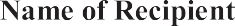 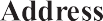 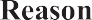 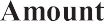 ………………………….…………………..…. ………………………(Title)Bidder  Ofﬁcial  Stamp(Signature)(Date)1. Tenderer’s Name [insert Tenderer’s legal name]2. In case of JV, legal name of each member: [insert legal name of each member in JV]3. Tenderer’s actual or intended country of registration: [insert actual or intended country of registration]4. Tenderer’s year of registration: [insert Tenderer’s year of registration]5. Tenderer’s Address in country of registration: [insert Tenderer’s legal address in country of registration]6. Tenderer’s Authorized Representative Information   Name: [insert Authorized Representative’s name]   Address: [insert Authorized Representative’s Address]   Telephone/Fax numbers: [insert Authorized Representative’s telephone/fax numbers]   Email Address: [insert Authorized Representative’s email address]7. 	Attached are copies of original documents of [check the box(es) of the attached original documents]	For Kenyan Tenderers a current tax clearance certificate or tax exemption certificate issued by the Kenya Revenue Authority in accordance with ITT 3.14.Articles of Incorporation (or equivalent documents of constitution or association), and/or documents of registration of the legal entity named above, in accordance with ITT 3.4.	In case of JV, letter of intent to form JV or JV agreement, in accordance with ITT 3.1.	In case of state-owned enterprise or institution, in accordance with ITT 4.6 documents establishing:(i) Legal and financial autonomy(ii) Operation under commercial law(iii) Establishing that the tenderer is not under the supervision of the Procuring Entity2. Included are the organizational chart and a list of Board of DirectorsITEMDESCRIPTION1Name of the Procuring Entity2Name of the Tenderer3Full Address and Contact Details of the Tenderer.CountryCity LocationBuildingFloor Postal Address Name and email of contact person.4Reference Number of the Tender5Date and Time of Tender Opening6Current Trade License  No and Expiring date7Maximum value of business which the Tenderer handles.8Names of PartnersNationalityCitizenship% Shares owned123Names of DirectorNationalityCitizenship% Shares owned123Names of PersonDesignation in the Procuring EntityInterest or Relationship with Tenderer123Type of ConflictDisclosureYES OR NOIf YES provide details of the relationship with Tenderer1Tenderer is directly or indirectly controlled by or is under common control with another tenderer.2Tenderer receives or has received any direct or indirect subsidy from another tenderer.3Tenderer has the same legal representative as another tenderer4Tender has a relationship with another tenderer, directly or through common third parties that puts it in a position to influence the tender of another tenderer, or influence the decisions of the Procuring Entity regarding this tendering process.5Any of the Tenderer’s affiliates participated as a consultant in the preparation of the design or technical specifications of the works that are the subject of the tender. 6Tenderer would be providing goods, works, non-consulting services or consulting services during implementation of the contract specified in this Tender Document. 7Tenderer has a close business or family relationship with a professional staff of the Procuring Entity who are directly or indirectly involved in the preparation of the Tender document or specifications of the Contract, and/or the Tender evaluation process of such contract.8Tenderer has a close business or family relationship with a professional staff of the Procuring Entity who would be   involved in the implementation or supervision of the Contract. 9Has the conflict stemming from such relationship stated in item 7 and 8 above been resolved in a manner acceptable to the Procuring Entity throughout the tendering process and execution of the Contract?1.	Tenderer’s Name: [insert Tenderer’s legal name]2.	Tenderer’s JV Member’s name: [insert JV’s Member legal name]3.	Tenderer’s JV Member’s country of registration: [insert JV’s Member country of registration]4.	Tenderer’s JV Member’s year of registration: [insert JV’s Member year of registration]5.	Tenderer’s JV Member’s legal address in country of registration: [insert JV’s Member legal address in country of registration]6.	Tenderer’s JV Member’s authorized representative informationName: [insert name of JV’s Member authorized representative]Address: [insert address of JV’s Member authorized representative]Telephone/Fax numbers: [insert telephone/fax numbers of JV’s Member authorized representative]Email Address: [insert email address of JV’s Member authorized representative]7.	Attached are copies of original documents of [check the box(es) of the attached original documents]	Articles of Incorporation (or equivalent documents of constitution or association), and/or registration documents of the legal entity named above, in accordance with ITT 4.4. 	In case of a state-owned enterprise or institution, documents establishing legal and financial autonomy, operation in accordance with commercial law, and that they are not under the supervision of the Procuring Entity, in accordance with ITT 4.6.8.	Included are the organizational chart and a list of Board of Directors (Group C Tenders, goods to be imported)Currencies in accordance with ITT 15(Group C Tenders, goods to be imported)Currencies in accordance with ITT 15Date: _________________________ITT No: _____________________Alternative No: ________________Page N ______ of ______Date: _________________________ITT No: _____________________Alternative No: ________________Page N ______ of ______12345667Line ItemNDescription of Goods Country of OriginDelivery Date as defined by IncotermsQuantity and physical unitUnit price DDP [Integrity Centre, Nairobi]in accordance with ITT 14.8(b)(i)(Kes)Unit price DDP [Integrity Centre, Nairobi]in accordance with ITT 14.8(b)(i)(Kes)DDP rice per line item(Col. 5x6)(Kes)1Supply and Installation of Storage Area Network DisksMaximum 8 weeks1[insert total price of the line item][insert total price of the line item][insert total price of the line item]Price Schedule: Goods Manufactured Outside Kenya, already imported*Price Schedule: Goods Manufactured Outside Kenya, already imported*Price Schedule: Goods Manufactured Outside Kenya, already imported*Price Schedule: Goods Manufactured Outside Kenya, already imported*Price Schedule: Goods Manufactured Outside Kenya, already imported*Price Schedule: Goods Manufactured Outside Kenya, already imported*Price Schedule: Goods Manufactured Outside Kenya, already imported*Price Schedule: Goods Manufactured Outside Kenya, already imported*Price Schedule: Goods Manufactured Outside Kenya, already imported*Price Schedule: Goods Manufactured Outside Kenya, already imported*Price Schedule: Goods Manufactured Outside Kenya, already imported*Price Schedule: Goods Manufactured Outside Kenya, already imported*Price Schedule: Goods Manufactured Outside Kenya, already imported*Price Schedule: Goods Manufactured Outside Kenya, already imported*Price Schedule: Goods Manufactured Outside Kenya, already imported*Price Schedule: Goods Manufactured Outside Kenya, already imported*(Group C Tenders, Goods already imported)Currencies in accordance with ITT 15(Group C Tenders, Goods already imported)Currencies in accordance with ITT 15(Group C Tenders, Goods already imported)Currencies in accordance with ITT 15(Group C Tenders, Goods already imported)Currencies in accordance with ITT 15(Group C Tenders, Goods already imported)Currencies in accordance with ITT 15(Group C Tenders, Goods already imported)Currencies in accordance with ITT 15(Group C Tenders, Goods already imported)Currencies in accordance with ITT 15Date: _________________________ITT No: _____________________Alternative No: ________________Page N ______ of ______Date: _________________________ITT No: _____________________Alternative No: ________________Page N ______ of ______Date: _________________________ITT No: _____________________Alternative No: ________________Page N ______ of ______Date: _________________________ITT No: _____________________Alternative No: ________________Page N ______ of ______Date: _________________________ITT No: _____________________Alternative No: ________________Page N ______ of ______12344567891010111112Line ItemNDescription of Goods Country of OriginDelivery Date as defined by IncotermsDelivery Date as defined by IncotermsQuantity and physical unitUnit price including Custom Duties and Import Taxes paid, in accordance with ITT 14.8(c)(i)Custom Duties and Import Taxes paid per unit in accordance with ITT 14.8(c)(ii), [to be supported by documents]  Unit Price net of custom duties and import taxes, in accordance with ITT 14.8 (c) (iii) (Col. 6 minus Col.7)Price per line item net of Custom Duties and Import Taxes paid, in accordance with ITT 14.8(c)(i)(Col. 58)Price per line item for inland transportation and other services required in Kenya to convey the goods to their final destination, as specified in TDS in accordance with ITT 14.8 (c)(v)Price per line item for inland transportation and other services required in Kenya to convey the goods to their final destination, as specified in TDS in accordance with ITT 14.8 (c)(v)Sales and other taxes paid or payable per item if Contract is awarded (in accordance with ITT 14.8(c)(iv)Sales and other taxes paid or payable per item if Contract is awarded (in accordance with ITT 14.8(c)(iv)Total Price per line item(Col. 9+10)[insert number of the item][insert name of Goods][insert country of origin of the Good][insert quoted Delivery Date][insert quoted Delivery Date][insert number of units to be supplied and name of the physical unit][insert unit price per unit][insert custom duties and taxes paid per unit][insert unit price net of custom duties and import taxes][ insert price per line item net of custom duties and import taxes][insert price per line item for inland transportation and other services required in Kenya][insert price per line item for inland transportation and other services required in Kenya][insert sales and other taxes payable per item if Contract is awarded][insert sales and other taxes payable per item if Contract is awarded][insert total price per line item]Total Tender PriceKenya______________________Kenya______________________Kenya______________________Kenya______________________(Group A and B Tenders)Currencies in accordance with ITT 15(Group A and B Tenders)Currencies in accordance with ITT 15(Group A and B Tenders)Currencies in accordance with ITT 15(Group A and B Tenders)Currencies in accordance with ITT 15Date: _________________________ITT No: _____________________Alternative No: ________________Page N ______ of ______Date: _________________________ITT No: _____________________Alternative No: ________________Page N ______ of ______12345678910Line ItemNDescription of Goods Delivery Date as defined by IncotermsQuantity and physical unitUnit price EXW Total EXW price per line item(Col. 45)Price per line item for inland transportation and other services required in Kenya to convey the Goods to their final destinationCost of local labor, raw materials and components from with origin in Kenya % of Col. 5Sales and other taxes payable per line item if Contract is awarded (in accordance with ITT 14.8(a)(ii)Total Price per line item(Col. 6+7)[insert number of the item][insert name of Good][insert quoted Delivery Date][insert number of units to be supplied and name of the physical unit][insert EXW unit price][insert total EXW price per line item][insert the corresponding price per line item][Insert cost of local labor, raw material and components from within the Purchase’s country as a % of the EXW price per line item][insert sales and other taxes payable per line item if Contract is awarded][insert total price per item]Total PricePrice and Completion Schedule - Related ServicesPrice and Completion Schedule - Related ServicesPrice and Completion Schedule - Related ServicesPrice and Completion Schedule - Related ServicesPrice and Completion Schedule - Related ServicesPrice and Completion Schedule - Related ServicesPrice and Completion Schedule - Related ServicesPrice and Completion Schedule - Related ServicesCurrencies in accordance with ITT 15Currencies in accordance with ITT 15Currencies in accordance with ITT 15Currencies in accordance with ITT 15Date: _________________________ITT No: _____________________Alternative No: ________________Page N ______ of ______Date: _________________________ITT No: _____________________Alternative No: ________________Page N ______ of ______12234567Service NDescription of Services (excludes inland transportation and other services required in Kenya to convey the goods to their final destination) Description of Services (excludes inland transportation and other services required in Kenya to convey the goods to their final destination) Country of OriginDelivery Date at place of Final destinationQuantity and physical unitUnit price Total Price per Service (Col. 5*6 or estimate)[insert number of the Service][insert name of Services][insert name of Services][insert country of origin of the Services][insert delivery date at place of final destination per Service][insert number of units to be supplied and name of the physical unit][insert unit price per item][insert total price per item]Total Tender PriceTotal Tender PriceLine ItemNDescription of Goods QuantityPhysical unitFinal Destination as specified in TDS Delivery (as per Incoterms) DateDelivery (as per Incoterms) DateDelivery (as per Incoterms) DateLine ItemNDescription of Goods QuantityPhysical unitFinal Destination as specified in TDS Earliest Delivery DateLatest Delivery Date Tenderer’s offered Delivery date [to be provided by the tenderer]1Supply and Installation of Storage Area Network DisksAs per price schedulepcsIntegrity Centre,NairobiMaximum 8 weeks from Date of Contract SigningServiceDescription of ServiceQuantity1Physical UnitPlace where Services shall be performedFinal Completion Date(s) of ServicesServiceDescription of ServiceQuantity1Physical UnitPlace where Services shall be performedFinal Completion Date(s) of Services[insert Service No][insert description of Related Services][insert quantity of items to be supplied][insert physical unit for the items][insert name of the Place] [insert required Completion Date(s)]1If applicable1If applicable1If applicable1If applicable1If applicable1If applicableItemMinimum RequirementsBidder’s Response (yes/no)Speed/ PerformanceUp to 234,698 random read IOPS and 6,258 MB/s sequential read speedsProcessor Intel® Xeon® D-1541 8-core (16-thread) 2.1 GHz, Turbo Boost up to 2.7 GHzMemory16 GB DDR4 ECC UDIMM (expandable up to 64 GB)Disk baysAt least 16Drive Compatibility16 x 3.5" or 2.5" SATA HDD/SSDHot swappable drivesYesForm factor3U rack mountableExternal ports2 x USB 3.2 Gen 1 ports;2 x Expansion portsSystem fans3PCIe 3.0 slots2 x 8-lane x8 slots;Supports 10GbE/25GbE network interface cards2 and M.2 NVMe SSD adapter cards for SSD cacheHardware Encryption EngineYesConnectivity4 x 1GbE RJ-45;2 x 10GbE RJ-45;2 x 10G SFP populatedInput Power100 V to 240 V AC with redundancyOn-demand scalabilityAbility to expand up to 40 drive baysData protection and integrity featuresSnapshot technology, File and folder-level data restoration, Flexible storage quota system, File self-healing, Inline compressionSecurity featuresFirewall, shared folder encryption, SMB encryption, FTP over SSL/TLS, SFTP, rsync over SSH, login auto block, Let's Encryptsupport, HTTPS (customizable cipher suite)Network protocolsSMB, AFP, NFS, FTP, WebDAV, CalDAV, iSCSI, Telnet, SSH, SNMP, VPN (PPTP, OpenVPN™, L2TP)File systemsInternal: Btrfs, ext4;External: Btrfs, ext4, ext3, FAT32, NTFS, HFS+, exFAT9Supported RAID typesRAID F1, Basic, JBOD, RAID 0, RAID 1, RAID 5, RAID 6, RAID 10File sharing capabilitiesMaximum local user accounts: 16,000;Maximum local groups: 512;Maximum shared folders: 512;Maximum concurrent SMB/NFS/AFP/FTP connections: 4,000Directory IntegrationConnects with Windows AD/LDAP servers enabling domain users to login via SMB/NFS/AFP/FTP/File Station using their existing credentialsFiles/folders managementProvides virtual drives, remote folders, Windows® ACL editor, compression/extraction of archived files, bandwidth control for specific users/groups, creation of sharing links, and transfer logs.FTP ServicesSupports bandwidth control for TCP connections, custom FTP passive port ranges, anonymous FTP, FTP over TLS/SSL and SFTP protocols, network booting with TFTP and PXE support, and transfer logs.Integration with VMwareProvision of iSCSI, NFS and any other storage linkage protocolsData Backup CapabilityFree licensing for Active Backup Suite Drives to be included7 x 20TB Enterprise SAS drivesBrandProposal MUST be a mature internationally recognized brand with good rating in popular platforms such as GartnerWarranty5 YearsQuantity1Delivery PeriodNot more than 8 weeksList of DrawingsList of DrawingsList of DrawingsDrawing No.Drawing NamePurposeSECTION VII - SPECIAL CONDITIONS OF CONTRACTSECTION VII - SPECIAL CONDITIONS OF CONTRACTThe following Special Conditions of Contract (SCC) shall supplement and / or amend the General Conditions of Contract (GCC). Whenever there is a conflict, the provisions herein shall prevail over those in the GCC. [The Procuring Entity shall select insert the appropriate wording using the samples below or other acceptable wording, and delete the text in italics]The following Special Conditions of Contract (SCC) shall supplement and / or amend the General Conditions of Contract (GCC). Whenever there is a conflict, the provisions herein shall prevail over those in the GCC. [The Procuring Entity shall select insert the appropriate wording using the samples below or other acceptable wording, and delete the text in italics]Number of GC Clause Amendments of, and Supplements to, Clauses in the General Conditions of ContractGCC 1.1(h)The Procuring Entity is: [Ethics and Anti-Corruption Commission] GCC 4.2 (a)The meaning of the trade terms shall be as prescribed by Incoterms. If the meaning of any trade term and the rights and obligations of the parties thereunder shall not be as prescribed by Incoterms, they shall be as prescribed by: [exceptional; refer to other internationally accepted trade terms]GCC 4.2 (b)The version edition of Incoterms shall be INCOTERMS 2020GCC 8.1For notices, the Procuring Entity’s address shall be:Attention: [ Secretary/CEO]Postal address (61130-00200, Nairobi, Kenya)Physical Address (ntegrity CentreJakaya Kikwete/Valley RoadP.O. Box 61130 - 00200, Nairobi Tel: (020) 4997000Mobile: Email: Website: www.eacc.go.ke)Telephone: [0709 781000; 0730 997000]Electronic mail address: [supply-chain@integrity.go.ke]GCC 10.4.2The place of arbitration shall be Nairobi Centre for Arbitration. GCC 13.1Details of Shipping and other Documents to be furnished by the Supplier are [insert the required documents, such as a negotiable bill of lading, a non-negotiable sea way bill, an airway bill, a railway consignment note, a road consignment note, insurance certificate, Manufacturer’s or Supplier’s warranty certificate, inspection certificate issued by nominated inspection agency, Supplier’s factory shipping details etc.].The above documents shall be received by the Procuring Entity before arrival of the Goods and, if not received, the Supplier will be responsible for any consequent expenses.GCC 15.1The prices charged for the Goods supplied and the related Services performed [ “shall not”] be adjustable.GCC 16.1Sample provisionGCC 16.1—The method and conditions of payment to be made to the Supplier under this Contract shall be as follows:A.  Payment for Goods supplied from abroad:Payment of foreign currency portion shall be made in [insert currency of the Contract Price] in the following manner:(i)	Advance Payment:  (0) percent of the Contract Price shall be paid within thirty (30) days of signing of the Contract, and upon submission of claim and a bank guarantee for equivalent amount valid until the Goods are delivered and, in the form, provided in the Tendering document or another form acceptable to the Procuring Entity.(ii)	On Shipment: (0) percent of the Contract Price of the Goods shipped shall be paid through irrevocable confirmed letter of credit opened in favour of the Supplier in a bank in its country, upon submission of documents specified in GCC Clause 12.(iii)	On Acceptance: (100) percent of the Contract Price of Goods received shall be paid within thirty (30) days of receipt of the Goods upon submission of claim supported by the acceptance certificate issued by the Procuring Entity.B. Payment of local currency portion of a foreign Supplier shall be made in Kenya shillings within thirty (30) days of presentation of claim supported by a certificate from the Procuring Entity declaring that the Goods have been delivered and that all other contracted Services have been performed.C. Payment for Goods and Services supplied from within Kenya:Payment for Goods and Services supplied from within Kenya shall be made in [Kenya Shilling], as follows:(i)	Advance Payment: (0) percent of the Contract Price shall be paid within thirty (30) days of signing of the Contract against an invoice and a bank guarantee for the equivalent amount and in the form provided in the Tendering document or another form acceptable to the Procuring Entity.(ii)	On Delivery: Eighty (0) percent of the Contract Price shall be paid on receipt of the Goods and upon submission of the documents specified in GCC Clause 13. The bank guarantee shall then be released.(iii)	On Acceptance: The remaining (100) percent of the Contract Price shall be paid to the Supplier within thirty (30) days after the date of the acceptance certificate for the respective delivery issued by the Procuring Entity.GCC 16.5The payment-delay period after which the Procuring Entity shall pay interest to the supplier shall be [N/A] days.The interest rate that shall be applied is [0] %GCC 18.1A Performance Security [ “shall” be required][ “The amount of the Performance Security shall be: [10%] of the contract price in the form of a bank guarantee.GCC 18.3If required, the Performance Security shall be in the form of: [“a Demand Guarantee”]GCC 18.4Discharge of the Performance Security shall take place: [ within 30 days after completion of contractual obligation]GCC 23.2The packing, marking and documentation within and outside the packages shall be: [insert in detail the type of packing required, the markings in the packing and all documentation required]  GCC 24.1The insurance coverage shall be as specified in the Incoterms.GCC 25.1Responsibility for transportation of the Goods shall be as specified in the Incoterms. GCC 25.2Incidental services to be provided are:[N/A]GCC 26.1The inspections and tests shall be: [N/A]GCC 26.2The Inspections and tests shall be conducted at: [insert name(s) of location(s)]GCC 27.1The liquidated damage shall be: [5] % per weekGCC 27.1The maximum amount of liquidated damages shall be: [50] %GCC 28.3The period of validity of the Warranty shall be: 700] days For purposes of the Warranty, the place(s) of final destination(s) shall be:[Integrity centre, NAIROBI]Sample provisionGCC 28.3—In partial modification of the provisions, the warranty period shall be _____ hours of operation or 24 months from date of acceptance of the Goods. The Supplier shall, in addition, comply with the performance and/or consumption guarantees specified under the Contract. If, for reasons attributable to the Supplier, these guarantees are not attained in whole or in part, the Supplier shall, at its discretion, either:(a)	make such changes, modifications, and/or additions to the Goods or any part thereof as may be necessary in order to attain the contractual guarantees specified in the Contract at its own cost and expense and to carry out further performance tests in accordance with GCC 26.7,or(b)	pay liquidated damages to the Procuring Entity with respect to the failure to meet the contractual guarantees. The rate of these liquidated damages shall be (30%).[The rate should be higher than the adjustment rate used in the Tender evaluation under TDS 34.6(f)]GCC 28.5, GCC 28.6The period for repair or replacement shall be: [insert number(s)] days.GCC 33.6If the value engineering proposal is approved by the Procuring Entity the amount to be paid to the Supplier shall be 0 %. The percentage is normally up to 50%) of the reduction in the Contract Price.S/No.Name of TenderTender Price as read outTender’s evaluated price (Note a)One Reason Why Not Evaluated12345Details of all Beneficial Owners Details of all Beneficial Owners %  of shares a person holds in the company Directly or indirectly % of voting rights a person holds in the companyWhether a person directly or indirectly holds a right to appoint or remove a member of the board of directors of the company or an equivalent governing body of the Tenderer (Yes / No)Whether a person directly or indirectly exercises significant influence or control over the Company (tenderer)  (Yes / No)1.Full NameDirectly-----------	% of shares Indirectly----------	% of sharesDirectly…………….% of voting rightsIndirectly----------% of voting rightsHaving the right to appoint a majority of the board of the directors or an equivalent governing body of the Tenderer: Yes -----No----Is this right held directly or indirectly?: Direct…………………  Indirect………………...Exercises significant influence or control over the Company body of the Company (tenderer) Yes -----No----Is this influence or control exercised directly or indirectly?Direct………….. Indirect…………1.National identity card number or Passport numberDirectly-----------	% of shares Indirectly----------	% of sharesDirectly…………….% of voting rightsIndirectly----------% of voting rightsHaving the right to appoint a majority of the board of the directors or an equivalent governing body of the Tenderer: Yes -----No----Is this right held directly or indirectly?: Direct…………………  Indirect………………...Exercises significant influence or control over the Company body of the Company (tenderer) Yes -----No----Is this influence or control exercised directly or indirectly?Direct………….. Indirect…………1.Personal Identification Number (where applicable)Directly-----------	% of shares Indirectly----------	% of sharesDirectly…………….% of voting rightsIndirectly----------% of voting rightsHaving the right to appoint a majority of the board of the directors or an equivalent governing body of the Tenderer: Yes -----No----Is this right held directly or indirectly?: Direct…………………  Indirect………………...Exercises significant influence or control over the Company body of the Company (tenderer) Yes -----No----Is this influence or control exercised directly or indirectly?Direct………….. Indirect…………1.NationalityDirectly-----------	% of shares Indirectly----------	% of sharesDirectly…………….% of voting rightsIndirectly----------% of voting rightsHaving the right to appoint a majority of the board of the directors or an equivalent governing body of the Tenderer: Yes -----No----Is this right held directly or indirectly?: Direct…………………  Indirect………………...Exercises significant influence or control over the Company body of the Company (tenderer) Yes -----No----Is this influence or control exercised directly or indirectly?Direct………….. Indirect…………1.Date of birth [dd/mm/yyyy]Directly-----------	% of shares Indirectly----------	% of sharesDirectly…………….% of voting rightsIndirectly----------% of voting rightsHaving the right to appoint a majority of the board of the directors or an equivalent governing body of the Tenderer: Yes -----No----Is this right held directly or indirectly?: Direct…………………  Indirect………………...Exercises significant influence or control over the Company body of the Company (tenderer) Yes -----No----Is this influence or control exercised directly or indirectly?Direct………….. Indirect…………1.Postal addressDirectly-----------	% of shares Indirectly----------	% of sharesDirectly…………….% of voting rightsIndirectly----------% of voting rightsHaving the right to appoint a majority of the board of the directors or an equivalent governing body of the Tenderer: Yes -----No----Is this right held directly or indirectly?: Direct…………………  Indirect………………...Exercises significant influence or control over the Company body of the Company (tenderer) Yes -----No----Is this influence or control exercised directly or indirectly?Direct………….. Indirect…………1.Residential addressDirectly-----------	% of shares Indirectly----------	% of sharesDirectly…………….% of voting rightsIndirectly----------% of voting rightsHaving the right to appoint a majority of the board of the directors or an equivalent governing body of the Tenderer: Yes -----No----Is this right held directly or indirectly?: Direct…………………  Indirect………………...Exercises significant influence or control over the Company body of the Company (tenderer) Yes -----No----Is this influence or control exercised directly or indirectly?Direct………….. Indirect…………1.Telephone numberDirectly-----------	% of shares Indirectly----------	% of sharesDirectly…………….% of voting rightsIndirectly----------% of voting rightsHaving the right to appoint a majority of the board of the directors or an equivalent governing body of the Tenderer: Yes -----No----Is this right held directly or indirectly?: Direct…………………  Indirect………………...Exercises significant influence or control over the Company body of the Company (tenderer) Yes -----No----Is this influence or control exercised directly or indirectly?Direct………….. Indirect…………1.Email addressDirectly-----------	% of shares Indirectly----------	% of sharesDirectly…………….% of voting rightsIndirectly----------% of voting rightsHaving the right to appoint a majority of the board of the directors or an equivalent governing body of the Tenderer: Yes -----No----Is this right held directly or indirectly?: Direct…………………  Indirect………………...Exercises significant influence or control over the Company body of the Company (tenderer) Yes -----No----Is this influence or control exercised directly or indirectly?Direct………….. Indirect…………1.Occupation or professionDirectly-----------	% of shares Indirectly----------	% of sharesDirectly…………….% of voting rightsIndirectly----------% of voting rightsHaving the right to appoint a majority of the board of the directors or an equivalent governing body of the Tenderer: Yes -----No----Is this right held directly or indirectly?: Direct…………………  Indirect………………...Exercises significant influence or control over the Company body of the Company (tenderer) Yes -----No----Is this influence or control exercised directly or indirectly?Direct………….. Indirect…………2.Full NameDirectly-----------	% of shares Indirectly----------	% of sharesDirectly…………….% of voting rightsIndirectly----------% of voting rightsHaving the right to appoint a majority of the board of the directors or an equivalent governing body of the Tenderer: Yes -----No----Is this right held directly or indirectly?: Direct…………………  Indirect………………...Exercises significant influence or control over the Company body of the Company (tenderer)  Yes -----No----Is this influence or control exercised directly or indirectly?Direct………….. Indirect…………2.National identity card number or Passport numberDirectly-----------	% of shares Indirectly----------	% of sharesDirectly…………….% of voting rightsIndirectly----------% of voting rightsHaving the right to appoint a majority of the board of the directors or an equivalent governing body of the Tenderer: Yes -----No----Is this right held directly or indirectly?: Direct…………………  Indirect………………...Exercises significant influence or control over the Company body of the Company (tenderer)  Yes -----No----Is this influence or control exercised directly or indirectly?Direct………….. Indirect…………2.Personal Identification Number (where applicable)Directly-----------	% of shares Indirectly----------	% of sharesDirectly…………….% of voting rightsIndirectly----------% of voting rightsHaving the right to appoint a majority of the board of the directors or an equivalent governing body of the Tenderer: Yes -----No----Is this right held directly or indirectly?: Direct…………………  Indirect………………...Exercises significant influence or control over the Company body of the Company (tenderer)  Yes -----No----Is this influence or control exercised directly or indirectly?Direct………….. Indirect…………2.Nationality(ies)Directly-----------	% of shares Indirectly----------	% of sharesDirectly…………….% of voting rightsIndirectly----------% of voting rightsHaving the right to appoint a majority of the board of the directors or an equivalent governing body of the Tenderer: Yes -----No----Is this right held directly or indirectly?: Direct…………………  Indirect………………...Exercises significant influence or control over the Company body of the Company (tenderer)  Yes -----No----Is this influence or control exercised directly or indirectly?Direct………….. Indirect…………2.Date of birth [dd/mm/yyyy]Directly-----------	% of shares Indirectly----------	% of sharesDirectly…………….% of voting rightsIndirectly----------% of voting rightsHaving the right to appoint a majority of the board of the directors or an equivalent governing body of the Tenderer: Yes -----No----Is this right held directly or indirectly?: Direct…………………  Indirect………………...Exercises significant influence or control over the Company body of the Company (tenderer)  Yes -----No----Is this influence or control exercised directly or indirectly?Direct………….. Indirect…………2.Postal addressDirectly-----------	% of shares Indirectly----------	% of sharesDirectly…………….% of voting rightsIndirectly----------% of voting rightsHaving the right to appoint a majority of the board of the directors or an equivalent governing body of the Tenderer: Yes -----No----Is this right held directly or indirectly?: Direct…………………  Indirect………………...Exercises significant influence or control over the Company body of the Company (tenderer)  Yes -----No----Is this influence or control exercised directly or indirectly?Direct………….. Indirect…………2.Residential addressDirectly-----------	% of shares Indirectly----------	% of sharesDirectly…………….% of voting rightsIndirectly----------% of voting rightsHaving the right to appoint a majority of the board of the directors or an equivalent governing body of the Tenderer: Yes -----No----Is this right held directly or indirectly?: Direct…………………  Indirect………………...Exercises significant influence or control over the Company body of the Company (tenderer)  Yes -----No----Is this influence or control exercised directly or indirectly?Direct………….. Indirect…………2.Telephone numberDirectly-----------	% of shares Indirectly----------	% of sharesDirectly…………….% of voting rightsIndirectly----------% of voting rightsHaving the right to appoint a majority of the board of the directors or an equivalent governing body of the Tenderer: Yes -----No----Is this right held directly or indirectly?: Direct…………………  Indirect………………...Exercises significant influence or control over the Company body of the Company (tenderer)  Yes -----No----Is this influence or control exercised directly or indirectly?Direct………….. Indirect…………2.Email addressDirectly-----------	% of shares Indirectly----------	% of sharesDirectly…………….% of voting rightsIndirectly----------% of voting rightsHaving the right to appoint a majority of the board of the directors or an equivalent governing body of the Tenderer: Yes -----No----Is this right held directly or indirectly?: Direct…………………  Indirect………………...Exercises significant influence or control over the Company body of the Company (tenderer)  Yes -----No----Is this influence or control exercised directly or indirectly?Direct………….. Indirect…………2.Occupation or professionDirectly-----------	% of shares Indirectly----------	% of sharesDirectly…………….% of voting rightsIndirectly----------% of voting rightsHaving the right to appoint a majority of the board of the directors or an equivalent governing body of the Tenderer: Yes -----No----Is this right held directly or indirectly?: Direct…………………  Indirect………………...Exercises significant influence or control over the Company body of the Company (tenderer)  Yes -----No----Is this influence or control exercised directly or indirectly?Direct………….. Indirect…………3.e.t.c3.e.t.c3.e.t.c3.e.t.c